ANEXO I Matrices de ConversiónÍndiceAspectos GeneralesDescripción y Estructura de Datos de las MatricesA.1 Matriz Devengado de GastosA.2 Matriz Pagado de GastosB.1 Matriz Ingresos DevengadosB.2 Matriz Ingresos RecaudadosB.3 Matriz de Ingresos Devengados y Recaudados SimultáneosNumeral adicionado DOF 27-09-2018Aspectos GeneralesLa matriz de conversión es una tabla de relaciones entre Plan de Cuentas y los Clasificadores por Objeto del Gasto, por Tipo de Gasto o el Clasificador por Rubro de Ingresos, permite que toda transacción registrada en los distintos momentos del ejercicio presupuestario, se transforme en un asiento de partida doble en la contabilidad general.En el caso de los Egresos, la matriz identifica la relación que existe entre cada partida genérica del Clasificador por Objeto de Gasto y el Clasificador por Tipo de Gasto, con las cuentas de cargo y abono del Plan de Cuentas.En el caso de los Ingresos, la matriz identifica la relación que existe entre cada Tipo del Clasificador por Rubro de Ingresos, pero como lo que se registra es un abono, permite identificar la cuenta de cargo.Esta matriz bien diseñada viabiliza y asegura la producción automática de asientos contables o asientos, libros y estados contables y presupuestarios.Parráfo reformado DOF 27-09-2018Para que los propósitos de la citada matriz puedan cumplirse, entre los Clasificadores Presupuestarios (por Objeto del Gasto y Tipo de Gasto, y por Rubros de Ingresos, respectivamente) y la Lista de Cuentas de la Contabilidad debe existir una correspondencia que tiende a ser biunívoca. Es decir cada partida de objeto del gasto y del rubro de ingresos, en su mayor nivel de desagregación, se debe corresponder con una cuenta o subcuenta contable.Descripción y Estructura de Datos de MatricesLa operatividad del Sistema de Contabilidad requiere la interacción de diversas matrices, todas ellas coherentes y sustentadas en similares criterios, a fin de posibilitar el correcto registro presupuestario y contable de la totalidad de las operaciones que se producen.Dado que no en todos los casos son relevantes o significativos los mismos elementos para determinar el impacto patrimonial de las transacciones, se diseñan tablas específicas que reúnen tipos de transacciones de similar naturaleza y características.En general, y en concordancia con lo ya expresado, las matrices de conversión del Sistema de Contabilidad son los instrumentos que permiten generar automáticamente los asientos contables de partida doble, en forma relacionado a la gestión. De esta manera, todos los eventos propios o derivados de la gestión, sean de índole presupuestaria, así como las modificaciones, ajustes y regularizaciones asociados a éstos, generan los registros presupuestarios y contables, al momento de verificarse el hecho.Las matrices de conversión se definen considerando aquellos elementos que determinan el impacto patrimonial de los eventos que se registran, determinando la vinculación –en términos de cargos y abonos- con las cuentas contables pertinentes.Entre los principales elementos que se consideran para la definición de las matrices se incluyen: Clasificadores Presupuestarios de Ingresos por Rubros y por Objeto del Gasto, Clasificador por Tipo de Gasto, Plan de Cuentas, el momento contable, el evento (el hecho, proceso, etc.) que se registra, los medios de percepción y pago, entre otros.En ciertos casos se utilizan también tablas auxiliares o complementarias, que facilitan la relación entre ciertos elementos particulares con las matrices principales.De esta manera se recogen todos aquellos datos relativos a la gestión que permiten el adecuado registro de las transacciones, generando los asientos que reflejan el efecto patrimonial de la totalidad de las operaciones relativas a la gestión de los recursos.Párrafo mejorado DOF 02-01-2013Modelos de las Matrices de ConversiónA continuación se presentan los modelos de las matrices de conversión: 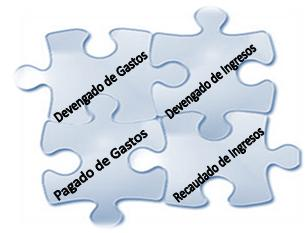 A.1 Matriz Devengado de GastoLa Matriz Devengado del Gastos relaciona las partidas del Clasificador por Objeto del Gasto y el Clasificador por Tipo de Gasto, con las cuentas de la contabilidad, el objeto del gasto y el tipo de gasto definen la cuenta de cargo o abono del asiento, ya sea gasto o inversión.Si el gasto es de tipo corriente, la cuenta de cargo corresponde a Egresos (es decir, una “pérdida” o costo). Si el tipo de gasto es inversión o capital, la cuenta de cargo será una cuenta de activo no circulante o inversiones, según sea el objeto del gasto; la cuenta de abono será una cuenta de pasivo, reflejando la obligación a pagar correspondiente.Sin embargo, existen situaciones en las que las partidas del gasto no permiten por sí solas determinar automática y directamente la cuenta de abono y donde además en necesario no perder información de utilidad para el usuario.Un ejemplo de lo anterior, es el caso del registro de gastos capitalizables en las construcciones en proceso en obras por administración donde para el registro presupuestario de estos gastos es necesario identificar, si las obras son en Bienes de Dominio Público o en Bienes de Dominio Privado y la partida genérica a la que corresponde afectar.Para el registro contable, además de lo anterior, en el caso de los Bienes de Dominio Público, es necesario conocer a que categoría de bienes corresponde afectar. Dicha información, se obtiene a partir de los Programas y Proyectos registrados en la “Cartera de Proyectos” e incluidos la “Clave” de cada uno de ellos.Las mencionadas particularidades se señalan en la columna “Datos Complementarios”.A.2 Matriz de Pagado de GastosLa Matriz Pagado de Egresos relaciona el medio de pago, con las cuentas del Plan de Cuentas, la cuenta del debe será la cuenta del haber del asiento del devengado de egresos, la cuenta del haber está definida por el medio de pago:Si es efectivo la cuenta será Caja.Si se trata de pago por Bancos, mediante cheque o transferencia bancaria, la cuenta surgirá de relacionar el medio de pago con la moneda.B.1 Matriz Ingresos DevengadosLa matriz de Ingresos Devengados relaciona el Tipo de Ingreso del Clasificador por Rubros de Ingresos con el Plan de Cuentas, el código del Tipo de Ingreso determina la cuenta contable de abono; en los casos en que no sea posible determinar la cuenta contable de abono de Ingreso, deberá relacionarse con la cuenta contable que corresponda.Parráfo reformado DOF 09-08-2023Con respecto a las particularidades relacionadas a la recaudación o cobro de los Ingresos, adicionalmente al Tipo de Ingreso, cuenta por cobrar o documento fuente, se reflejan en la matriz a través de la columna “Características”.Parráfo reformado DOF 27-09-2018Cuadro reformado DOF 27-09-2018B.2 Matriz Ingresos RecaudadosLa Matriz de Ingresos Recaudados relaciona el Tipo de Ingreso y el medio de recaudación o percepción de los ingresos, la cuenta del abono será la cuenta del cargo del asiento del devengado de ingresos.Parráfo reformado DOF 27-09-2018El medio de recaudación indica cuál será la cuenta de cargo o debe del asiento.Parráfo reformado DOF 27-09-2018Si la recaudación se realiza a través de Bancos, ya sea por cheques, transferencias o depósito de efectivo, la cuenta surgirá de relacionar el medio de pago con la moneda.Si la recaudación se realiza a través de ventanillas recaudadoras la cuenta será Efectivo.Punto reformado DOF 27-09-2018Cuadro reformado DOF 27-09-2018En aquellos casos en que no  se afecte una cuenta por cobrar previamente, es decir, se reconoce el ingreso hasta su obtención, deben registrarse simultáneamente las etapas de devengado y recaudado al momento de éste último. En estos casos, las dos matrices: Ingresos Devengados e Ingresos Recaudados, operan en forma simultánea, generando los asientos correspondientes en el mismo momento.Parráfo reformado DOF 27-09-2018B.3 Matriz de Ingresos Devengados y Recaudados SimultáneosNumeral adicionado DOF 27-09-2018La Matriz de Ingresos Devengados y Recaudados Simultáneos relaciona el Tipo de Ingreso con la cuenta contable de Ingresos y el medio de recaudación o percepción, son casos en los que se reconocerá el ingreso hasta su obtención.Parráfo adicionado DOF 27-09-2018El código del Tipo de Ingreso determina la cuenta contable de abono; en los casos en que no sea posible determinar la cuenta contable de abono a través del Ingreso, como es el caso de Financiamientos, deberá relacionarse con la cuenta contable que corresponda.Parráfo adicionado DOF 27-09-2018Cuadro adicionado DOF 27-09-2018A.1 Matriz Devengado de GastosA.2 Matriz Pagado de GastosB.1 Matriz Ingresos DevengadosMatriz reformada DOF 09-08-2023B.2. Matriz Ingresos RecaudadosMatriz reformada DOF 09-08-2023B.3 Matriz de Ingresos Devengados y Recaudados SimultáneosMatriz refromada DOF 09-08-2023MEJORAS A LOS DOCUMENTOS APROBADOS POR EL CONSEJO NACIONAL DE ARMONIZACIÓN CONTABLE.Publicado DOF 02-01-2013PRIMERO.- Se emiten Mejoras a los documentos aprobados por el CONAC.Indice6.	Manual de Contabilidad GubernamentalSEGUNDO.- En cumplimiento con los artículos 7, cuarto y quinto transitorios de la Ley General de Contabilidad Gubernamental, los poderes Ejecutivo, Legislativo y Judicial de la Federación, los estados y el Distrito Federal; los ayuntamientos de los municipios; los órganos político-administrativos de las demarcaciones territoriales del Distrito Federal; las entidades de la administración pública paraestatal, ya sean federales, estatales o municipales y los órganos autónomos federales y estatales, deberán implementar, con carácter obligatorio, las Mejoras a los documentos aprobados por el CONAC a partir del 1 de enero  de 2013.TERCERO.- Al implementar lo previsto en las presentes Mejoras a los documentos aprobados por el CONAC, las autoridades en materia de Contabilidad Gubernamental y Presupuestal que corresponda en los poderes ejecutivos federal, locales y municipales establecerán la forma en que las entidades paraestatales y paramunicipales, respectivamente atendiendo a su naturaleza, se ajustarán al mismo. Lo anterior, en tanto el Consejo Nacional de Armonización Contable emite lo conducente.CUARTO.- De conformidad con los artículos 1 y 7 de la Ley General de Contabilidad Gubernamental, los gobiernos de las entidades federativas deberán adoptar e implementar las decisiones del CONAC, vía la adecuación de sus marcos jurídicos, lo cual podría consistir en la eventual modificación o formulación de leyes o disposiciones administrativas de carácter local, según sea el caso.QUINTO.- De acuerdo con lo previsto en el artículo 1 de la Ley General de Contabilidad Gubernamental, los gobiernos de las entidades federativas deberán coordinarse con los gobiernos municipales para que logren contar con un marco contable armonizado, a través del intercambio de información y experiencias entre ambos órdenes de gobierno.SEXTO.- En términos de los artículos 7 y 15 de la Ley General de Contabilidad Gubernamental, el Secretario Técnico llevará un registro público en una página de Internet de los actos que los gobiernos de las entidades federativas, municipios y demarcaciones territoriales del Distrito Federal realicen para la adopción e implementación de las presentes mejoras. Para tales efectos, los gobiernos de las entidades federativas, los municipios y las demarcaciones territoriales del Distrito Federal remitirán al Secretario Técnico la información relacionada con dichos actos. Dicha información deberá ser enviada a la dirección electrónica conac_sriotecnico@hacienda.gob.mx, dentro de un plazo de 15 días hábiles contados a partir de la conclusión del plazo fijado por el CONAC.SEPTIMO.- En términos del artículo 15 de la Ley de Contabilidad, la Secretaría de Hacienda y Crédito Público, no podrá inscribir en el Registro de Obligaciones y Empréstitos, las obligaciones de Entidades Federativas y Municipios que no se encuentran al corriente con las obligaciones contenidas en esta Ley.NOVENO.- En cumplimiento a lo dispuesto por el artículo 7, segundo párrafo de la Ley de Contabilidad, las Mejoras a los documentos aprobados por el CONAC serán publicadas en el Diario Oficial de la Federación, así como en los medios oficiales de difusión escritos y electrónicos de las Entidades Federativas. En el caso de los Municipios y demarcaciones territoriales del Distrito Federal, podrán publicarlos en sus páginas electrónicas o en los medios oficiales escritos.Acuerdo que reforma los capítulos III y VII del Manual de Contabilidad Gubernamental.TRANSITORIOSPublicación DOF 30-12-2013PRIMERO.- El presente Acuerdo entrará en vigor a partir del 1 de enero de 2014.SEGUNDO.- En cumplimiento a lo dispuesto por el artículo 7, segundo párrafo de la Ley General de Contabilidad Gubernamental, el presente Acuerdo deberá ser publicado en los medios oficiales de difusión escritos y electrónicos de las entidades federativas, municipios y demarcaciones territoriales del Distrito Federal, a más tardar en un plazo de 30 días hábiles siguientes a la publicación del presente en el Diario Oficial de la Federación.TERCERO.- En términos de los artículos 7 y 15 de la Ley General de Contabilidad Gubernamental, el Secretario Técnico llevará un registro público en una página de Internet de los actos que los gobiernos de las entidades federativas, municipios y demarcaciones territoriales del Distrito Federal realicen para la adopción e implementación del presente Acuerdo. Para tales efectos, los gobiernos de las entidades federativas, los municipios y las demarcaciones territoriales del Distrito Federal remitirán al Secretario Técnico la información relacionada con dichos actos. Dicha información deberá ser enviada a la dirección electrónica conac_sriotecnico@hacienda.gob.mx, dentro de un plazo de 15 días hábiles contados a partir de la conclusión del plazo fijado en el presente. Los municipios sujetos del presente lineamiento podrán enviar la información antes referida por correo ordinario.Aclaración al Acuerdo que reforma los Capítulos III y VII del Manual de Contabilidad Gubernamental, publicado el 30 de diciembre de 2013Publicación DOF 06-02-2014Acuerdo por el que se reforma el Capítulo VII del Manual de Contabilidad GubernamentalTRANSITORIOSPublicación DOF 06-10-2014PRIMERO.- El presente Acuerdo entrará en vigor a partir del día siguiente de su publicación en el Diario Oficial de la Federación.SEGUNDO.- Las entidades federativas, en cumplimiento de lo dispuesto por el artículo 7, segundo párrafo, de la Ley General de Contabilidad Gubernamental deberán publicar el presente Acuerdo, en sus medios oficiales de difusión escritos y electrónicos, dentro de un plazo de 30 días hábiles siguientes a la publicación del presente en el Diario Oficial de la Federación.TERCERO.- Los gobiernos de las Entidades Federativas y los ayuntamientos de los municipios remitirán al Secretario Técnico la información relacionada con los actos que realicen para implementar el presente Acuerdo. Dicha información deberá ser enviada a la dirección electrónica conac_sriotecnico@hacienda.gob.mx, dentro de un plazo de 15 días hábiles contados a partir de la conclusión del plazo fijado en el presente. Los municipios sujetos del presente acuerdo podrán enviar la información antes referida por correo ordinario, a la atención del Secretario Técnico del CONAC, en el domicilio de Constituyentes 1001, Colonia Belén de las Flores, Delegación Álvaro Obregón, México, D.F., C.P. 01110.CUARTO.- Para los poderes legislativo y judicial, órganos autónomos de la Federación y de las Entidades Federativas, así como de los descentralizados y el sector paraestatal de la Federación y de las Entidades Federativas, para efectos de la integración de la Cuenta Pública a la que se refiere el artículo 53 de la Ley General de Contabilidad Gubernamental, la información presupuestaria y programática a incorporar deberá presentarse como mínimo a nivel de ente público, pudiendo incluirse la apertura por dependencia de acuerdo a la disponibilidad de la información con la que se cuente.Acuerdo por el que se Reforma y Adiciona el Manual de Contabilidad GubernamentalTRANSITORIOSPublicación DOF 22-12-2014PRIMERO.- El presente Acuerdo entrará en vigor a partir del día siguiente de su publicación en el Diario Oficial de la Federación.SEGUNDO.- Las entidades federativas, en cumplimiento de lo dispuesto por el artículo 7, segundo párrafo, de la Ley General de Contabilidad Gubernamental deberán publicar el presente Acuerdo, en sus medios oficiales de difusión escritos y electrónicos, dentro de un plazo de 30 días hábiles siguientes a la publicación del presente en el Diario Oficial de la Federación.TERCERO.- En términos de los artículos 7 y 15 de la Ley General de Contabilidad Gubernamental, el Secretario Técnico llevará un registro público en una página de Internet de los actos que los gobiernos de las entidades federativas, municipios y demarcaciones territoriales del Distrito Federal realicen para la adopción e implementación del presente Acuerdo. Para tales efectos, los gobiernos de las Entidades Federativas y los ayuntamientos de los municipios remitirán al Secretario Técnico la información relacionada con dichos actos. Dicha información deberá ser enviada a la dirección electrónica conac_sriotecnico@hacienda.gob.mx, dentro de un plazo de 15 días hábiles contados a partir de la conclusión del plazo fijado en el presente. Los municipios sujetos del presente Acuerdo podrán enviar la información antes referida por correo ordinario, a la atención del Secretario Técnico del CONAC, en el domicilio de Constituyentes 1001, Colonia Belén de las Flores, Delegación Álvaro Obregón, México, D.F., C.P. 01110.Acuerdo por el que se Reforma y Adiciona el Capítulo VII De los Estados e Informes Contables, Presupuestarios, Programáticos y de los Indicadores de Postura Fiscal y el Anexo 1 Matrices de Conversión del Manual de Contabilidad GubernamentalTRANSITORIOSPublicación DOF 30-09-2015PRIMERO.- El presente Acuerdo entrará en vigor a partir del inicio del ejercicio fiscal de 2016.SEGUNDO.- Las entidades federativas, en cumplimiento de lo dispuesto por el artículo 7, segundo párrafo, de la Ley General de Contabilidad Gubernamental deberán publicar el presente Acuerdo, en sus medios oficiales de difusión escritos y electrónicos, dentro de un plazo de 30 días hábiles siguientes a la publicación del presente en el Diario Oficial de la Federación. TERCERO.- En términos de los artículos 7 y 15 de la Ley General de Contabilidad Gubernamental, el Secretario Técnico llevará un registro público en una página de Internet de los actos que los gobiernos de las entidades federativas, municipios y demarcaciones territoriales del Distrito Federal realicen para la adopción del presente Acuerdo. Para tales efectos, los gobiernos de las Entidades Federativas y los ayuntamientos de los municipios remitirán al Secretario Técnico la información relacionada con dichos actos. Dicha información deberá ser enviada a la dirección electrónica conac_sriotecnico@hacienda.gob.mx, dentro de un plazo de 15 días hábiles contados a partir de la conclusión del plazo fijado en el presente. Los municipios sujetos del presente acuerdo podrán enviar la información antes referida por correo ordinario, a la atención del Secretario Técnico del CONAC, en el domicilio de Constituyentes 1001, Colonia Belén de las Flores, Delegación Álvaro Obregón, México, D.F., C.P. 01110.Acuerdo por el que se Reforma y Adiciona el Manual de Contabilidad Gubernamental TRANSITORIOSPublicación DOF 23-12-2015PRIMERO.- El presente Acuerdo entrará en vigor a partir del día siguiente de su publicación en el Diario Oficial de la Federación.SEGUNDO.- Las entidades federativas, en cumplimiento de lo dispuesto por el artículo 7, segundo párrafo, de la Ley General de Contabilidad Gubernamental deberán publicar el presente Acuerdo, en sus medios oficiales de difusión escritos y electrónicos, dentro de un plazo de 30 días hábiles siguientes a la publicación del presente en el Diario Oficial de la Federación.TERCERO.- En términos de los artículos 7 y 15 de la Ley General de Contabilidad Gubernamental, el Secretario Técnico llevará un registro público en una página de Internet de los actos que los gobiernos de las entidades federativas, municipios y demarcaciones territoriales del Distrito Federal realicen para la adopción e implementación del presente Acuerdo. Para tales efectos, los gobiernos de las Entidades Federativas y los ayuntamientos de los municipios remitirán a la Secretaria Técnica la información relacionada con dichos actos. Dicha información deberá ser enviada a la dirección electrónica conac_sriotecnico@hacienda.gob.mx, dentro de un plazo de 15 días hábiles contados a partir de la conclusión del plazo fijado en el presente. Los municipios sujetos del presente acuerdo podrán enviar la información antes referida por correo ordinario, a la atención de la Secretaria Técnica del CONAC, en el domicilio de Constituyentes 1001, Colonia Belén de las Flores, Delegación Álvaro Obregón, México, D.F., C.P. 01110.Acuerdo por el que se reforma y adiciona el Manual de Contabilidad GubernamentalTRANSITORIOSPublicación DOF 29-02-2016PRIMERO.- El presente Acuerdo entrará en vigor el día siguiente al de su publicación en el Diario Oficial de la Federación.SEGUNDO.- Las entidades federativas, en cumplimiento de lo dispuesto por el artículo 7, segundo párrafo, de la Ley General de Contabilidad Gubernamental deberán publicar el presente Acuerdo, en sus medios oficiales de difusión escritos y electrónicos, dentro de un plazo de 30 días hábiles siguientes a la publicación del presente en el Diario Oficial de la Federación.TERCERO.- En términos de los artículos 7 y 15 de la Ley General de Contabilidad Gubernamental, el Secretario Técnico llevará un registro público en una página de Internet de los actos que los gobiernos de las entidades federativas realicen para la adopción e implementación del presente Acuerdo. Para tales efectos, los gobiernos de las Entidades Federativas remitirán a la Secretaria Técnica la información relacionada con dichos actos. Dicha información deberá ser enviada a la dirección electrónica conac_sriotecnico@hacienda.gob.mx, dentro de un plazo de 15 días hábiles contados a partir de la conclusión del plazo fijado en el presente.Acuerdo por el que se Reforma y Adiciona el Manual de Contabilidad GubernamentalTRANSITORIOSPublicación DOF 27-12-2017PRIMERO.- El presente Acuerdo entrará en vigor a partir del 1° de enero de 2018 y para efectos de la presentación de la Cuenta Pública será la correspondiente al ejercicio fiscal 2018.SEGUNDO.- Los cambios derivados de la derogación de la cuenta 4.1.6.1 Incentivos Derivados de la Colaboración Fiscal y la adición de la cuenta 4.2.1.4 Incentivos Derivados de la Colaboración Fiscal, se verán reflejados con posterioridad en la Matriz de Conversión del Manual de Contabilidad Gubernamental.TERCERO.- Las Entidades Federativas, en cumplimiento de lo dispuesto por el artículo 7, segundo párrafo, de la Ley General de Contabilidad Gubernamental deberán publicar el presente Acuerdo, en sus medios oficiales de difusión escritos y electrónicos, dentro de un plazo de 30 días hábiles siguientes a la publicación del presente en el Diario Oficial de la Federación.CUARTO.- En términos del artículo 15 de la Ley General de Contabilidad Gubernamental, el Secretario Técnico llevará un registro público en una página de Internet de los actos que los entes públicos de las entidades federativas, municipios y demarcaciones territoriales de la Ciudad de México realicen para adoptar las decisiones del Consejo. Para tales efectos, los Consejos de Armonización Contable de las Entidades Federativas remitirán a la Secretaria Técnica la información relacionada con dichos actos a la dirección electrónica conac_sriotecnico@hacienda.gob.mx, dentro de un plazo de 15 días hábiles contados a partir de la conclusión del plazo fijado en el transitorio anterior. Los municipios sujetos del presente acuerdo podrán enviar la información antes referida por correo ordinario, a la atención de la Secretaria Técnica del CONAC, en el domicilio de Constituyentes 1001, Colonia Belén de las Flores, Delegación Álvaro Obregón, Ciudad de México, C.P. 01110.Acuerdo por el que se reforma y adiciona el Manual de Contabilidad GubernamentaTRANSITORIOSPublicación DOF 27-09-2018PRIMERO.- El presente Acuerdo entrará en vigor a partir del 1° de enero de 2019.SEGUNDO.- Se deroga el artículo tercero de las “Mejoras a los documentos aprobados por el CONAC”, publicado en el Diario Oficial de la Federación el 2 de enero de 2013.TERCERO.- Las Entidades Federativas, en cumplimiento de lo dispuesto por el artículo 7, segundo párrafo, de la Ley General de Contabilidad Gubernamental deberán publicar el presente Acuerdo, en sus medios oficiales de difusión escritos y electrónicos, dentro de un plazo de 30 días hábiles siguientes a la publicación del presente en el Diario Oficial de la Federación.CUARTO.- En términos del artículo 15 de la Ley General de Contabilidad Gubernamental, el Secretario Técnico llevará un registro público en una página de Internet de los actos que los entes públicos de las entidades federativas, municipios y demarcaciones territoriales de la Ciudad de México realicen para adoptar las decisiones del Consejo. Para tales efectos, los Consejos de Armonización Contable de las Entidades Federativas remitirán a la Secretaria Técnica la información relacionada con dichos actos a la dirección electrónica conac_sriotecnico@hacienda.gob.mx, dentro de un plazo de 15 días hábiles contados a partir de la conclusión del plazo fijado en el transitorio anterior.En la Ciudad de México, siendo las trece horas del día 30 de agosto del año dos mil dieciocho, con fundamento en los artículos 11 de la Ley General de Contabilidad Gubernamental, 12, fracción IV, y 64 del Reglamento Interior de la Secretaría de Hacienda y Crédito Público, el Titular de la Unidad de Contabilidad Gubernamental de la Subsecretaría de Egresos de la Secretaría de Hacienda y Crédito Público, en mi calidad de Secretaria Técnica del Consejo Nacional de Armonización Contable, HAGO CONSTAR Y CERTIFICO que el documento consistente en 83 fojas útiles, rubricadas y cotejadas, corresponde con el texto del ACUERDO POR EL QUE SE REFORMA Y ADICIONA EL MANUAL DE CONTABILIDAD GUBERNAMENTAL, aprobado por el Consejo Nacional de Armonización Contable, mismo que estuvo a la vista de los integrantes de dicho Consejo en su tercera reunión celebrada, en segunda convocatoria, el 29 de agosto del presente año, situación que se certifica para los efectos legales conducentes. La Secretaria Técnica del Consejo Nacional de Armonización Contable, María Teresa Castro Corro.- Rúbrica.TRANSITORIOSPublicación DOF 27-12-2018PRIMERO.- El presente Acuerdo entrará en vigor a partir del 1° de enero de 2019.SEGUNDO.- Las Entidades Federativas, en cumplimiento de lo dispuesto por el artículo 7, segundo párrafo, de la Ley General de Contabilidad Gubernamental deberán publicar el presente Acuerdo, en sus medios oficiales de difusión escritos y electrónicos, dentro de un plazo de 30 días hábiles siguientes a la publicación del presente en el Diario Oficial de la Federación.TERCERO.- En términos del artículo 15 de la Ley General de Contabilidad Gubernamental, el Secretario Técnico llevará un registro público en una página de Internet de los actos que los entes públicos de las entidades federativas, municipios y demarcaciones territoriales de la Ciudad de México realicen para adoptar las decisiones del Consejo. Para tales efectos, los Consejos de Armonización Contable de las Entidades Federativas remitirán a la Secretaria Técnica la información relacionada con dichos actos a la dirección electrónica conac_sriotecnico@hacienda.gob.mx, dentro de un plazo de 15 días hábiles contados a partir de la conclusión del plazo fijado en el transitorio anterior.En la Ciudad de México, siendo las trece horas del día 22 de noviembre del año dos mil dieciocho, con fundamento en los artículos 11 de la Ley General de Contabilidad Gubernamental, 12, fracción IV, y 64 del Reglamento Interior de la Secretaría de Hacienda y Crédito Público, el Titular de la Unidad de Contabilidad Gubernamental de la Subsecretaría de Egresos de la Secretaría de Hacienda y Crédito Público, en mi calidad de Secretaria Técnica del Consejo Nacional de Armonización Contable, HAGO CONSTAR Y CERTIFICO que el documento consistente en 81 fojas útiles, rubricadas y cotejadas, corresponde con el texto del Acuerdo por el que se reforma y adiciona el Manual de Contabilidad Gubernamental, aprobado por el Consejo Nacional de Armonización Contable, mismo que estuvo a la vista de los integrantes de dicho Consejo en su cuarta reunión celebrada, en segunda convocatoria, el 14 de noviembre del presente año, situación que se certifica para los efectos legales conducentes. La Secretaria Técnica del Consejo Nacional de Armonización Contable, María Teresa Castro Corro.- Rúbrica.Acuerdo por el que se reforma y adiciona el Capítulo VII de los Estados e Informes  Contables, Presupuestarios, Programáticos y de los Indicadores de Postura  Fiscal del Manual de Contabilidad GubernamentalTRANSITORIOSPublicación DOF 23-12-2020PRIMERO.- El presente Acuerdo entrará en vigor al día siguiente de su publicación en el Diario Oficial de la Federación y surte efectos de manera obligatoria a partir del 1º de enero de 2022.SEGUNDO.- Las Entidades Federativas, en cumplimiento de lo dispuesto por el artículo 7, segundo párrafo, de la Ley General de Contabilidad Gubernamental deberán publicar el presente Acuerdo, en sus medios oficiales de difusión escritos y electrónicos, dentro de un plazo de 30 días hábiles siguientes a la publicación del presente en el Diario Oficial de la Federación.TERCERO.- En términos del artículo 15 de la Ley General de Contabilidad Gubernamental, el Secretario Técnico llevará un registro en una página de Internet de los actos que los entes públicos de las entidades federativas, municipios y demarcaciones territoriales de la Ciudad de México realicen para adoptar las decisiones del Consejo. Para tales efectos, los Consejos de Armonización Contable de las Entidades Federativas remitirán a la Secretaría Técnica la información relacionada con dichos actos a la dirección electrónica conac_sriotecnico@hacienda.gob.mx, dentro de un plazo de 15 días hábiles contados a partir de la conclusión del plazo fijado en el transitorio anterior.Acuerdo por el que se reforma y adiciona el Manual de Contabilidad GubernamentalTRANSITORIOSPublicación DOF 28-07-2021PRIMERO. - El presente Acuerdo entrará en vigor al día siguiente de su publicación en el Diario Oficial de la Federación y surte efectos de manera obligatoria a partir del 1º de enero de 2022.SEGUNDO. - Las Entidades Federativas, en cumplimiento de lo dispuesto por el artículo 7, segundo párrafo, de la Ley General de Contabilidad Gubernamental deberán publicar el presente Acuerdo, en sus medios oficiales de difusión escritos y electrónicos, dentro de un plazo de 30 días hábiles siguientes a la publicación del presente en el Diario Oficial de la Federación.TERCERO. - En términos del artículo 15 de la Ley General de Contabilidad Gubernamental, el Secretario Técnico llevará un registro en una página de Internet de los actos que los entes públicos de las entidades federativas, municipios y demarcaciones territoriales de la Ciudad de México realicen para adoptar las decisiones del Consejo. Para tales efectos, los Consejos de Armonización Contable de las Entidades Federativas remitirán a la Secretaría Técnica la información relacionada con dichos actos a la dirección electrónica conac_sriotecnico@hacienda.gob.mx, dentro de un plazo de 15 días hábiles contados a partir de la conclusión del plazo fijado en el transitorio anterior.En la Ciudad de México, siendo las once horas del día 14 de julio del año dos mil veintiuno, con fundamento en los artículos 11 de la Ley General de Contabilidad Gubernamental, 12, fracción IV, y 64 del Reglamento Interior de la Secretaría de Hacienda y Crédito Público, el Titular de la Unidad de Contabilidad Gubernamental de la Subsecretaría de Egresos de la Secretaría de Hacienda y Crédito Público, en mi calidad de Secretario Técnico del Consejo Nacional de Armonización Contable, HAGO CONSTAR Y CERTIFICO que el documento consistente en 5 fojas útiles, rubricadas y cotejadas, corresponde con el texto del ACUERDO POR EL QUE SE REFORMA Y ADICIONA EL MANUAL DE CONTABILIDAD GUBERNAMENTAL, aprobado por el Consejo Nacional de Armonización Contable, mismo que estuvo a la vista de los integrantes de dicho Consejo en su segunda reunión celebrada, en primera convocatoria, el 13 de julio  del presente año, situación que se certifica para los efectos legales conducentes. El Secretario Técnico del Consejo Nacional de Armonización Contable, Juan Torres García.- Rúbrica.Acuerdo por el que se reforma y adiciona el Manual de Contabilidad GubernamentalTRANSITORIOSPublicación DOF 09-12-2021PRIMERO. - El presente Acuerdo entrará en vigor al día siguiente de su publicación en el Diario Oficial de la Federación y surte efectos de manera obligatoria a partir del 1º de enero de 2023.SEGUNDO.- Las Entidades Federativas, en cumplimiento de lo dispuesto por el artículo 7, segundo párrafo, de la Ley General de Contabilidad Gubernamental deberán publicar el presente Acuerdo, en sus medios oficiales de difusión escritos y electrónicos, dentro de un plazo de 30 días hábiles siguientes a la publicación del presente en el Diario Oficial de la Federación.TERCERO.- En términos del artículo 15 de la Ley General de Contabilidad Gubernamental, el Secretario Técnico llevará un registro público en una página de Internet de los actos que los entes públicos de las entidades federativas, municipios y demarcaciones territoriales de la Ciudad de México realicen para adoptar las decisiones del Consejo. Para tales efectos, los Consejos de Armonización Contable de las Entidades Federativas remitirán a la Secretaria Técnica la información relacionada con dichos actos a la dirección electrónica conac_sriotecnico@hacienda.gob.mx, dentro de un plazo de 15 días hábiles contados a partir de la conclusión del plazo fijado en el transitorio anterior.En la Ciudad de México, siendo las once horas del día 30 de noviembre del año dos mil veintiuno, con fundamento en los artículos 11 de la Ley General de Contabilidad Gubernamental, 12, fracción IV, y 64 del Reglamento Interior de la Secretaría de Hacienda y Crédito Público, el Titular de la Unidad de Contabilidad Gubernamental de la Subsecretaría de Egresos de la Secretaría de Hacienda y Crédito Público, en mi calidad de Secretario Técnico del Consejo Nacional de Armonización Contable, HAGO CONSTAR Y CERTIFICO que el documento consistente en 61 fojas útiles, rubricadas y cotejadas, corresponde con el texto del ACUERDO POR EL QUE SE REFORMA EL MANUAL DE CONTABILIDAD GUBERNAMENTAL, aprobado por el Consejo Nacional de Armonización Contable, mismo que estuvo a la vista de los integrantes de dicho Consejo en su tercera reunión celebrada, en primera convocatoria, el 29 de noviembre del presente año, situación que se certifica para los efectos legales conducentes. El Secretario Técnico del Consejo Nacional de Armonización Contable, L.C.P. Juan Torres García.- Rúbrica.Acuerdo por el que se reforma el Manual de Contabilidad GubernamentalTRANSITORIOSPublicación DOF 09-08-2022PRIMERO.- El presente Acuerdo entrará en vigor al día siguiente de su publicación en el Diario Oficial de la Federación y surte efectos de manera obligatoria a partir del 1º de enero de 2023. Para fines de comparabilidad y presentación del Estado de Actividades en el ejercicio 2023, los entes públicos que al 31 de diciembre de 2022 muestren saldo en los Rubros 5.5.4 Aumento por Insuficiencia de Estimaciones por Pérdida o Deterioro u Obsolescencia y 5.5.5 Aumento por Insuficiencia de Provisiones (derogados), deberán integrar dichos saldos en los Rubros 5.5.1 Estimaciones, Depreciaciones, Deterioros, Obsolescencia y Amortizaciones y 5.5.2 Provisiones, respectivamente. En caso de realizarse la integración en los Rubros citados, se deberá revelar en las Notas a los Estados Financieros.SEGUNDO.- Las Entidades Federativas, en cumplimiento de lo dispuesto por el artículo 7, segundo párrafo, de la Ley General de Contabilidad Gubernamental deberán publicar el presente Acuerdo, en sus medios oficiales de difusión escritos y electrónicos, dentro de un plazo de 30 días hábiles siguientes a la publicación del presente en el Diario Oficial de la Federación.TERCERO.- En términos del artículo 15 de la Ley General de Contabilidad Gubernamental, el Secretario Técnico llevará un registro en una página de Internet de los actos que los entes públicos de las entidades federativas, municipios y demarcaciones territoriales de la Ciudad de México realicen para adoptar las decisiones del Consejo. Para tales efectos, los Consejos de Armonización Contable de las Entidades Federativas remitirán a la Secretaria Técnica la información relacionada con dichos actos a la dirección electrónica conac_sriotecnico@hacienda.gob.mx, dentro de un plazo de 15 días hábiles contados a partir de la conclusión del plazo fijado en el transitorio anterior.En la Ciudad de México, siendo las doce horas del día 1 de agosto del año dos mil veintidós, con fundamento en los artículos 11 de la Ley General de Contabilidad Gubernamental, 12, fracción IV, y 64 del Reglamento Interior de la Secretaría de Hacienda y Crédito Público, el Titular de la Unidad de Contabilidad Gubernamental de la Subsecretaría de Egresos de la Secretaría de Hacienda y Crédito Público, en mi calidad de Secretario Técnico del Consejo Nacional de Armonización Contable, HAGO CONSTAR Y CERTIFICO que el documento consistente en 4 fojas útiles, rubricadas y cotejadas, corresponde con el texto del ACUERDO POR EL QUE SE REFORMA EL MANUAL DE CONTABILIDAD GUBERNAMENTAL, aprobado por el Consejo Nacional de Armonización Contable, mismo que estuvo a la vista de los integrantes de dicho Consejo en su segunda reunión celebrada, en segunda convocatoria, el 27 de julio del presente año, situación que se certifica para los efectos legales conducentes. El Secretario Técnico del Consejo Nacional de Armonización Contable, L.C.P. Juan Torres García. - Rúbrica.Acuerdo por el que se reforma el Manual de Contabilidad GubernamentalTRANSITORIOSPublicación DOF 06-12-2022PRIMERO.- El presente acuerdo entrará en vigor al día siguiente de su publicación en el Diario Oficial de la Federación y será obligatoria su aplicación a partir del 1º de enero de 2024.SEGUNDO.- Las Entidades Federativas, en cumplimiento de lo dispuesto por el artículo 7, segundo párrafo, de la Ley General de Contabilidad Gubernamental deberán publicar el presente Acuerdo, en sus medios oficiales de difusión escritos y electrónicos, dentro de un plazo de 30 días hábiles siguientes a la publicación del presente en el Diario Oficial de la Federación.TERCERO.- En términos del artículo 15 de la Ley General de Contabilidad Gubernamental, el Secretario Técnico llevará un registro en una página de Internet de los actos que los entes públicos de las entidades federativas, municipios y demarcaciones territoriales de la Ciudad de México realicen para adoptar las decisiones del Consejo. Para tales efectos, los Consejos de Armonización Contable de las Entidades Federativas remitirán a la Secretaria Técnica la información relacionada con dichos actos a la dirección electrónica conac_sriotecnico@hacienda.gob.mx, dentro de un plazo de 15 días hábiles contados a partir de la conclusión del plazo fijado en el transitorio anterior.En la Ciudad de México, siendo las trece horas del día  25 de noviembre del año dos mil veintidós, con fundamento en los artículos 11 de la Ley General de Contabilidad Gubernamental, 12, fracción IV, y 64 del Reglamento Interior de la Secretaría de Hacienda y Crédito Público, el Titular de la Unidad de Contabilidad Gubernamental de la Subsecretaría de Egresos de la Secretaría de Hacienda y Crédito Público, en mi calidad de Secretario Técnico del Consejo Nacional de Armonización Contable, HAGO CONSTAR Y CERTIFICO que el documento consistente en 10 fojas útiles, rubricadas y cotejadas, corresponde con el texto del ACUERDO POR EL QUE SE REFORMA EL MANUAL DE CONTABILIDAD GUBERNAMENTAL, aprobado por el Consejo Nacional de Armonización Contable, mismo que estuvo a la vista de los integrantes de dicho Consejo en su tercera sesión celebrada, en primera convocatoria, el 23 de noviembre del presente año, situación que se certifica para los efectos legales conducentes. El Secretario Técnico del Consejo Nacional de Armonización Contable, L.C.P. Juan Torres García.- Rúbrica.Acuerdo por el que se reforma el Manual de Contabilidad GubernamentalTRANSITORIOSPublicación DOF 09-08-2023PRIMERO. - El presente Acuerdo entrará en vigor al día siguiente de su publicación en el Diario Oficial de la Federación y su aplicación será obligatoria a partir del 1o.de enero de 2024. Para efectos de lo anterior, las entidades federativas deberán considerar lo establecido en los numerales séptimo y octavo del Manual señalados en el presente Acuerdo. SEGUNDO. - Las entidades federativas, en cumplimiento al artículo 7, segundo párrafo, de la Ley General de Contabilidad Gubernamental deberán publicar el presente Acuerdo, en sus medios oficiales de difusión escritos y electrónicos, dentro de un plazo de 30 días hábiles siguientes a la publicación del presente en el Diario Oficial de la Federación. TERCERO. - En términos del artículo 15 de la Ley General de Contabilidad Gubernamental, el Secretario Técnico llevará un registro en una página de Internet de los actos que los entes públicos de las entidades federativas, municipios y demarcaciones territoriales de la Ciudad de México realicen para adoptar las decisiones del Consejo. Para tales efectos, los Consejos de Armonización Contable de las Entidades Federativas remitirán a la Secretaría Técnica la información relacionada con dichos actos a la dirección electrónica conac_sriotecnico@hacienda.gob.mx, dentro de un plazo de 15 días hábiles contados a partir de la conclusión del plazo fijado en el transitorio anterior.En la Ciudad de México, siendo las once horas del día  28 de julio del año dos mil veintitrés, con fundamento en los artículos 11 de la Ley General de Contabilidad Gubernamental, 12, fracción IV, y 23 del Reglamento Interior de la Secretaría de Hacienda y Crédito Público, el Titular de la Unidad de Contabilidad Gubernamental de la Subsecretaría de Egresos de la Secretaría de Hacienda y Crédito Público, en mi calidad de Secretario Técnico del Consejo Nacional de Armonización Contable, HAGO CONSTAR Y CERTIFICO que el documento consistente en 30 fojas útiles, rubricadas y cotejadas, corresponde con el texto del ACUERDO POR EL QUE SE REFORMA EL MANUAL DE CONTABILIDAD GUBERNAMENTAL, aprobado por el Consejo Nacional de Armonización Contable, mismo que estuvo a la vista de los integrantes de dicho Consejo en su segunda sesión celebrada, en primera convocatoria, el 18 de julio del presente año, situación que se certifica para los efectos legales conducentes. El Secretario Técnico del Consejo Nacional de Armonización Contable, L.C.P. Juan Torres García.- Rúbrica.Objeto del GastoTipo de GastoDatos ComplementariosCuenta Contable deCuenta Contable deObjeto del GastoTipo de GastoDatos ComplementariosCargoAbonoObjeto del GastoMedio de PagoMonedaCuenta Contable deCuenta Contable deObjeto del GastoMedio de PagoMonedaCargoAbonoTipo de IngresosCaracterísticasCuenta Contable deCuenta Contable deTipo de IngresosCaracterísticasCargoAbonoTipo de IngresoCaracterísticasMedio de Recaudación o PercepciónCuenta Contable deCuenta Contable deTipo de IngresoCaracterísticasMedio de Recaudación o PercepciónCargoAbonoTipo de IngresoMedio de Recaudación o PercepciónCuenta Contable deCuenta Contable deTipo de IngresoMedio de Recaudación o PercepciónCargoAbonoCOGNombre del COGTipoGastoCaracterísticasCuentas ContablesCuentas ContablesCuentas ContablesCuentas ContablesCOGNombre del COGTipoGastoCaracterísticasCargoCuenta CargoAbonoCuenta Abono111Dietas15.1.1.1Remuneraciones al Personal de carácter Permanente 2.1.1.1Servicios Personales por Pagar a Corto Plazo 112Haberes15.1.1.1Remuneraciones al Personal de carácter Permanente 2.1.1.1Servicios Personales por Pagar a Corto Plazo 113Sueldos base al personal permanente15.1.1.1Remuneraciones al Personal de carácter Permanente 2.1.1.1Servicios Personales por Pagar a Corto Plazo 114Remuneraciones por adscripción laboral en el extranjero15.1.1.1Remuneraciones al Personal de carácter Permanente 2.1.1.1Servicios Personales por Pagar a Corto Plazo 121Honorarios asimilables a salarios15.1.1.2Remuneraciones al Personal de carácter Transitorio 2.1.1.1Servicios Personales por Pagar a Corto Plazo 122Sueldos base al personal eventual15.1.1.2Remuneraciones al Personal de carácter Transitorio 2.1.1.1Servicios Personales por Pagar a Corto Plazo 123Retribuciones por servicios de carácter social15.1.1.2Remuneraciones al Personal de carácter Transitorio 2.1.1.1Servicios Personales por Pagar a Corto Plazo 124Retribución a los representantes de los trabajadores y de los patrones en la Junta de Conciliación y Arbitraje15.1.1.2Remuneraciones al Personal de carácter Transitorio 2.1.1.1Servicios Personales por Pagar a Corto Plazo 131Primas por años de servicios efectivos prestados15.1.1.3Remuneraciones Adicionales y Especiales 2.1.1.1Servicios Personales por Pagar a Corto Plazo 132Primas de vacaciones, dominical y gratificación de fin de año15.1.1.3Remuneraciones Adicionales y Especiales 2.1.1.1Servicios Personales por Pagar a Corto Plazo 133Horas extraordinarias15.1.1.3Remuneraciones Adicionales y Especiales 2.1.1.1Servicios Personales por Pagar a Corto Plazo 134Compensaciones15.1.1.3Remuneraciones Adicionales y Especiales 2.1.1.1Servicios Personales por Pagar a Corto Plazo 135Sobrehaberes15.1.1.3Remuneraciones Adicionales y Especiales 2.1.1.1Servicios Personales por Pagar a Corto Plazo 136Asignaciones de técnico, de mando, por comisión, de vuelo y de técnico especial15.1.1.3Remuneraciones Adicionales y Especiales 2.1.1.1Servicios Personales por Pagar a Corto Plazo 137Honorarios especiales15.1.1.3Remuneraciones Adicionales y Especiales 2.1.1.1Servicios Personales por Pagar a Corto Plazo 138Participaciones por vigilancia en el cumplimiento de las leyes y custodia de valores15.1.1.3Remuneraciones Adicionales y Especiales 2.1.1.1Servicios Personales por Pagar a Corto Plazo 141Aportaciones de seguridad social15.1.1.4Seguridad Social 2.1.1.1Servicios Personales por Pagar a Corto Plazo 142Aportaciones a fondos de vivienda15.1.1.4Seguridad Social 2.1.1.1Servicios Personales por Pagar a Corto Plazo 143Aportaciones al sistema para el retiro15.1.1.4Seguridad Social 2.1.1.1Servicios Personales por Pagar a Corto Plazo 144Aportaciones para seguros15.1.1.4Seguridad Social 2.1.1.1Servicios Personales por Pagar a Corto Plazo 151Cuotas para el fondo de ahorro y fondo de trabajo15.1.1.5Otras prestaciones sociales y económicas 2.1.1.1Servicios Personales por Pagar a Corto Plazo 152Indemnizaciones15.1.1.5Otras prestaciones sociales y económicas 2.1.1.1Servicios Personales por Pagar a Corto Plazo 153Prestaciones y haberes de retiro15.1.1.5Otras prestaciones sociales y económicas 2.1.1.1Servicios Personales por Pagar a Corto Plazo 154Prestaciones contractuales15.1.1.5Otras prestaciones sociales y económicas 2.1.1.1Servicios Personales por Pagar a Corto Plazo 155Apoyos a la capacitación de los servidores públicos15.1.1.5Otras prestaciones sociales y económicas 2.1.1.1Servicios Personales por Pagar a Corto Plazo 159Otras prestaciones sociales y económicas15.1.1.5Otras prestaciones sociales y económicas 2.1.1.1Servicios Personales por Pagar a Corto Plazo 171Estímulos15.1.1.6Pago de estímulos a servidores públicos 2.1.1.1Servicios Personales por Pagar a Corto Plazo 172Recompensas15.1.1.6Pago de estímulos a servidores públicos 2.1.1.1Servicios Personales por Pagar a Corto Plazo 211Materiales, útiles y equipos menores de oficina15.1.2.1Materiales de Administración, Emisión de documentos y Artículos Oficiales 2.1.1.2Proveedores por Pagar a Corto Plazo 212Materiales y útiles de impresión y reproducción15.1.2.1Materiales de Administración, Emisión de documentos y Artículos Oficiales 2.1.1.2Proveedores por Pagar a Corto Plazo 213Material estadístico y geográfico15.1.2.1Materiales de Administración, Emisión de documentos y Artículos Oficiales 2.1.1.2Proveedores por Pagar a Corto Plazo 214Materiales, útiles y equipos menores de tecnologías de la información y comunicaciones15.1.2.1Materiales de Administración, Emisión de documentos y Artículos Oficiales 2.1.1.2Proveedores por Pagar a Corto Plazo 215Material impreso e información digital15.1.2.1Materiales de Administración, Emisión de documentos y Artículos Oficiales 2.1.1.2Proveedores por Pagar a Corto Plazo 216Material de limpieza15.1.2.1Materiales de Administración, Emisión de documentos y Artículos Oficiales 2.1.1.2Proveedores por Pagar a Corto Plazo 217Materiales y útiles de enseñanza15.1.2.1Materiales de Administración, Emisión de documentos y Artículos Oficiales 2.1.1.2Proveedores por Pagar a Corto Plazo 218Materiales para el registro e identificación de bienes y personas15.1.2.1Materiales de Administración, Emisión de documentos y Artículos Oficiales 2.1.1.2Proveedores por Pagar a Corto Plazo 221Productos alimenticios para personas15.1.2.2Alimentos y Utensilios 2.1.1.2Proveedores por Pagar a Corto Plazo 222Productos alimenticios para animales15.1.2.2Alimentos y Utensilios 2.1.1.2Proveedores por Pagar a Corto Plazo 223Utensilios para el servicio de alimentación15.1.2.2Alimentos y Utensilios 2.1.1.2Proveedores por Pagar a Corto Plazo 231Productos alimenticios, agropecuarios y forestales adquiridos como materia prima15.1.2.3Materias Primas y Materiales de Producción y Comercialización 2.1.1.2Proveedores por Pagar a Corto Plazo 232Insumos textiles adquiridos como materia prima15.1.2.3Materias Primas y Materiales de Producción y Comercialización 2.1.1.2Proveedores por Pagar a Corto Plazo 233Productos de papel, cartón e impresos adquiridos como materia prima15.1.2.3Materias Primas y Materiales de Producción y Comercialización 2.1.1.2Proveedores por Pagar a Corto Plazo 234Combustibles, lubricantes, aditivos, carbón y sus derivados adquiridos como materia prima15.1.2.3Materias Primas y Materiales de Producción y Comercialización 2.1.1.2Proveedores por Pagar a Corto Plazo 235Productos químicos, farmacéuticos y de laboratorio adquiridos como materia prima15.1.2.3Materias Primas y Materiales de Producción y Comercialización 2.1.1.2Proveedores por Pagar a Corto Plazo 236Productos metálicos y a base de minerales no metálicos adquiridos como materia prima15.1.2.3Materias Primas y Materiales de Producción y Comercialización 2.1.1.2Proveedores por Pagar a Corto Plazo 237Productos de cuero, piel, plástico y hule adquiridos como materia prima15.1.2.3Materias Primas y Materiales de Producción y Comercialización 2.1.1.2Proveedores por Pagar a Corto Plazo 238Mercancías adquiridas para su Comercialización15.1.2.3Materias Primas y Materiales de Producción y Comercialización 2.1.1.2Proveedores por Pagar a Corto Plazo 239Otros productos adquiridos como materia prima15.1.2.3Materias Primas y Materiales de Producción y Comercialización 2.1.1.2Proveedores por Pagar a Corto Plazo 241Productos minerales no metálicos15.1.2.4Materiales y Artículos de Construcción y de reparación 2.1.1.2Proveedores por Pagar a Corto Plazo 242Cemento y productos de concreto15.1.2.4Materiales y Artículos de Construcción y de reparación 2.1.1.2Proveedores por Pagar a Corto Plazo 243Cal, yeso y productos de yeso15.1.2.4Materiales y Artículos de Construcción y de reparación 2.1.1.2Proveedores por Pagar a Corto Plazo 244Madera y productos de madera15.1.2.4Materiales y Artículos de Construcción y de reparación 2.1.1.2Proveedores por Pagar a Corto Plazo 245Vidrio y productos de vidrio15.1.2.4Materiales y Artículos de Construcción y de reparación 2.1.1.2Proveedores por Pagar a Corto Plazo 246Material eléctrico y electrónico15.1.2.4Materiales y Artículos de Construcción y de reparación 2.1.1.2Proveedores por Pagar a Corto Plazo 247Artículos metálicos para la construcción15.1.2.4Materiales y Artículos de Construcción y de reparación 2.1.1.2Proveedores por Pagar a Corto Plazo 248Materiales complementarios15.1.2.4Materiales y Artículos de Construcción y de reparación 2.1.1.2Proveedores por Pagar a Corto Plazo 249Otros materiales y artículos de construcción y reparación15.1.2.4Materiales y Artículos de Construcción y de reparación 2.1.1.2Proveedores por Pagar a Corto Plazo 251Productos químicos básicos15.1.2.5Productos Químicos, Farmacéuticos y de Laboratorio 2.1.1.2Proveedores por Pagar a Corto Plazo 252Fertilizantes, pesticidas y otros agroquímicos15.1.2.5Productos Químicos, Farmacéuticos y de Laboratorio 2.1.1.2Proveedores por Pagar a Corto Plazo 253Medicinas y productos farmacéuticos15.1.2.5Productos Químicos, Farmacéuticos y de Laboratorio 2.1.1.2Proveedores por Pagar a Corto Plazo 254Materiales, accesorios y suministros médicos15.1.2.5Productos Químicos, Farmacéuticos y de Laboratorio 2.1.1.2Proveedores por Pagar a Corto Plazo 255Materiales, accesorios y suministros de laboratorio15.1.2.5Productos Químicos, Farmacéuticos y de Laboratorio 2.1.1.2Proveedores por Pagar a Corto Plazo 256Fibras sintéticas, hules, plásticos y derivados15.1.2.5Productos Químicos, Farmacéuticos y de Laboratorio 2.1.1.2Proveedores por Pagar a Corto Plazo 259Otros productos químicos15.1.2.5Productos Químicos, Farmacéuticos y de Laboratorio 2.1.1.2Proveedores por Pagar a Corto Plazo 261Combustibles, lubricantes y aditivos15.1.2.6Combustibles, Lubricantes y Aditivos 2.1.1.2Proveedores por Pagar a Corto Plazo 262Carbón y sus derivados15.1.2.6Combustibles, Lubricantes y Aditivos 2.1.1.2Proveedores por Pagar a Corto Plazo 271Vestuario y uniformes15.1.2.7Vestuario, Blancos, Prendas de Protección y Artículos Deportivos 2.1.1.2Proveedores por Pagar a Corto Plazo 272Prendas de seguridad y protección personal15.1.2.7Vestuario, Blancos, Prendas de Protección y Artículos Deportivos 2.1.1.2Proveedores por Pagar a Corto Plazo 273Artículos deportivos15.1.2.7Vestuario, Blancos, Prendas de Protección y Artículos Deportivos 2.1.1.2Proveedores por Pagar a Corto Plazo 274Productos textiles15.1.2.7Vestuario, Blancos, Prendas de Protección y Artículos Deportivos 2.1.1.2Proveedores por Pagar a Corto Plazo 275Blancos y otros productos textiles, excepto prendas de vestir15.1.2.7Vestuario, Blancos, Prendas de Protección y Artículos Deportivos 2.1.1.2Proveedores por Pagar a Corto Plazo 281Sustancias y materiales explosivos15.1.2.8Materiales y suministros para Seguridad 2.1.1.2Proveedores por Pagar a Corto Plazo 282Materiales de seguridad pública15.1.2.8Materiales y suministros para Seguridad 2.1.1.2Proveedores por Pagar a Corto Plazo 283Prendas de protección para seguridad pública y nacional15.1.2.8Materiales y suministros para Seguridad 2.1.1.2Proveedores por Pagar a Corto Plazo 291Herramientas menores15.1.2.9Herramientas, Refacciones y Accesorios menores 2.1.1.2Proveedores por Pagar a Corto Plazo 292Refacciones y accesorios menores de edificios15.1.2.9Herramientas, Refacciones y Accesorios menores 2.1.1.2Proveedores por Pagar a Corto Plazo 293Refacciones y accesorios menores de mobiliario y equipo de administración, educacional y recreativo15.1.2.9Herramientas, Refacciones y Accesorios menores 2.1.1.2Proveedores por Pagar a Corto Plazo 294Refacciones y accesorios menores de equipo de cómputo y tecnologías de la información15.1.2.9Herramientas, Refacciones y Accesorios menores 2.1.1.2Proveedores por Pagar a Corto Plazo 295Refacciones y accesorios menores de equipo e instrumental médico y de laboratorio15.1.2.9Herramientas, Refacciones y Accesorios menores 2.1.1.2Proveedores por Pagar a Corto Plazo 296Refacciones y accesorios menores de equipo de transporte15.1.2.9Herramientas, Refacciones y Accesorios menores 2.1.1.2Proveedores por Pagar a Corto Plazo 297Refacciones y accesorios menores de equipo de defensa y seguridad15.1.2.9Herramientas, Refacciones y Accesorios menores 2.1.1.2Proveedores por Pagar a Corto Plazo 298Refacciones y accesorios menores de maquinaria y otros equipos15.1.2.9Herramientas, Refacciones y Accesorios menores 2.1.1.2Proveedores por Pagar a Corto Plazo 299Refacciones y accesorios menores otros bienes muebles15.1.2.9Herramientas, Refacciones y Accesorios menores 2.1.1.2Proveedores por Pagar a Corto Plazo 311Energía eléctrica15.1.3.1Servicios Básicos 2.1.1.2Proveedores por Pagar a Corto Plazo 312Gas15.1.3.1Servicios Básicos 2.1.1.2Proveedores por Pagar a Corto Plazo 313Agua15.1.3.1Servicios Básicos 2.1.1.2Proveedores por Pagar a Corto Plazo 314Telefonía tradicional15.1.3.1Servicios Básicos 2.1.1.2Proveedores por Pagar a Corto Plazo 315Telefonía celular15.1.3.1Servicios Básicos 2.1.1.2Proveedores por Pagar a Corto Plazo 316Servicios de telecomunicaciones y satélites15.1.3.1Servicios Básicos 2.1.1.2Proveedores por Pagar a Corto Plazo 317Servicios de acceso de Internet, redes y procesamiento de información15.1.3.1Servicios Básicos 2.1.1.2Proveedores por Pagar a Corto Plazo 318Servicios postales y telegráficos15.1.3.1Servicios Básicos 2.1.1.2Proveedores por Pagar a Corto Plazo 319Servicios integrales y otros servicios15.1.3.1Servicios Básicos 2.1.1.2Proveedores por Pagar a Corto Plazo 321Arrendamiento de terrenos15.1.3.2Servicios de Arrendamiento 2.1.1.2Proveedores por Pagar a Corto Plazo 322Arrendamiento de edificios15.1.3.2Servicios de Arrendamiento 2.1.1.2Proveedores por Pagar a Corto Plazo 323Arrendamiento de mobiliario y equipo de administración, educacional y recreativo15.1.3.2Servicios de Arrendamiento 2.1.1.2Proveedores por Pagar a Corto Plazo 324Arrendamiento de equipo e instrumental médico y de laboratorio15.1.3.2Servicios de Arrendamiento 2.1.1.2Proveedores por Pagar a Corto Plazo 325Arrendamiento de equipo de transporte15.1.3.2Servicios de Arrendamiento 2.1.1.2Proveedores por Pagar a Corto Plazo 326Arrendamiento de maquinaria, otros equipos y herramientas15.1.3.2Servicios de Arrendamiento 2.1.1.2Proveedores por Pagar a Corto Plazo 327Arrendamiento de activos intangibles15.1.3.2Servicios de Arrendamiento 2.1.1.2Proveedores por Pagar a Corto Plazo 328Arrendamiento financiero15.1.3.2Servicios de Arrendamiento 2.1.1.2Proveedores por Pagar a Corto Plazo 329Otros arrendamientos15.1.3.2Servicios de Arrendamiento 2.1.1.2Proveedores por Pagar a Corto Plazo 331Servicios legales, de contabilidad, auditoría y relacionados15.1.3.3Servicios Profesionales, Científicos y Técnicos y Otros Servicios 2.1.1.2Proveedores por Pagar a Corto Plazo 332Servicios de diseño, arquitectura, ingeniería y actividades relacionadas15.1.3.3Servicios Profesionales, Científicos y Técnicos y Otros Servicios 2.1.1.2Proveedores por Pagar a Corto Plazo 333Servicios de consultoría administrativa, procesos, técnica y en tecnologías de la información15.1.3.3Servicios Profesionales, Científicos y Técnicos y Otros Servicios 2.1.1.2Proveedores por Pagar a Corto Plazo 334Servicios de capacitación 15.1.3.3Servicios Profesionales, Científicos y Técnicos y Otros Servicios 2.1.1.2Proveedores por Pagar a Corto Plazo 335Servicios de investigación científica y desarrollo15.1.3.3Servicios Profesionales, Científicos y Técnicos y Otros Servicios 2.1.1.2Proveedores por Pagar a Corto Plazo 336Servicios de apoyo administrativo, traducción, fotocopiado e impresión15.1.3.3Servicios Profesionales, Científicos y Técnicos y Otros Servicios 2.1.1.2Proveedores por Pagar a Corto Plazo 337Servicios de protección y seguridad15.1.3.3Servicios Profesionales, Científicos y Técnicos y Otros Servicios 2.1.1.2Proveedores por Pagar a Corto Plazo 338Servicios de vigilancia15.1.3.3Servicios Profesionales, Científicos y Técnicos y Otros Servicios 2.1.1.2Proveedores por Pagar a Corto Plazo 339Servicios profesionales, científicos y técnicos integrales15.1.3.3Servicios Profesionales, Científicos y Técnicos y Otros Servicios 2.1.1.2Proveedores por Pagar a Corto Plazo 341Servicios financieros y bancarios15.1.3.4Servicios Financieros, Bancarios y Comerciales 2.1.1.2Proveedores por Pagar a Corto Plazo 342Servicios de cobranza, investigación crediticia y similar15.1.3.4Servicios Financieros, Bancarios y Comerciales 2.1.1.2Proveedores por Pagar a Corto Plazo 343Servicios de recaudación, traslado y custodia de valores15.1.3.4Servicios Financieros, Bancarios y Comerciales 2.1.1.2Proveedores por Pagar a Corto Plazo 344Seguros de responsabilidad patrimonial y fianzas15.1.3.4Servicios Financieros, Bancarios y Comerciales 2.1.1.2Proveedores por Pagar a Corto Plazo 345Seguro de bienes patrimoniales15.1.3.4Servicios Financieros, Bancarios y Comerciales 2.1.1.2Proveedores por Pagar a Corto Plazo 346Almacenaje, envase y embalaje15.1.3.4Servicios Financieros, Bancarios y Comerciales 2.1.1.2Proveedores por Pagar a Corto Plazo 347Fletes y maniobras15.1.3.4Servicios Financieros, Bancarios y Comerciales 2.1.1.2Proveedores por Pagar a Corto Plazo 348Comisiones por ventas15.1.3.4Servicios Financieros, Bancarios y Comerciales 2.1.1.2Proveedores por Pagar a Corto Plazo 349Servicios financieros, bancarios y Comerciales integrales15.1.3.4Servicios Financieros, Bancarios y Comerciales 2.1.1.2Proveedores por Pagar a Corto Plazo 351Conservación y mantenimiento menor de inmuebles15.1.3.5Servicios de Instalación, Reparación, Mantenimiento y Conservación 2.1.1.2Proveedores por Pagar a Corto Plazo 352Instalación, reparación y mantenimiento de mobiliario y equipo de administración, educacional y recreativo15.1.3.5Servicios de Instalación, Reparación, Mantenimiento y Conservación 2.1.1.2Proveedores por Pagar a Corto Plazo 353Instalación, reparación y mantenimiento de equipo de cómputo y tecnología de la información15.1.3.5Servicios de Instalación, Reparación, Mantenimiento y Conservación 2.1.1.2Proveedores por Pagar a Corto Plazo 354Instalación, reparación y mantenimiento de equipo e instrumental médico y de laboratorio15.1.3.5Servicios de Instalación, Reparación, Mantenimiento y Conservación 2.1.1.2Proveedores por Pagar a Corto Plazo 355Reparación y mantenimiento de equipo de transporte15.1.3.5Servicios de Instalación, Reparación, Mantenimiento y Conservación 2.1.1.2Proveedores por Pagar a Corto Plazo 356Reparación y mantenimiento de equipo de defensa y seguridad15.1.3.5Servicios de Instalación, Reparación, Mantenimiento y Conservación 2.1.1.2Proveedores por Pagar a Corto Plazo 357Instalación, reparación y mantenimiento de maquinaria, otros equipos y herramienta15.1.3.5Servicios de Instalación, Reparación, Mantenimiento y Conservación 2.1.1.2Proveedores por Pagar a Corto Plazo 358Servicios de limpieza y manejo de desechos15.1.3.5Servicios de Instalación, Reparación, Mantenimiento y Conservación 2.1.1.2Proveedores por Pagar a Corto Plazo 359Servicios de jardinería y fumigación15.1.3.5Servicios de Instalación, Reparación, Mantenimiento y Conservación 2.1.1.2Proveedores por Pagar a Corto Plazo 361Difusión por radio, televisión y otros medios de mensajes sobre programas y actividades gubernamentales15.1.3.6Servicios de Comunicación Social y Publicidad 2.1.1.2Proveedores por Pagar a Corto Plazo 362Difusión por radio, televisión y otros medios de mensajes Comerciales para promover la venta de bienes o servicios15.1.3.6Servicios de Comunicación Social y Publicidad 2.1.1.2Proveedores por Pagar a Corto Plazo 363Servicios de creatividad, preproducción y producción de publicidad, excepto Internet15.1.3.6Servicios de Comunicación Social y Publicidad 2.1.1.2Proveedores por Pagar a Corto Plazo 364Servicios de revelado de fotografías15.1.3.6Servicios de Comunicación Social y Publicidad 2.1.1.2Proveedores por Pagar a Corto Plazo 365Servicios de la industria fílmica, del sonido y del video15.1.3.6Servicios de Comunicación Social y Publicidad 2.1.1.2Proveedores por Pagar a Corto Plazo 366Servicio de creación y difusión de contenido exclusivamente a través de Internet15.1.3.6Servicios de Comunicación Social y Publicidad 2.1.1.2Proveedores por Pagar a Corto Plazo 369Otros servicios de información15.1.3.6Servicios de Comunicación Social y Publicidad 2.1.1.2Proveedores por Pagar a Corto Plazo 371Pasajes aéreos15.1.3.7Servicios de Traslado y Viáticos 2.1.1.2Proveedores por Pagar a Corto Plazo 372Pasajes terrestres15.1.3.7Servicios de Traslado y Viáticos 2.1.1.2Proveedores por Pagar a Corto Plazo 373Pasajes marítimos, lacustres y fluviales15.1.3.7Servicios de Traslado y Viáticos 2.1.1.2Proveedores por Pagar a Corto Plazo 374Autotransporte15.1.3.7Servicios de Traslado y Viáticos 2.1.1.2Proveedores por Pagar a Corto Plazo 375Viáticos en el país15.1.3.7Servicios de Traslado y Viáticos 2.1.1.2Proveedores por Pagar a Corto Plazo 376Viáticos en el extranjero15.1.3.7Servicios de Traslado y Viáticos 2.1.1.2Proveedores por Pagar a Corto Plazo 377Gastos de instalación y traslado de menaje15.1.3.7Servicios de Traslado y Viáticos 2.1.1.2Proveedores por Pagar a Corto Plazo 378Servicios integrales de traslado y viáticos15.1.3.7Servicios de Traslado y Viáticos 2.1.1.2Proveedores por Pagar a Corto Plazo 379Otros servicios de traslado y hospedaje15.1.3.7Servicios de Traslado y Viáticos 2.1.1.2Proveedores por Pagar a Corto Plazo 381Gastos de ceremonial15.1.3.8Servicios Oficiales 2.1.1.2Proveedores por Pagar a Corto Plazo 382Gastos de orden social y cultural15.1.3.8Servicios Oficiales 2.1.1.2Proveedores por Pagar a Corto Plazo 383Congresos y convenciones15.1.3.8Servicios Oficiales 2.1.1.2Proveedores por Pagar a Corto Plazo 384Exposiciones15.1.3.8Servicios Oficiales 2.1.1.2Proveedores por Pagar a Corto Plazo 385Gastos de representación15.1.3.8Servicios Oficiales 2.1.1.2Proveedores por Pagar a Corto Plazo 391Servicios funerarios y de cementerios15.1.3.9Otros Servicios Generales 2.1.1.2Proveedores por Pagar a Corto Plazo 392Impuestos y derechos15.1.3.9Otros Servicios Generales 2.1.1.2Proveedores por Pagar a Corto Plazo 393Impuestos y derechos de importación15.1.3.9Otros Servicios Generales 2.1.1.2Proveedores por Pagar a Corto Plazo 394Sentencias y resoluciones judiciales15.1.3.9Otros Servicios Generales 2.1.1.2Proveedores por Pagar a Corto Plazo 395Penas, multas, accesorios y actualizaciones15.1.3.9Otros Servicios Generales 2.1.1.2Proveedores por Pagar a Corto Plazo 396Otros gastos por responsabilidades15.1.3.9Otros Servicios Generales 2.1.1.2Proveedores por Pagar a Corto Plazo 397UtilidadesPartida adicionada DOF 02-01-2013Cuentas adicionadas DOF 09-08-202315.1.3.9Otros Servicios Generales2.1.1.2Proveedores por Pagar a Corto Plazo398Impuestos sobre nóminas y otros que se deriven de una relación laboralPartida adicionada DOF 02-01-2013Cuentas adicionadas DOF 09-08-202315.1.3.9Otros Servicios Generales2.1.1.2Proveedores por Pagar a Corto Plazo399Otros servicios generales15.1.3.9Otros Servicios Generales 2.1.1.2Proveedores por Pagar a Corto Plazo 411Asignaciones presupuestarias al Poder Ejecutivo15.2.1.1 Asignaciones al Sector Público 2.1.1.5Transferencias Otorgadas por Pagar a Corto Plazo 412Asignaciones presupuestarias al Poder Legislativo15.2.1.1 Asignaciones al Sector Público 2.1.1.5Transferencias Otorgadas por Pagar a Corto Plazo 413Asignaciones presupuestarias al Poder Judicial15.2.1.1 Asignaciones al Sector Público 2.1.1.5Transferencias Otorgadas por Pagar a Corto Plazo 414Asignaciones presupuestarias a Órganos Autónomos15.2.1.1 Asignaciones al Sector Público 2.1.1.5Transferencias Otorgadas por Pagar a Corto Plazo 415Transferencias internas otorgadas a entidades paraestatales no empresariales y no financieras15.2.1.2Transferencias internas al Sector Público 2.1.1.5Transferencias Otorgadas por Pagar a Corto Plazo 416Transferencias internas otorgadas a entidades paraestatales empresariales y no financieras15.2.1.2Transferencias internas al Sector Público 2.1.1.5Transferencias Otorgadas por Pagar a Corto Plazo 417Transferencias internas otorgadas a fideicomisos públicos empresariales y no financieros15.2.1.2Transferencias internas al Sector Público 2.1.1.5Transferencias Otorgadas por Pagar a Corto Plazo 418Transferencias internas otorgadas a instituciones paraestatales públicas financieras15.2.1.2Transferencias internas al Sector Público 2.1.1.5Transferencias Otorgadas por Pagar a Corto Plazo 419Transferencias internas otorgadas a fideicomisos públicos financieros15.2.1.2Transferencias internas al Sector Público 2.1.1.5Transferencias Otorgadas por Pagar a Corto Plazo 421Transferencias otorgadas a entidades paraestatales no empresariales y no financieras15.2.2.1Transferencias a Entidades Paraestatales2.1.1.5Transferencias Otorgadas por Pagar a Corto Plazo 422Transferencias otorgadas para entidades paraestatales empresariales y no financieras15.2.2.1Transferencias a Entidades Paraestatales2.1.1.5Transferencias Otorgadas por Pagar a Corto Plazo 423Transferencias otorgadas para instituciones paraestatales públicas financieras15.2.2.1Transferencias a Entidades Paraestatales2.1.1.5Transferencias Otorgadas por Pagar a Corto Plazo 424Transferencias otorgadas a entidades federativas y municipios15.2.2.2Transferencias a Entidades Federativas y Municipios2.1.1.5Transferencias Otorgadas por Pagar a Corto Plazo 425Transferencias a fideicomisos de entidades federativas y municipios15.2.2.2Transferencias a Entidades Federativas y Municipios2.1.1.5Transferencias Otorgadas por Pagar a Corto Plazo 431Subsidios a la producción15.2.3.1Subsidios 2.1.1.5Transferencias Otorgadas por Pagar a Corto Plazo 432Subsidios a la distribución15.2.3.1Subsidios 2.1.1.5Transferencias Otorgadas por Pagar a Corto Plazo 433Subsidios a la inversión15.2.3.1Subsidios 2.1.1.5Transferencias Otorgadas por Pagar a Corto Plazo 434Subsidios a la prestación de servicios públicos15.2.3.1Subsidios 2.1.1.5Transferencias Otorgadas por Pagar a Corto Plazo 435Subsidios para cubrir diferenciales de tasas de interés15.2.3.1Subsidios 2.1.1.5Transferencias Otorgadas por Pagar a Corto Plazo 436Subsidios a la vivienda15.2.3.1Subsidios 2.1.1.5Transferencias Otorgadas por Pagar a Corto Plazo 437Subvenciones al consumo15.2.3.2Subvenciones 2.1.1.5Transferencias Otorgadas por Pagar a Corto Plazo 438Subsidios a entidades federativas y municipiosPartida adicionada DOF 02-01-2013Cuentas adicionadas DOF 09-08-202315.2.3.1Subsidios2.1.1.5Transferencias Otorgadas por Pagar a Corto Plazo439Otros SubsidiosPartida adicionada DOF 02-01-2013Cuentas adicionadas DOF 09-08-202315.2.3.1Subsidios2.1.1.5Transferencias Otorgadas por Pagar a Corto Plazo441Ayudas sociales a personas15.2.4.1Ayudas Sociales a Personas2.1.1.5Transferencias Otorgadas por Pagar a Corto Plazo 442Becas y otras ayudas para programas de capacitación15.2.4.2Becas2.1.1.5Transferencias Otorgadas por Pagar a Corto Plazo 443Ayudas sociales a instituciones de enseñanza15.2.4.3Ayudas Sociales a Instituciones2.1.1.5Transferencias Otorgadas por Pagar a Corto Plazo 444Ayudas sociales a actividades científicas o académicas15.2.4.3Ayudas Sociales a Instituciones2.1.1.5Transferencias Otorgadas por Pagar a Corto Plazo 445Ayudas sociales a instituciones sin fines de lucro15.2.4.3Ayudas Sociales a Instituciones2.1.1.5Transferencias Otorgadas por Pagar a Corto Plazo 446Ayudas sociales a cooperativas15.2.4.3Ayudas Sociales a Instituciones2.1.1.5Transferencias Otorgadas por Pagar a Corto Plazo 447Ayudas sociales a entidades de interés público15.2.4.3Ayudas Sociales a Instituciones2.1.1.5Transferencias Otorgadas por Pagar a Corto Plazo 448Ayudas por desastres naturales y otros siniestros15.2.4.4Ayudas Sociales por desastres naturales y otros siniestros2.1.1.5Transferencias Otorgadas por Pagar a Corto Plazo 451PensionesTipo de Gasto Reformado DOF 30-09-201545.2.5.1Pensiones 2.1.1.5Transferencias Otorgadas por Pagar a Corto Plazo 452JubilacionesTipo de Gasto Reformado DOF 30-09-201545.2.5.2Jubilaciones 2.1.1.5Transferencias Otorgadas por Pagar a Corto Plazo 459Otras Pensiones y jubilacionesTipo de Gasto Reformado DOF 30-09-201545.2.5.9Otras Pensiones y Jubilaciones2.1.1.5Transferencias Otorgadas por Pagar a Corto Plazo 461Transferencias a fideicomisos del Poder Ejecutivo15.2.6.1Transferencias a Fideicomisos, Mandatos y Contratos Análogos al Gobierno 2.1.1.5Transferencias Otorgadas por Pagar a Corto Plazo 462Transferencias a fideicomisos del Poder Legislativo15.2.6.1Transferencias a Fideicomisos, Mandatos y Contratos Análogos al Gobierno 2.1.1.5Transferencias Otorgadas por Pagar a Corto Plazo 463Transferencias a fideicomisos del Poder Judicial15.2.6.1Transferencias a Fideicomisos, Mandatos y Contratos Análogos al Gobierno 2.1.1.5Transferencias Otorgadas por Pagar a Corto Plazo 464Transferencias a fideicomisos públicos de entidades paraestatales no empresariales y no financieras15.2.6.2Transferencias a Fideicomisos, Mandatos y Contratos Análogos a Entidades Paraestatales 2.1.1.5Transferencias Otorgadas por Pagar a Corto Plazo 465Transferencias a fideicomisos públicos de entidades paraestatales empresariales y no financieras15.2.6.2Transferencias a Fideicomisos, Mandatos y Contratos Análogos a Entidades Paraestatales 2.1.1.5Transferencias Otorgadas por Pagar a Corto Plazo 466Transferencias a fideicomisos de instituciones públicas financieras15.2.6.2Transferencias a Fideicomisos, Mandatos y Contratos Análogos a Entidades Paraestatales 2.1.1.5Transferencias Otorgadas por Pagar a Corto Plazo 469Otras transferencias a fideicomisosPartida adicionada DOF 23-12-201515.2.6.1Transferencias a Fideicomisos, Mandatos y Contratos Análogos al Gobierno 2.1.1.5Transferencias Otorgadas por Pagar a Corto Plazo 469Otras transferencias a fideicomisosPartida adicionada DOF 23-12-201515.2.6.2Transferencias a Fideicomisos, Mandatos y Contratos Análogos a Entidades Paraestatales 2.1.1.5Transferencias Otorgadas por Pagar a Corto Plazo Nota. Para definir la relación de las cuentas de gasto 5.2.6.1 o 5.2.6.2 con la partida genérica del COG 469, ésta deberá ser desagregada a nivel de partida específica.Nota. Para definir la relación de las cuentas de gasto 5.2.6.1 o 5.2.6.2 con la partida genérica del COG 469, ésta deberá ser desagregada a nivel de partida específica.Nota. Para definir la relación de las cuentas de gasto 5.2.6.1 o 5.2.6.2 con la partida genérica del COG 469, ésta deberá ser desagregada a nivel de partida específica.Nota. Para definir la relación de las cuentas de gasto 5.2.6.1 o 5.2.6.2 con la partida genérica del COG 469, ésta deberá ser desagregada a nivel de partida específica.Nota. Para definir la relación de las cuentas de gasto 5.2.6.1 o 5.2.6.2 con la partida genérica del COG 469, ésta deberá ser desagregada a nivel de partida específica.Nota. Para definir la relación de las cuentas de gasto 5.2.6.1 o 5.2.6.2 con la partida genérica del COG 469, ésta deberá ser desagregada a nivel de partida específica.Nota. Para definir la relación de las cuentas de gasto 5.2.6.1 o 5.2.6.2 con la partida genérica del COG 469, ésta deberá ser desagregada a nivel de partida específica.Nota. Para definir la relación de las cuentas de gasto 5.2.6.1 o 5.2.6.2 con la partida genérica del COG 469, ésta deberá ser desagregada a nivel de partida específica.471Transferencias por obligación de LeyTipo de Gasto Reformado DOF 30-09-201545.2.7.1Transferencias por Obligación de Ley2.1.1.5Transferencias Otorgadas por Pagar a Corto Plazo 481Donativos a instituciones sin fines de lucro15.2.8.1Donativos a Instituciones sin Fines de Lucro2.1.1.5Transferencias Otorgadas por Pagar a Corto Plazo 482Donativos a entidades federativas15.2.8.2Donativos a Entidades Federativas y Municipios2.1.1.5Transferencias Otorgadas por Pagar a Corto Plazo 483Donativos a fideicomiso privados15.2.8.3Donativos a Fideicomiso, Mandatos y Contratos Análogos Privados2.1.1.5Transferencias Otorgadas por Pagar a Corto Plazo 484Donativos a fideicomiso estatales15.2.8.4Donativos a Fideicomiso, Mandatos y Contratos Análogos Estatales2.1.1.5Transferencias Otorgadas por Pagar a Corto Plazo 485Donativos Internacionales15.2.8.5Donativos Internacionales2.1.1.5Transferencias Otorgadas por Pagar a Corto Plazo 491492Transferencias para gobiernos extranjerosTransferencias para organismos internacionales15.2.9.1Transferencias al Exterior a Gobiernos Extranjeros y Organismos Internacionales2.1.1.5Transferencias Otorgadas por Pagar a Corto Plazo 493Transferencias para el sector privado externo15.2.9.2Transferencias al Sector Privado Externo2.1.1.5Transferencias Otorgadas por Pagar a Corto Plazo 511Muebles de oficina y estantería21.2.4.1.1Muebles de oficina y estantería 2.1.1.2Proveedores por Pagar a Corto Plazo 512Muebles, excepto de oficina y estantería21.2.4.1.2Muebles, excepto de oficina y estantería 2.1.1.2Proveedores por Pagar a Corto Plazo 513Bienes artísticos, culturales y científicos21.2.4.7.1Bienes artísticos, culturales y científicos2.1.1.2Proveedores por Pagar a Corto Plazo 514Objetos de valor21.2.4.7.2Objetos de valor2.1.1.2Proveedores por Pagar a Corto Plazo 515Equipo de cómputo y de tecnologías de la información21.2.4.1.3Equipo de cómputo y de tecnologías de la información2.1.1.2Proveedores por Pagar a Corto Plazo 519Otros mobiliarios y equipos de administración21.2.4.1.9Otros mobiliarios y equipos de administración2.1.1.2Proveedores por Pagar a Corto Plazo 521Equipos y aparatos audiovisuales21.2.4.2.1Equipos y aparatos audiovisuales 2.1.1.2Proveedores por Pagar a Corto Plazo 522Aparatos deportivos21.2.4.2.2Aparatos deportivos2.1.1.2Proveedores por Pagar a Corto Plazo 523Cámaras Fotográficas y de video21.2.4.2.3Cámaras Fotográficas y de video 2.1.1.2Proveedores por Pagar a Corto Plazo 529Otro mobiliario y equipo educacional y recreativo21.2.4.2.9Otro mobiliario y equipo educacional y recreativo 2.1.1.2Proveedores por Pagar a Corto Plazo 531Equipo médico y de laboratorio21.2.4.3.1Equipo médico y de laboratorio 2.1.1.2Proveedores por Pagar a Corto Plazo 532Instrumental médico y de laboratorio21.2.4.3.2Instrumental médico y de laboratorio 2.1.1.2Proveedores por Pagar a Corto Plazo 541Vehículos y equipo terrestrePartida mejorada DOF 02-01-201321.2.4.4.1Automóviles y Equipo Terrestre2.1.1.2Proveedores por Pagar a Corto Plazo 542Carrocerías y remolques21.2.4.4.2Carrocerías y remolques 2.1.1.2Proveedores por Pagar a Corto Plazo 543Equipo aeroespacial21.2.4.4.3Equipo aeroespacial 2.1.1.2Proveedores por Pagar a Corto Plazo 544Equipo ferroviario21.2.4.4.4Equipo ferroviario 2.1.1.2Proveedores por Pagar a Corto Plazo 545Embarcaciones21.2.4.4.5Embarcaciones 2.1.1.2Proveedores por Pagar a Corto Plazo 549Otros equipos de transporte21.2.4.4.9Otros equipos de transporte 2.1.1.2Proveedores por Pagar a Corto Plazo 551Equipo de defensa y seguridad21.2.4.5Equipo de defensa y Seguridad2.1.1.2Proveedores por Pagar a Corto Plazo 561Maquinaria y equipo agropecuario21.2.4.6.1Maquinaria y equipo agropecuario 2.1.1.2Proveedores por Pagar a Corto Plazo 562Maquinaria y equipo industrial21.2.4.6.2Maquinaria y equipo industrial 2.1.1.2Proveedores por Pagar a Corto Plazo 563Maquinaria y equipo de construcción21.2.4.6.3Maquinaria y equipo de construcción 2.1.1.2Proveedores por Pagar a Corto Plazo 564Sistemas de aire acondicionado, calefacción y de refrigeración industrial y Comercial21.2.4.6.4Sistemas de aire acondicionado, calefacción y de refrigeración industrial y Comercial 2.1.1.2Proveedores por Pagar a Corto Plazo 565Equipo de comunicación y telecomunicación21.2.4.6.5Equipo de Comunicación y Telecomunicación2.1.1.2Proveedores por Pagar a Corto Plazo 566Equipos de Generación Eléctrica, Aparatos y Accesorios Eléctricos21.2.4.6.6Equipos de Generación Eléctrica, Aparatos y Accesorios Eléctricos 2.1.1.2Proveedores por Pagar a Corto Plazo 567Herramientas y máquinas-herramienta21.2.4.6.7Herramientas y Máquinas-Herramienta 2.1.1.2Proveedores por Pagar a Corto Plazo 569Otros equipos21.2.4.6.9Otros Equipos 2.1.1.2Proveedores por Pagar a Corto Plazo 571Bovinos21.2.4.8.1Bovinos 2.1.1.2Proveedores por Pagar a Corto Plazo 572Porcinos21.2.4.8.2Porcinos 2.1.1.2Proveedores por Pagar a Corto Plazo 573Aves21.2.4.8.3Aves 2.1.1.2Proveedores por Pagar a Corto Plazo 574Ovinos y caprinos21.2.4.8.4Ovinos y caprinos 2.1.1.2Proveedores por Pagar a Corto Plazo 575Peces y Acuicultura21.2.4.8.5Peces y Acuicultura 2.1.1.2Proveedores por Pagar a Corto Plazo 576Equinos21.2.4.8.6Equinos 2.1.1.2Proveedores por Pagar a Corto Plazo 577Especies menores y de zoológico21.2.4.8.7Especies menores y de zoológico 2.1.1.2Proveedores por Pagar a Corto Plazo 578Árboles y plantas21.2.4.8.8Árboles y Plantas 2.1.1.2Proveedores por Pagar a Corto Plazo 579Otros activos biológicos21.2.4.8.9Otros activos biológicos 2.1.1.2Proveedores por Pagar a Corto Plazo 581Terrenos21.2.3.1Terrenos 2.1.1.2Proveedores por Pagar a Corto Plazo 582Viviendas21.2.3.2Viviendas2.1.1.2Proveedores por Pagar a Corto Plazo 583Edificios no residenciales21.2.3.3Edificios no residenciales2.1.1.2Proveedores por Pagar a Corto Plazo 589Otros bienes inmuebles21.2.3.9Otros bienes inmuebles2.1.1.2Proveedores por Pagar a Corto Plazo 591Software21.2.5.1Software 2.1.1.2Proveedores por Pagar a Corto Plazo 592Patentes21.2.5.2.1Patentes 2.1.1.2Proveedores por Pagar a Corto Plazo 593Marcas21.2.5.2.2Marcas 2.1.1.2Proveedores por Pagar a Corto Plazo 594Derechos21.2.5.2.3Derechos 2.1.1.2Proveedores por Pagar a Corto Plazo 595Concesiones21.2.5.3.1Concesiones 2.1.1.2Proveedores por Pagar a Corto Plazo 596Franquicias21.2.5.3.2Franquicias 2.1.1.2Proveedores por Pagar a Corto Plazo 597Licencias informáticas e intelectuales21.2.5.4.1Licencias Informáticas e Intelectuales2.1.1.2Proveedores por Pagar a Corto Plazo 598Licencias industriales, Comerciales y otras21.2.5.4.2Licencias Industriales, Comerciales y otras2.1.1.2Proveedores por Pagar a Corto Plazo 599Otros activos intangibles21.2.5.9Otros Activos Intangibles 2.1.1.2Proveedores por Pagar a Corto Plazo 611Edificación habitacional21.2.3.5.1Edificación habitacional en Proceso2.1.1.3Contratistas por Obras Públicas por Pagar a Corto Plazo 612Edificación no habitacional21.2.3.5.2Edificación no habitacional en Proceso2.1.1.3Contratistas por Obras Públicas por Pagar a Corto Plazo 613Construcción de obras para el abastecimiento de agua, petróleo, gas, electricidad y telecomunicaciones21.2.3.5.3Construcción de Obras para el Abastecimiento de Agua, Petróleo, Gas, Electricidad y Telecomunicaciones en Proceso2.1.1.3Contratistas por Obras Públicas por Pagar a Corto Plazo 614División de terrenos y construcción de obras de urbanización21.2.3.5.4División de Terrenos y Construcción de Obras de Urbanización en Proceso2.1.1.3Contratistas por Obras Públicas por Pagar a Corto Plazo 615Construcción de vías de comunicación21.2.3.5.5Construcción de Vías de Comunicación en Proceso2.1.1.3Contratistas por Obras Públicas por Pagar a Corto Plazo 616Otras construcciones de ingeniería civil u obra pesada21.2.3.5.6Otras Construcciones de Ingeniería Civil u Obra Pesada en Proceso2.1.1.3Contratistas por Obras Públicas por Pagar a Corto Plazo 617Instalaciones y equipamiento en construcciones21.2.3.5.7Instalaciones y Equipamiento en Construcciones en Proceso2.1.1.3Contratistas por Obras Públicas por Pagar a Corto Plazo 619Trabajos de acabados en edificaciones y otros trabajos especializados21.2.3.5.9Trabajos de Acabados en Edificaciones y Otros Trabajos Especializados en Proceso2.1.1.3Contratistas por Obras Públicas por Pagar a Corto Plazo 621Edificación habitacional21.2.3.6.1Edificación Habitacional en Proceso2.1.1.3Contratistas por Obras Públicas por Pagar a Corto Plazo 622Edificación no habitacional21.2.3.6.2Edificación no Habitacional en Proceso2.1.1.3Contratistas por Obras Públicas por Pagar a Corto Plazo 623Construcción de obras para el abastecimiento de agua, petróleo, gas, electricidad y telecomunicaciones21.2.3.6.3Construcción de Obras para el Abastecimiento de Agua, Petróleo, Gas, Electricidad y Telecomunicaciones en Proceso2.1.1.3Contratistas por Obras Públicas por Pagar a Corto Plazo 624División de terrenos y construcción de obras de urbanización21.2.3.6.4División de Terrenos y Construcción de Obras de Urbanización en Proceso2.1.1.3Contratistas por Obras Públicas por Pagar a Corto Plazo 625Construcción de vías de comunicación21.2.3.6.5Construcción de Vías de Comunicación en Proceso2.1.1.3Contratistas por Obras Públicas por Pagar a Corto Plazo 626Otras construcciones de ingeniería civil u obra pesada21.2.3.6.6Otras Construcciones de Ingeniería Civil u Obra Pesada en Proceso2.1.1.3Contratistas por Obras Públicas por Pagar a Corto Plazo 627Instalaciones y equipamiento en construcciones21.2.3.6.7Instalaciones y Equipamiento en Construcciones en Proceso2.1.1.3Contratistas por Obras Públicas por Pagar a Corto Plazo 629Trabajos de acabados en edificaciones y otros trabajos especializados21.2.3.6.9Trabajos de Acabados en Edificaciones y Otros Trabajos Especializados en Proceso2.1.1.3Contratistas por Obras Públicas por Pagar a Corto Plazo 631Estudios, formulación y evaluación de proyectos productivos no incluidos en conceptos anteriores de este capítulo2S/cartera de Inversión1.2.7.1Estudios, formulación y evaluación de proyectos 2.1.1.3Contratistas por Obras Públicas por Pagar a Corto Plazo 631Estudios, formulación y evaluación de proyectos productivos no incluidos en conceptos anteriores de este capítulo2S/cartera de Inversión1.2.7.1Estudios, formulación y evaluación de proyectos 2.1.1.3Contratistas por Obras Públicas por Pagar a Corto Plazo 721Acciones y participaciones de capital en entidades paraestatales no empresariales y no financieras con fines de política económica21.2.1.4.1Participaciones y aportaciones de Capital a LP en el Sector Público2.1.1.9Otras Cuentas por Pagar a Corto Plazo 722Acciones y participaciones de capital en entidades paraestatales empresariales y no financieras con fines de política económica21.2.1.4.1Participaciones y aportaciones de Capital a LP en el Sector Público2.1.1.9Otras Cuentas por Pagar a Corto Plazo 723Acciones y participaciones de capital en instituciones paraestatales públicas financieras con fines de política económica21.2.1.4.1Participaciones y aportaciones de Capital a LP en el Sector Público2.1.1.9Otras Cuentas por Pagar a Corto Plazo 724Acciones y participaciones de capital en el sector privado con fines de política económica21.2.1.4.1Participaciones y aportaciones de Capital a LP en el Sector Público2.1.1.9Otras Cuentas por Pagar a Corto Plazo 725Acciones y participaciones de capital en organismos internacionales con fines de política económica21.2.1.4.3Participaciones y aportaciones de Capital a LP en el Sector Externo2.1.1.9Otras Cuentas por Pagar a Corto Plazo 726Acciones y participaciones de capital en el sector externo con fines de política económica21.2.1.4.3Participaciones y aportaciones de Capital a LP en el Sector Externo2.1.1.9Otras Cuentas por Pagar a Corto Plazo 727Acciones y participaciones de capital en el sector público con fines de gestión de liquidez21.2.1.4.1Participaciones y aportaciones de Capital a LP en el Sector Público2.1.1.9Otras Cuentas por Pagar a Corto Plazo 728Acciones y participaciones de capital en el sector privado con fines de gestión de liquidez21.2.1.4.2Participaciones y aportaciones de Capital a LP en el Sector Privado2.1.1.9Otras Cuentas por Pagar a Corto Plazo 729Acciones y participaciones de capital en el sector externo con fines de gestión de liquidez21.2.1.4.3Participaciones y aportaciones de Capital a LP en el Sector Externo2.1.1.9Otras Cuentas por Pagar a Corto Plazo 731Bonos21.2.1.2.1 Bonos a LP2.1.1.9Otras Cuentas por Pagar a Corto Plazo 732Valores representativos de deuda adquiridos con fines de política económica21.2.1.2.2Valores Representativos de Deuda a LP 2.1.1.9Otras Cuentas por Pagar a Corto Plazo 733Valores representativos de la deuda adquiridos con fines de gestión de liquidez21.2.1.2.2Valores Representativos de Deuda a LP2.1.1.9Otras Cuentas por Pagar a Corto Plazo 734Obligaciones negociables adquiridas con fines de política económica21.2.1.2.3Obligaciones Negociables a LP 2.1.1.9Otras Cuentas por Pagar a Corto Plazo 735Obligaciones negociables adquiridas con fines de gestión de liquidez21.2.1.2.3Obligaciones Negociables a LP 2.1.1.9Otras Cuentas por Pagar a Corto Plazo 739Otros valores21.2.1.2.9Otros Valores a LP 2.1.1.9Otras Cuentas por Pagar a Corto Plazo 741Concesión de préstamos a entidades paraestatales no empresariales y no financieras con fines de política económica21.2.2.4.1Préstamos Otorgados a LP al Sector Público 2.1.1.9Otras Cuentas por Pagar a Corto Plazo 742Concesión de préstamos a entidades paraestatales empresariales y no financieras con fines de política económica21.2.2.4.1Préstamos Otorgados a LP al Sector Público 2.1.1.9Otras Cuentas por Pagar a Corto Plazo 743Concesión de préstamos a instituciones paraestatales públicas financieras con fines de política económica21.2.2.4.1Préstamos Otorgados a LP al Sector Público 2.1.1.9Otras Cuentas por Pagar a Corto Plazo 744Concesión de préstamos a entidades federativas y municipios con fines de política económica21.2.2.4.1Préstamos Otorgados a LP al Sector Público 2.1.1.9Otras Cuentas por Pagar a Corto Plazo 745Concesión de préstamos al sector privado con fines de política económica21.2.2.4.2Préstamos Otorgados a LP al Sector Privado 2.1.1.9Otras Cuentas por Pagar a Corto Plazo 746Concesión de préstamos al sector externo con fines de política económica21.2.2.4.3Préstamos Otorgados a LP al Sector Externo 2.1.1.9Otras Cuentas por Pagar a Corto Plazo 747Concesión de préstamos al sector público con fines de gestión de liquidez21.2.2.4.1Préstamos Otorgados a LP al Sector Público 2.1.1.9Otras Cuentas por Pagar a Corto Plazo 748Concesión de préstamos al sector privado con fines de gestión de liquidez21.2.2.4.2Préstamos Otorgados a LP al Sector Privado 2.1.1.9Otras Cuentas por Pagar a Corto Plazo 749Concesión de préstamos al sector externo con fines de gestión de liquidez21.2.2.4.3Préstamos Otorgados a LP al Sector Externo 2.1.1.9Otras Cuentas por Pagar a Corto Plazo 751Inversiones en fideicomisos del Poder Ejecutivo21.2.1.3.1Fideicomisos, Mandatos y Contratos Análogos del Poder Ejecutivo2.1.1.5Transferencias Otorgadas por Pagar a Corto PlazoReforma cambio cuenta DOF 23-12-2015752Inversiones en fideicomisos del Poder Legislativo21.2.1.3.2Fideicomisos, Mandatos y Contratos Análogos del Poder Legislativo2.1.1.5Transferencias Otorgadas por Pagar a Corto PlazoReforma cambio cuenta DOF 23-12-2015753Inversiones en fideicomisos del Poder Judicial21.2.1.3.3Fideicomisos, Mandatos y Contratos Análogos del Poder Judicial2.1.1.5Transferencias Otorgadas por Pagar a Corto PlazoReforma cambio cuenta DOF 23-12-2015754Inversiones en fideicomisos públicos no empresariales y no financieros21.2.1.3.4Fideicomisos, Mandatos y Contratos Análogos públicos no empresariales y no financieros 2.1.1.5Transferencias Otorgadas por Pagar a Corto PlazoReforma cambio cuenta DOF 23-12-2015755Inversiones en fideicomisos públicos empresariales y no financieros21.2.1.3.5Fideicomisos, Mandatos y Contratos Análogos públicos empresariales y no financieros 2.1.1.5Transferencias Otorgadas por Pagar a Corto PlazoReforma cambio cuenta DOF 23-12-2015756Inversiones en fideicomisos públicos financieros21.2.1.3.6Fideicomisos, Mandatos y Contratos Análogos públicos financieros 2.1.1.5Transferencias Otorgadas por Pagar a Corto PlazoReforma cambio cuenta DOF 23-12-2015757Inversiones en fideicomisos de entidades federativas21.2.1.3.7Fideicomisos, Mandatos y Contratos Análogos de Entidades Federativas 2.1.1.5Transferencias Otorgadas por Pagar a Corto PlazoReforma cambio cuenta DOF 23-12-2015758Inversiones en fideicomisos de municipios21.2.1.3.8Fideicomisos, Mandatos y Contratos Análogos de Municipios 2.1.1.5Transferencias Otorgadas por Pagar a Corto PlazoReforma cambio cuenta DOF 23-12-2015759Otras inversiones en fideicomisosReforma nombre partida DOF 23-12-201521.2.1.3.9Otros Fideicomisos, Mandatos y Contratos AnálogosReforma nombre subcuenta DOF 23-12-20152.1.1.5Transferencias Otorgadas por Pagar a Corto PlazoReforma cambio cuenta DOF 23-12-2015761Depósitos a LP en Moneda Nacional21.2.1.1.1Depósitos a LP en Moneda Nacional2.1.1.9Otras Cuentas por Pagar a Corto Plazo762Depósitos a LP en Moneda Extranjera21.2.1.1.2Depósitos a LP en Moneda Extranjera 2.1.1.9Otras Cuentas por Pagar a Corto Plazo 811Fondo general de participacionesTipo de Gasto Reformado DOF 30-09-201555.3.1.1Participaciones de la Federación a Entidades Federativas y Municipios 2.1.1.4Participaciones y Aportaciones por Pagar a CP 812Fondo de fomento municipalTipo de Gasto Reformado DOF 30-09-201555.3.1.1Participaciones de la Federación a Entidades Federativas y Municipios 2.1.1.4Participaciones y Aportaciones por Pagar a CP 813Participaciones de las entidades federativas a los municipiosTipo de Gasto Reformado DOF 30-09-201555.3.1.2Participaciones de las Entidades Federativas a los Municipios 2.1.1.4Participaciones y Aportaciones por Pagar a CP 814Otros conceptos participables de la Federación a entidades federativasTipo de Gasto Reformado DOF 30-09-201555.3.1.1Participaciones de la Federación a Entidades Federativas y Municipios 2.1.1.4Participaciones y Aportaciones por Pagar a CP 815Otros conceptos participables de la Federación a municipiosTipo de Gasto Reformado DOF 30-09-201555.3.1.1Participaciones de la Federación a Entidades Federativas y Municipios 2.1.1.4Participaciones y Aportaciones por Pagar a CP 816Convenios de colaboración administrativaTipo de Gasto Reformado DOF 30-09-201555.3.1.1Participaciones de la Federación a Entidades Federativas y Municipios 2.1.1.4Participaciones y Aportaciones por Pagar a CP 831Aportaciones de la Federación a las entidades federativas1 - 25.3.2.1Aportaciones de la Federación a Entidades Federativas y Municipios2.1.1.4Participaciones y Aportaciones por Pagar a CP 832Aportaciones de la Federación a municipios1 - 25.3.2.1Aportaciones de la Federación a Entidades Federativas y Municipios2.1.1.4Participaciones y Aportaciones por Pagar a CP 833Aportaciones de las entidades federativas a los municipios1 - 25.3.2.2Aportaciones de las Entidades Federativas a los Municipios2.1.1.4Participaciones y Aportaciones por Pagar a CP 834Aportaciones previstas en leyes y decretos al sistema de protección social1 - 25.3.2.1Aportaciones de la Federación a Entidades Federativas y Municipios 2.1.1.4Participaciones y Aportaciones por Pagar a CP 835Aportaciones previstas en leyes y decretos compensatorias a entidades federativas y municipios1 - 25.3.2.1Aportaciones de la Federación a Entidades Federativas y Municipios 2.1.1.4Participaciones y Aportaciones por Pagar a CP 851Convenios de reasignación1 - 25.3.3.1Convenios de reasignación2.1.1.4Participaciones y Aportaciones por Pagar a CP 852Convenios de descentralización1 - 25.3.3.2Convenios de descentralización y Otros2.1.1.4Participaciones y Aportaciones por Pagar a CP 853Otros convenios1 - 25.3.3.2Convenios de descentralización y Otros2.1.1.4Participaciones y Aportaciones por Pagar a CP 921Intereses de la deuda interna con instituciones de crédito15.4.1.1Intereses de la Deuda Pública Interna 2.1.1.6Intereses, Comisiones y Otros Gastos de la Deuda Pública por Pagar a Corto Plazo922Intereses derivados de la colocación de títulos y valores15.4.1.1Intereses de la Deuda Pública Interna 2.1.1.6Intereses, Comisiones y Otros Gastos de la Deuda Pública por Pagar a Corto Plazo923Intereses por arrendamientos financieros nacionales15.4.1.1Intereses de la Deuda Pública Interna 2.1.1.6Intereses, Comisiones y Otros Gastos de la Deuda Pública por Pagar a Corto Plazo924Intereses de la deuda externa con instituciones de crédito15.4.1.2Intereses de la Deuda Pública Externa 2.1.1.6Intereses, Comisiones y Otros Gastos de la Deuda Pública por Pagar a Corto Plazo925Intereses de la deuda con organismos financieros Internacionales15.4.1.2Intereses de la Deuda Pública Externa 2.1.1.6Intereses, Comisiones y Otros Gastos de la Deuda Pública por Pagar a Corto Plazo926Intereses de la deuda bilateral15.4.1.2Intereses de la Deuda Pública Externa 2.1.1.6Intereses, Comisiones y Otros Gastos de la Deuda Pública por Pagar a Corto Plazo927Intereses derivados de la colocación de títulos y valores en el exterior15.4.1.2Intereses de la Deuda Pública Externa 2.1.1.6Intereses, Comisiones y Otros Gastos de la Deuda Pública por Pagar a Corto Plazo928Intereses por arrendamientos financieros internacionales15.4.1.2Intereses de la Deuda Pública Externa 2.1.1.6Intereses, Comisiones y Otros Gastos de la Deuda Pública por Pagar a Corto Plazo931Comisiones de la deuda pública interna15.4.2.1Comisiones de la Deuda Pública Interna 2.1.1.6Intereses, Comisiones y Otros Gastos de la Deuda Pública por Pagar a Corto Plazo932Comisiones de la deuda pública externa15.4.2.2Comisiones de la Deuda Pública Externa 2.1.1.6Intereses, Comisiones y Otros Gastos de la Deuda Pública por Pagar a Corto Plazo941Gastos de la deuda pública interna15.4.3.1Gastos de la Deuda Pública Interna 2.1.1.6Intereses, Comisiones y Otros Gastos de la Deuda Pública por Pagar a Corto Plazo942Gastos de la deuda pública externa15.4.3.2Gastos de la Deuda Pública Externa 2.1.1.6Intereses, Comisiones y Otros Gastos de la Deuda Pública por Pagar a Corto Plazo951Costos por cobertura de la deuda pública interna15.4.4.1Costo por Coberturas de la Deuda Pública Interna2.1.1.6Intereses, Comisiones y Otros Gastos de la Deuda Pública por Pagar a Corto Plazo952Costos por cobertura de la deuda pública externa15.4.4.2Costo por Coberturas de la deuda Pública Externa2.1.1.6Intereses, Comisiones y Otros Gastos de la Deuda Pública por Pagar a Corto Plazo961Apoyos a intermediarios financieros15.4.5.1Apoyos Financieros a Intermediarios 2.1.1.6Intereses, Comisiones y Otros Gastos de la Deuda Pública por Pagar a Corto Plazo962Apoyos a ahorradores y deudores del Sistema Financiero Nacional15.4.5.2Apoyo Financieros a Ahorradores y Deudores del Sistema Financiero Nacional2.1.1.6Intereses, Comisiones y Otros Gastos de la Deuda Pública por Pagar a Corto Plazo112Haberes25.1.1.1Remuneraciones al Personal de carácter Permanente 2.1.1.1Servicios Personales por Pagar a Corto Plazo 113Sueldos base al personal permanente25.1.1.1Remuneraciones al Personal de carácter Permanente 2.1.1.1Servicios Personales por Pagar a Corto Plazo 114Remuneraciones por adscripción laboral en el extranjero25.1.1.1Remuneraciones al Personal de carácter Permanente 2.1.1.1Servicios Personales por Pagar a Corto Plazo 121Honorarios asimilables a salarios25.1.1.2Remuneraciones al Personal de carácter Transitorio 2.1.1.1Servicios Personales por Pagar a Corto Plazo 122Sueldos base al personal eventual25.1.1.2Remuneraciones al Personal de carácter Transitorio 2.1.1.1Servicios Personales por Pagar a Corto Plazo 123Retribuciones por servicios de carácter social25.1.1.2Remuneraciones al Personal de carácter Transitorio 2.1.1.1Servicios Personales por Pagar a Corto Plazo 124Retribución a los representantes de los trabajadores y de los patrones en la Junta de Conciliación y Arbitraje25.1.1.2Remuneraciones al Personal de carácter Transitorio 2.1.1.1Servicios Personales por Pagar a Corto Plazo 131Primas por años de servicios efectivos prestados25.1.1.3Remuneraciones Adicionales y Especiales 2.1.1.1Servicios Personales por Pagar a Corto Plazo 132Primas de vacaciones, dominical y gratificación de fin de año25.1.1.3Remuneraciones Adicionales y Especiales 2.1.1.1Servicios Personales por Pagar a Corto Plazo 133Horas extraordinarias25.1.1.3Remuneraciones Adicionales y Especiales 2.1.1.1Servicios Personales por Pagar a Corto Plazo 134Compensaciones25.1.1.3Remuneraciones Adicionales y Especiales 2.1.1.1Servicios Personales por Pagar a Corto Plazo 135Sobrehaberes25.1.1.3Remuneraciones Adicionales y Especiales 2.1.1.1Servicios Personales por Pagar a Corto Plazo 136Asignaciones de técnico, de mando, por comisión, de vuelo y de técnico especial25.1.1.3Remuneraciones Adicionales y Especiales 2.1.1.1Servicios Personales por Pagar a Corto Plazo 137Honorarios especiales25.1.1.3Remuneraciones Adicionales y Especiales 2.1.1.1Servicios Personales por Pagar a Corto Plazo 138Participaciones por vigilancia en el cumplimiento de las leyes y custodia de valores25.1.1.3Remuneraciones Adicionales y Especiales 2.1.1.1Servicios Personales por Pagar a Corto Plazo 141Aportaciones de seguridad social25.1.1.4Seguridad Social 2.1.1.1Servicios Personales por Pagar a Corto Plazo 142Aportaciones a fondos de vivienda25.1.1.4Seguridad Social 2.1.1.1Servicios Personales por Pagar a Corto Plazo 143Aportaciones al sistema para el retiro25.1.1.4Seguridad Social 2.1.1.1Servicios Personales por Pagar a Corto Plazo 144Aportaciones para seguros25.1.1.4Seguridad Social 2.1.1.1Servicios Personales por Pagar a Corto Plazo 151Cuotas para el fondo de ahorro y fondo de trabajo25.1.1.5Otras prestaciones sociales y económicas 2.1.1.1Servicios Personales por Pagar a Corto Plazo 152Indemnizaciones25.1.1.5Otras prestaciones sociales y económicas 2.1.1.1Servicios Personales por Pagar a Corto Plazo 153Prestaciones y haberes de retiro25.1.1.5Otras prestaciones sociales y económicas 2.1.1.1Servicios Personales por Pagar a Corto Plazo 154Prestaciones contractuales25.1.1.5Otras prestaciones sociales y económicas 2.1.1.1Servicios Personales por Pagar a Corto Plazo 155Apoyos a la capacitación de los servidores públicos25.1.1.5Otras prestaciones sociales y económicas 2.1.1.1Servicios Personales por Pagar a Corto Plazo 159Otras prestaciones sociales y económicas25.1.1.5Otras prestaciones sociales y económicas 2.1.1.1Servicios Personales por Pagar a Corto Plazo 171Estímulos25.1.1.6Pago de estímulos a servidores públicos 2.1.1.1Servicios Personales por Pagar a Corto Plazo 172Recompensas25.1.1.6Pago de estímulos a servidores públicos 2.1.1.1Servicios Personales por Pagar a Corto Plazo 211Materiales, útiles y equipos menores de oficina25.1.2.1Materiales de Administración, Emisión de documentos y Artículos Oficiales 2.1.1.2Proveedores por Pagar a Corto Plazo 212Materiales y útiles de impresión y reproducción25.1.2.1Materiales de Administración, Emisión de documentos y Artículos Oficiales 2.1.1.2Proveedores por Pagar a Corto Plazo 213Material estadístico y geográfico25.1.2.1Materiales de Administración, Emisión de documentos y Artículos Oficiales 2.1.1.2Proveedores por Pagar a Corto Plazo 214Materiales, útiles y equipos menores de tecnologías de la información y comunicaciones25.1.2.1Materiales de Administración, Emisión de documentos y Artículos Oficiales 2.1.1.2Proveedores por Pagar a Corto Plazo 215Material impreso e información digital25.1.2.1Materiales de Administración, Emisión de documentos y Artículos Oficiales 2.1.1.2Proveedores por Pagar a Corto Plazo 216Material de limpieza25.1.2.1Materiales de Administración, Emisión de documentos y Artículos Oficiales 2.1.1.2Proveedores por Pagar a Corto Plazo 217Materiales y útiles de enseñanza25.1.2.1Materiales de Administración, Emisión de documentos y Artículos Oficiales 2.1.1.2Proveedores por Pagar a Corto Plazo 218Materiales para el registro e identificación de bienes y personas25.1.2.1Materiales de Administración, Emisión de documentos y Artículos Oficiales 2.1.1.2Proveedores por Pagar a Corto Plazo 221Productos alimenticios para personas25.1.2.2Alimentos y Utensilios 2.1.1.2Proveedores por Pagar a Corto Plazo 222Productos alimenticios para animales25.1.2.2Alimentos y Utensilios 2.1.1.2Proveedores por Pagar a Corto Plazo 223Utensilios para el servicio de alimentación25.1.2.2Alimentos y Utensilios 2.1.1.2Proveedores por Pagar a Corto Plazo 231Productos alimenticios, agropecuarios y forestales adquiridos como materia prima25.1.2.3Materias Primas y Materiales de Producción y Comercialización 2.1.1.2Proveedores por Pagar a Corto Plazo 232Insumos textiles adquiridos como materia prima25.1.2.3Materias Primas y Materiales de Producción y Comercialización 2.1.1.2Proveedores por Pagar a Corto Plazo 233Productos de papel, cartón e impresos adquiridos como materia prima25.1.2.3Materias Primas y Materiales de Producción y Comercialización 2.1.1.2Proveedores por Pagar a Corto Plazo 234Combustibles, lubricantes, aditivos, carbón y sus derivados adquiridos como materia prima25.1.2.3Materias Primas y Materiales de Producción y Comercialización 2.1.1.2Proveedores por Pagar a Corto Plazo 235Productos químicos, farmacéuticos y de laboratorio adquiridos como materia prima25.1.2.3Materias Primas y Materiales de Producción y Comercialización 2.1.1.2Proveedores por Pagar a Corto Plazo 236Productos metálicos y a base de minerales no metálicos adquiridos como materia prima25.1.2.3Materias Primas y Materiales de Producción y Comercialización 2.1.1.2Proveedores por Pagar a Corto Plazo 237Productos de cuero, piel, plástico y hule adquiridos como materia prima25.1.2.3Materias Primas y Materiales de Producción y Comercialización 2.1.1.2Proveedores por Pagar a Corto Plazo 238Mercancías adquiridas para su Comercialización25.1.2.3Materias Primas y Materiales de Producción y Comercialización 2.1.1.2Proveedores por Pagar a Corto Plazo 239Otros productos adquiridos como materia prima25.1.2.3Materias Primas y Materiales de Producción y Comercialización 2.1.1.2Proveedores por Pagar a Corto Plazo 241Productos minerales no metálicos25.1.2.4Materiales y Artículos de Construcción y de reparación 2.1.1.2Proveedores por Pagar a Corto Plazo 242Cemento y productos de concreto25.1.2.4Materiales y Artículos de Construcción y de reparación 2.1.1.2Proveedores por Pagar a Corto Plazo 243Cal, yeso y productos de yeso25.1.2.4Materiales y Artículos de Construcción y de reparación 2.1.1.2Proveedores por Pagar a Corto Plazo 244Madera y productos de madera25.1.2.4Materiales y Artículos de Construcción y de reparación 2.1.1.2Proveedores por Pagar a Corto Plazo 245Vidrio y productos de vidrio25.1.2.4Materiales y Artículos de Construcción y de reparación 2.1.1.2Proveedores por Pagar a Corto Plazo 246Material eléctrico y electrónico25.1.2.4Materiales y Artículos de Construcción y de reparación 2.1.1.2Proveedores por Pagar a Corto Plazo 247Artículos metálicos para la construcción25.1.2.4Materiales y Artículos de Construcción y de reparación 2.1.1.2Proveedores por Pagar a Corto Plazo 248Materiales complementarios25.1.2.4Materiales y Artículos de Construcción y de reparación 2.1.1.2Proveedores por Pagar a Corto Plazo 249Otros materiales y artículos de construcción y reparación25.1.2.4Materiales y Artículos de Construcción y de reparación 2.1.1.2Proveedores por Pagar a Corto Plazo 251Productos químicos básicos25.1.2.5Productos Químicos, Farmacéuticos y de Laboratorio 2.1.1.2Proveedores por Pagar a Corto Plazo 252Fertilizantes, pesticidas y otros agroquímicos25.1.2.5Productos Químicos, Farmacéuticos y de Laboratorio 2.1.1.2Proveedores por Pagar a Corto Plazo 253Medicinas y productos farmacéuticos25.1.2.5Productos Químicos, Farmacéuticos y de Laboratorio 2.1.1.2Proveedores por Pagar a Corto Plazo 254Materiales, accesorios y suministros médicos25.1.2.5Productos Químicos, Farmacéuticos y de Laboratorio 2.1.1.2Proveedores por Pagar a Corto Plazo 255Materiales, accesorios y suministros de laboratorio25.1.2.5Productos Químicos, Farmacéuticos y de Laboratorio 2.1.1.2Proveedores por Pagar a Corto Plazo 256Fibras sintéticas, hules, plásticos y derivados25.1.2.5Productos Químicos, Farmacéuticos y de Laboratorio 2.1.1.2Proveedores por Pagar a Corto Plazo 259Otros productos químicos25.1.2.5Productos Químicos, Farmacéuticos y de Laboratorio 2.1.1.2Proveedores por Pagar a Corto Plazo 261Combustibles, lubricantes y aditivos25.1.2.6Combustibles, Lubricantes y Aditivos 2.1.1.2Proveedores por Pagar a Corto Plazo 262Carbón y sus derivados25.1.2.6Combustibles, Lubricantes y Aditivos 2.1.1.2Proveedores por Pagar a Corto Plazo 271Vestuario y uniformes25.1.2.7Vestuario, Blancos, Prendas de Protección y Artículos Deportivos 2.1.1.2Proveedores por Pagar a Corto Plazo 272Prendas de seguridad y protección personal25.1.2.7Vestuario, Blancos, Prendas de Protección y Artículos Deportivos 2.1.1.2Proveedores por Pagar a Corto Plazo 273Artículos deportivos25.1.2.7Vestuario, Blancos, Prendas de Protección y Artículos Deportivos 2.1.1.2Proveedores por Pagar a Corto Plazo 274Productos textiles25.1.2.7Vestuario, Blancos, Prendas de Protección y Artículos Deportivos 2.1.1.2Proveedores por Pagar a Corto Plazo 275Blancos y otros productos textiles, excepto prendas de vestir25.1.2.7Vestuario, Blancos, Prendas de Protección y Artículos Deportivos 2.1.1.2Proveedores por Pagar a Corto Plazo 281Sustancias y materiales explosivos25.1.2.8Materiales y suministros para Seguridad 2.1.1.2Proveedores por Pagar a Corto Plazo 282Materiales de seguridad pública25.1.2.8Materiales y suministros para Seguridad 2.1.1.2Proveedores por Pagar a Corto Plazo 283Prendas de protección para seguridad pública y nacional25.1.2.8Materiales y suministros para Seguridad 2.1.1.2Proveedores por Pagar a Corto Plazo 291Herramientas menores25.1.2.9Herramientas, Refacciones y Accesorios menores 2.1.1.2Proveedores por Pagar a Corto Plazo 292Refacciones y accesorios menores de edificios25.1.2.9Herramientas, Refacciones y Accesorios menores 2.1.1.2Proveedores por Pagar a Corto Plazo 293Refacciones y accesorios menores de mobiliario y equipo de administración, educacional y recreativo25.1.2.9Herramientas, Refacciones y Accesorios menores 2.1.1.2Proveedores por Pagar a Corto Plazo 294Refacciones y accesorios menores de equipo de cómputo y tecnologías de la información25.1.2.9Herramientas, Refacciones y Accesorios menores 2.1.1.2Proveedores por Pagar a Corto Plazo 295Refacciones y accesorios menores de equipo e instrumental médico y de laboratorio25.1.2.9Herramientas, Refacciones y Accesorios menores 2.1.1.2Proveedores por Pagar a Corto Plazo 296Refacciones y accesorios menores de equipo de transporte25.1.2.9Herramientas, Refacciones y Accesorios menores 2.1.1.2Proveedores por Pagar a Corto Plazo 297Refacciones y accesorios menores de equipo de defensa y seguridad25.1.2.9Herramientas, Refacciones y Accesorios menores 2.1.1.2Proveedores por Pagar a Corto Plazo 298Refacciones y accesorios menores de maquinaria y otros equipos25.1.2.9Herramientas, Refacciones y Accesorios menores 2.1.1.2Proveedores por Pagar a Corto Plazo 299Refacciones y accesorios menores otros bienes muebles25.1.2.9Herramientas, Refacciones y Accesorios menores 2.1.1.2Proveedores por Pagar a Corto Plazo 311Energía eléctrica25.1.3.1Servicios Básicos 2.1.1.2Proveedores por Pagar a Corto Plazo 312Gas25.1.3.1Servicios Básicos 2.1.1.2Proveedores por Pagar a Corto Plazo 313Agua25.1.3.1Servicios Básicos 2.1.1.2Proveedores por Pagar a Corto Plazo 314Telefonía tradicional25.1.3.1Servicios Básicos 2.1.1.2Proveedores por Pagar a Corto Plazo 315Telefonía celular25.1.3.1Servicios Básicos 2.1.1.2Proveedores por Pagar a Corto Plazo 316Servicios de telecomunicaciones y satélites25.1.3.1Servicios Básicos 2.1.1.2Proveedores por Pagar a Corto Plazo 317Servicios de acceso de Internet, redes y procesamiento de información25.1.3.1Servicios Básicos 2.1.1.2Proveedores por Pagar a Corto Plazo 318Servicios postales y telegráficos25.1.3.1Servicios Básicos 2.1.1.2Proveedores por Pagar a Corto Plazo 319Servicios integrales y otros servicios25.1.3.1Servicios Básicos 2.1.1.2Proveedores por Pagar a Corto Plazo 321Arrendamiento de terrenos25.1.3.2Servicios de Arrendamiento 2.1.1.2Proveedores por Pagar a Corto Plazo 322Arrendamiento de edificios25.1.3.2Servicios de Arrendamiento 2.1.1.2Proveedores por Pagar a Corto Plazo 323Arrendamiento de mobiliario y equipo de administración, educacional y recreativo25.1.3.2Servicios de Arrendamiento 2.1.1.2Proveedores por Pagar a Corto Plazo 324Arrendamiento de equipo e instrumental médico y de laboratorio25.1.3.2Servicios de Arrendamiento 2.1.1.2Proveedores por Pagar a Corto Plazo 325Arrendamiento de equipo de transporte25.1.3.2Servicios de Arrendamiento 2.1.1.2Proveedores por Pagar a Corto Plazo 326Arrendamiento de maquinaria, otros equipos y herramientas25.1.3.2Servicios de Arrendamiento 2.1.1.2Proveedores por Pagar a Corto Plazo 327Arrendamiento de activos intangibles25.1.3.2Servicios de Arrendamiento 2.1.1.2Proveedores por Pagar a Corto Plazo 329Otros arrendamientos25.1.3.2Servicios de Arrendamiento 2.1.1.2Proveedores por Pagar a Corto Plazo 331Servicios legales, de contabilidad, auditoría y relacionados25.1.3.3Servicios Profesionales, Científicos y Técnicos y Otros Servicios 2.1.1.2Proveedores por Pagar a Corto Plazo 332Servicios de diseño, arquitectura, ingeniería y actividades relacionadas25.1.3.3Servicios Profesionales, Científicos y Técnicos y Otros Servicios 2.1.1.2Proveedores por Pagar a Corto Plazo 333Servicios de consultoría administrativa, procesos, técnica y en tecnologías de la información25.1.3.3Servicios Profesionales, Científicos y Técnicos y Otros Servicios 2.1.1.2Proveedores por Pagar a Corto Plazo 334Servicios de capacitación 25.1.3.3Servicios Profesionales, Científicos y Técnicos y Otros Servicios 2.1.1.2Proveedores por Pagar a Corto Plazo 335Servicios de investigación científica y desarrollo25.1.3.3Servicios Profesionales, Científicos y Técnicos y Otros Servicios 2.1.1.2Proveedores por Pagar a Corto Plazo 336Servicios de apoyo administrativo, traducción, fotocopiado e impresión25.1.3.3Servicios Profesionales, Científicos y Técnicos y Otros Servicios 2.1.1.2Proveedores por Pagar a Corto Plazo 337Servicios de protección y seguridad25.1.3.3Servicios Profesionales, Científicos y Técnicos y Otros Servicios 2.1.1.2Proveedores por Pagar a Corto Plazo 338Servicios de vigilancia25.1.3.3Servicios Profesionales, Científicos y Técnicos y Otros Servicios 2.1.1.2Proveedores por Pagar a Corto Plazo 339Servicios profesionales, científicos y técnicos integrales25.1.3.3Servicios Profesionales, Científicos y Técnicos y Otros Servicios 2.1.1.2Proveedores por Pagar a Corto Plazo 341Servicios financieros y bancarios25.1.3.4Servicios Financieros, Bancarios y Comerciales 2.1.1.2Proveedores por Pagar a Corto Plazo 342Servicios de cobranza, investigación crediticia y similar25.1.3.4Servicios Financieros, Bancarios y Comerciales 2.1.1.2Proveedores por Pagar a Corto Plazo 343Servicios de recaudación, traslado y custodia de valores25.1.3.4Servicios Financieros, Bancarios y Comerciales 2.1.1.2Proveedores por Pagar a Corto Plazo 344Seguros de responsabilidad patrimonial y fianzas25.1.3.4Servicios Financieros, Bancarios y Comerciales 2.1.1.2Proveedores por Pagar a Corto Plazo 345Seguro de bienes patrimoniales25.1.3.4Servicios Financieros, Bancarios y Comerciales 2.1.1.2Proveedores por Pagar a Corto Plazo 346Almacenaje, envase y embalaje25.1.3.4Servicios Financieros, Bancarios y Comerciales 2.1.1.2Proveedores por Pagar a Corto Plazo 347Fletes y maniobras25.1.3.4Servicios Financieros, Bancarios y Comerciales 2.1.1.2Proveedores por Pagar a Corto Plazo 348Comisiones por ventas25.1.3.4Servicios Financieros, Bancarios y Comerciales 2.1.1.2Proveedores por Pagar a Corto Plazo 349Servicios financieros, bancarios y Comerciales integrales25.1.3.4Servicios Financieros, Bancarios y Comerciales 2.1.1.2Proveedores por Pagar a Corto Plazo 351Conservación y mantenimiento menor de inmuebles25.1.3.5Servicios de Instalación, Reparación, Mantenimiento y Conservación 2.1.1.2Proveedores por Pagar a Corto Plazo 352Instalación, reparación y mantenimiento de mobiliario y equipo de administración, educacional y recreativo25.1.3.5Servicios de Instalación, Reparación, Mantenimiento y Conservación 2.1.1.2Proveedores por Pagar a Corto Plazo 353Instalación, reparación y mantenimiento de equipo de cómputo y tecnología de la información25.1.3.5Servicios de Instalación, Reparación, Mantenimiento y Conservación 2.1.1.2Proveedores por Pagar a Corto Plazo 354Instalación, reparación y mantenimiento de equipo e instrumental médico y de laboratorio25.1.3.5Servicios de Instalación, Reparación, Mantenimiento y Conservación 2.1.1.2Proveedores por Pagar a Corto Plazo 355Reparación y mantenimiento de equipo de transporte25.1.3.5Servicios de Instalación, Reparación, Mantenimiento y Conservación 2.1.1.2Proveedores por Pagar a Corto Plazo 356Reparación y mantenimiento de equipo de defensa y seguridad25.1.3.5Servicios de Instalación, Reparación, Mantenimiento y Conservación 2.1.1.2Proveedores por Pagar a Corto Plazo 357Instalación, reparación y mantenimiento de maquinaria, otros equipos y herramienta25.1.3.5Servicios de Instalación, Reparación, Mantenimiento y Conservación 2.1.1.2Proveedores por Pagar a Corto Plazo 358Servicios de limpieza y manejo de desechos25.1.3.5Servicios de Instalación, Reparación, Mantenimiento y Conservación 2.1.1.2Proveedores por Pagar a Corto Plazo 359Servicios de jardinería y fumigación25.1.3.5Servicios de Instalación, Reparación, Mantenimiento y Conservación 2.1.1.2Proveedores por Pagar a Corto Plazo 361Difusión por radio, televisión y otros medios de mensajes sobre programas y actividades gubernamentales25.1.3.6Servicios de Comunicación Social y Publicidad 2.1.1.2Proveedores por Pagar a Corto Plazo 362Difusión por radio, televisión y otros medios de mensajes Comerciales para promover la venta de bienes o servicios25.1.3.6Servicios de Comunicación Social y Publicidad 2.1.1.2Proveedores por Pagar a Corto Plazo 363Servicios de creatividad, preproducción y producción de publicidad, excepto Internet25.1.3.6Servicios de Comunicación Social y Publicidad 2.1.1.2Proveedores por Pagar a Corto Plazo 364Servicios de revelado de fotografías25.1.3.6Servicios de Comunicación Social y Publicidad 2.1.1.2Proveedores por Pagar a Corto Plazo 365Servicios de la industria fílmica, del sonido y del video25.1.3.6Servicios de Comunicación Social y Publicidad 2.1.1.2Proveedores por Pagar a Corto Plazo 366Servicio de creación y difusión de contenido exclusivamente a través de Internet25.1.3.6Servicios de Comunicación Social y Publicidad 2.1.1.2Proveedores por Pagar a Corto Plazo 369Otros servicios de información25.1.3.6Servicios de Comunicación Social y Publicidad 2.1.1.2Proveedores por Pagar a Corto Plazo 371Pasajes aéreos25.1.3.7Servicios de Traslado y Viáticos 2.1.1.2Proveedores por Pagar a Corto Plazo 372Pasajes terrestres25.1.3.7Servicios de Traslado y Viáticos 2.1.1.2Proveedores por Pagar a Corto Plazo 373Pasajes marítimos, lacustres y fluviales25.1.3.7Servicios de Traslado y Viáticos 2.1.1.2Proveedores por Pagar a Corto Plazo 374Autotransporte25.1.3.7Servicios de Traslado y Viáticos 2.1.1.2Proveedores por Pagar a Corto Plazo 375Viáticos en el país25.1.3.7Servicios de Traslado y Viáticos 2.1.1.2Proveedores por Pagar a Corto Plazo 376Viáticos en el extranjero25.1.3.7Servicios de Traslado y Viáticos 2.1.1.2Proveedores por Pagar a Corto Plazo 377Gastos de instalación y traslado de menaje25.1.3.7Servicios de Traslado y Viáticos 2.1.1.2Proveedores por Pagar a Corto Plazo 378Servicios integrales de traslado y viáticos25.1.3.7Servicios de Traslado y Viáticos 2.1.1.2Proveedores por Pagar a Corto Plazo 379Otros servicios de traslado y hospedaje25.1.3.7Servicios de Traslado y Viáticos 2.1.1.2Proveedores por Pagar a Corto Plazo 381Gastos de ceremonial25.1.3.8Servicios Oficiales 2.1.1.2Proveedores por Pagar a Corto Plazo 382Gastos de orden social y cultural25.1.3.8Servicios Oficiales 2.1.1.2Proveedores por Pagar a Corto Plazo 383Congresos y convenciones25.1.3.8Servicios Oficiales 2.1.1.2Proveedores por Pagar a Corto Plazo 384Exposiciones25.1.3.8Servicios Oficiales 2.1.1.2Proveedores por Pagar a Corto Plazo 385Gastos de representación25.1.3.8Servicios Oficiales 2.1.1.2Proveedores por Pagar a Corto Plazo 391Servicios funerarios y de cementerios25.1.3.9Otros Servicios Generales 2.1.1.2Proveedores por Pagar a Corto Plazo 392Impuestos y derechos25.1.3.9Otros Servicios Generales 2.1.1.2Proveedores por Pagar a Corto Plazo 393Impuestos y derechos de importación25.1.3.9Otros Servicios Generales 2.1.1.2Proveedores por Pagar a Corto Plazo 394Sentencias y resoluciones judiciales25.1.3.9Otros Servicios Generales 2.1.1.2Proveedores por Pagar a Corto Plazo 395Penas, multas, accesorios y actualizaciones25.1.3.9Otros Servicios Generales 2.1.1.2Proveedores por Pagar a Corto Plazo 396Otros gastos por responsabilidades25.1.3.9Otros Servicios Generales 2.1.1.2Proveedores por Pagar a Corto Plazo 399Otros servicios generales25.1.3.9Otros Servicios Generales 2.1.1.2Proveedores por Pagar a Corto Plazo COGNombre del COGTipo GastoCaracterísticaMedio de pagoCuentas ContablesCuentas ContablesCuentas ContablesCuentas ContablesCOGNombre del COGTipo GastoCaracterísticaMedio de pagoCargoCuenta CargoAbonoCuenta Abono111Dietas1Banco Moned.Nac.2.1.1.1Servicios Personales por Pagar a Corto Plazo 1.1.1.2Bancos/Tesorería 111Dietas1Banco Moned.Extr.2.1.1.1Servicios Personales por Pagar a Corto Plazo 1.1.1.2Bancos/Tesorería 112Haberes1Banco Moned.Nac.2.1.1.1Servicios Personales por Pagar a Corto Plazo 1.1.1.2Bancos/Tesorería 112Haberes1Banco Moned.Extr.2.1.1.1Servicios Personales por Pagar a Corto Plazo 1.1.1.2Bancos/Tesorería 113Sueldos base al personal permanente1Banco Moned.Nac.2.1.1.1Servicios Personales por Pagar a Corto Plazo 1.1.1.2Bancos/Tesorería 113Sueldos base al personal permanente1Banco Moned.Extr.2.1.1.1Servicios Personales por Pagar a Corto Plazo 1.1.1.2Bancos/Tesorería 114Remuneraciones por adscripción laboral en el extranjero1Banco Moned.Nac.2.1.1.1Servicios Personales por Pagar a Corto Plazo 1.1.1.2Bancos/Tesorería 114Remuneraciones por adscripción laboral en el extranjero1Banco Moned.Extr.2.1.1.1Servicios Personales por Pagar a Corto Plazo 1.1.1.2Bancos/Tesorería 121Honorarios asimilables a salarios1Banco Moned.Nac.2.1.1.1Servicios Personales por Pagar a Corto Plazo 1.1.1.2Bancos/Tesorería 121Honorarios asimilables a salarios1Banco Moned.Extr.2.1.1.1Servicios Personales por Pagar a Corto Plazo 1.1.1.2Bancos/Tesorería 122Sueldos base al personal eventual1Banco Moned.Nac.2.1.1.1Servicios Personales por Pagar a Corto Plazo 1.1.1.2Bancos/Tesorería 122Sueldos base al personal eventual1Banco Moned.Extr.2.1.1.1Servicios Personales por Pagar a Corto Plazo 1.1.1.2Bancos/Tesorería 123Retribuciones por servicios de carácter social1Banco Moned.Nac.2.1.1.1Servicios Personales por Pagar a Corto Plazo 1.1.1.2Bancos/Tesorería 123Retribuciones por servicios de carácter social1Banco Moned.Extr.2.1.1.1Servicios Personales por Pagar a Corto Plazo 1.1.1.2Bancos/Tesorería 124Retribución a los representantes de los trabajadores y de los patrones en la Junta de Conciliación y Arbitraje1Banco Moned.Nac.2.1.1.1Servicios Personales por Pagar a Corto Plazo 1.1.1.2Bancos/Tesorería 124Retribución a los representantes de los trabajadores y de los patrones en la Junta de Conciliación y Arbitraje1Banco Moned.Extr.2.1.1.1Servicios Personales por Pagar a Corto Plazo 1.1.1.2Bancos/Tesorería 131Primas por años de servicios efectivos prestados1Banco Moned.Nac.2.1.1.1Servicios Personales por Pagar a Corto Plazo 1.1.1.2Bancos/Tesorería 131Primas por años de servicios efectivos prestados1Banco Moned.Extr.2.1.1.1Servicios Personales por Pagar a Corto Plazo 1.1.1.2Bancos/Tesorería 132Primas de vacaciones, dominical y gratificación de fin de año1Banco Moned.Nac.2.1.1.1Servicios Personales por Pagar a Corto Plazo 1.1.1.2Bancos/Tesorería 132Primas de vacaciones, dominical y gratificación de fin de año1Banco Moned.Extr.2.1.1.1Servicios Personales por Pagar a Corto Plazo 1.1.1.2Bancos/Tesorería 133Horas extraordinarias1Banco Moned.Nac.2.1.1.1Servicios Personales por Pagar a Corto Plazo 1.1.1.2Bancos/Tesorería 133Horas extraordinarias1Banco Moned.Extr.2.1.1.1Servicios Personales por Pagar a Corto Plazo 1.1.1.2Bancos/Tesorería 134Compensaciones1Banco Moned.Nac.2.1.1.1Servicios Personales por Pagar a Corto Plazo 1.1.1.2Bancos/Tesorería 134Compensaciones1Banco Moned.Extr.2.1.1.1Servicios Personales por Pagar a Corto Plazo 1.1.1.2Bancos/Tesorería 135Sobrehaberes1Banco Moned.Nac.2.1.1.1Servicios Personales por Pagar a Corto Plazo 1.1.1.2Bancos/Tesorería 135Sobrehaberes1Banco Moned.Extr.2.1.1.1Servicios Personales por Pagar a Corto Plazo 1.1.1.2Bancos/Tesorería 136Asignaciones de técnico, de mando, por comisión, de vuelo y de técnico especial1Banco Moned.Nac.2.1.1.1Servicios Personales por Pagar a Corto Plazo 1.1.1.2Bancos/Tesorería 136Asignaciones de técnico, de mando, por comisión, de vuelo y de técnico especial1Banco Moned.Extr.2.1.1.1Servicios Personales por Pagar a Corto Plazo 1.1.1.2Bancos/Tesorería 137Honorarios especiales1Banco Moned.Nac.2.1.1.1Servicios Personales por Pagar a Corto Plazo 1.1.1.2Bancos/Tesorería 137Honorarios especiales1Banco Moned.Extr.2.1.1.1Servicios Personales por Pagar a Corto Plazo 1.1.1.2Bancos/Tesorería 138Participaciones por vigilancia en el cumplimiento de las leyes y custodia de valores1Banco Moned.Nac.2.1.1.1Servicios Personales por Pagar a Corto Plazo 1.1.1.2Bancos/Tesorería 138Participaciones por vigilancia en el cumplimiento de las leyes y custodia de valores1Banco Moned.Extr.2.1.1.1Servicios Personales por Pagar a Corto Plazo 1.1.1.2Bancos/Tesorería 141Aportaciones de seguridad social1Banco Moned.Nac.2.1.1.1Servicios Personales por Pagar a Corto Plazo 1.1.1.2Bancos/Tesorería 141Aportaciones de seguridad social1Banco Moned.Extr.2.1.1.1Servicios Personales por Pagar a Corto Plazo 1.1.1.2Bancos/Tesorería 142Aportaciones a fondos de vivienda1Banco Moned.Nac.2.1.1.1Servicios Personales por Pagar a Corto Plazo 1.1.1.2Bancos/Tesorería 142Aportaciones a fondos de vivienda1Banco Moned.Extr.2.1.1.1Servicios Personales por Pagar a Corto Plazo 1.1.1.2Bancos/Tesorería 143Aportaciones al sistema para el retiro1Banco Moned.Nac.2.1.1.1Servicios Personales por Pagar a Corto Plazo 1.1.1.2Bancos/Tesorería 143Aportaciones al sistema para el retiro1Banco Moned.Extr.2.1.1.1Servicios Personales por Pagar a Corto Plazo 1.1.1.2Bancos/Tesorería 144Aportaciones para seguros1Banco Moned.Nac.2.1.1.1Servicios Personales por Pagar a Corto Plazo 1.1.1.2Bancos/Tesorería 144Aportaciones para seguros1Banco Moned.Extr.2.1.1.1Servicios Personales por Pagar a Corto Plazo 1.1.1.2Bancos/Tesorería 151Cuotas para el fondo de ahorro y fondo de trabajo1Banco Moned.Nac.2.1.1.1Servicios Personales por Pagar a Corto Plazo 1.1.1.2Bancos/Tesorería 151Cuotas para el fondo de ahorro y fondo de trabajo1Banco Moned.Extr.2.1.1.1Servicios Personales por Pagar a Corto Plazo 1.1.1.2Bancos/Tesorería 152Indemnizaciones1Banco Moned.Nac.2.1.1.1Servicios Personales por Pagar a Corto Plazo 1.1.1.2Bancos/Tesorería 152Indemnizaciones1Banco Moned.Extr.2.1.1.1Servicios Personales por Pagar a Corto Plazo 1.1.1.2Bancos/Tesorería 153Prestaciones y haberes de retiro1Banco Moned.Nac.2.1.1.1Servicios Personales por Pagar a Corto Plazo 1.1.1.2Bancos/Tesorería 153Prestaciones y haberes de retiro1Banco Moned.Extr.2.1.1.1Servicios Personales por Pagar a Corto Plazo 1.1.1.2Bancos/Tesorería 154Prestaciones contractuales1Banco Moned.Nac.2.1.1.1Servicios Personales por Pagar a Corto Plazo 1.1.1.2Bancos/Tesorería 154Prestaciones contractuales1Banco Moned.Extr.2.1.1.1Servicios Personales por Pagar a Corto Plazo 1.1.1.2Bancos/Tesorería 155Apoyos a la capacitación de los servidores públicos1Banco Moned.Nac.2.1.1.1Servicios Personales por Pagar a Corto Plazo 1.1.1.2Bancos/Tesorería 155Apoyos a la capacitación de los servidores públicos1Banco Moned.Extr.2.1.1.1Servicios Personales por Pagar a Corto Plazo 1.1.1.2Bancos/Tesorería 159Otras prestaciones sociales y económicas1Banco Moned.Nac.2.1.1.1Servicios Personales por Pagar a Corto Plazo 1.1.1.2Bancos/Tesorería 159Otras prestaciones sociales y económicas1Banco Moned.Extr.2.1.1.1Servicios Personales por Pagar a Corto Plazo 1.1.1.2Bancos/Tesorería 171Estímulos1Banco Moned.Nac.2.1.1.1Servicios Personales por Pagar a Corto Plazo 1.1.1.2Bancos/Tesorería 171Estímulos1Banco Moned.Extr.2.1.1.1Servicios Personales por Pagar a Corto Plazo 1.1.1.2Bancos/Tesorería 172Recompensas1Banco Moned.Nac.2.1.1.1Servicios Personales por Pagar a Corto Plazo 1.1.1.2Bancos/Tesorería 172Recompensas1Banco Moned.Extr.2.1.1.1Servicios Personales por Pagar a Corto Plazo 1.1.1.2Bancos/Tesorería 211Materiales, útiles y equipos menores de oficina1Banco Moned.Nac.2.1.1.2Proveedores por Pagar a Corto Plazo 1.1.1.2Bancos/Tesorería 211Materiales, útiles y equipos menores de oficina1Banco Moned.Extr.2.1.1.2Proveedores por Pagar a Corto Plazo 1.1.1.2Bancos/Tesorería 212Materiales y útiles de impresión y reproducción1Banco Moned.Nac.2.1.1.2Proveedores por Pagar a Corto Plazo 1.1.1.2Bancos/Tesorería 212Materiales y útiles de impresión y reproducción1Banco Moned.Extr.2.1.1.2Proveedores por Pagar a Corto Plazo 1.1.1.2Bancos/Tesorería 213Material estadístico y geográfico1Banco Moned.Nac.2.1.1.2Proveedores por Pagar a Corto Plazo 1.1.1.2Bancos/Tesorería 213Material estadístico y geográfico1Banco Moned.Extr.2.1.1.2Proveedores por Pagar a Corto Plazo 1.1.1.2Bancos/Tesorería 214Materiales, útiles y equipos menores de tecnologías de la información y comunicaciones1Banco Moned.Nac.2.1.1.2Proveedores por Pagar a Corto Plazo 1.1.1.2Bancos/Tesorería 214Materiales, útiles y equipos menores de tecnologías de la información y comunicaciones1Banco Moned.Extr.2.1.1.2Proveedores por Pagar a Corto Plazo 1.1.1.2Bancos/Tesorería 215Material impreso e información digital1Banco Moned.Nac.2.1.1.2Proveedores por Pagar a Corto Plazo 1.1.1.2Bancos/Tesorería 215Material impreso e información digital1Banco Moned.Extr.2.1.1.2Proveedores por Pagar a Corto Plazo 1.1.1.2Bancos/Tesorería 216Material de limpieza1Banco Moned.Nac.2.1.1.2Proveedores por Pagar a Corto Plazo 1.1.1.2Bancos/Tesorería 216Material de limpieza1Banco Moned.Extr.2.1.1.2Proveedores por Pagar a Corto Plazo 1.1.1.2Bancos/Tesorería 217Materiales y útiles de enseñanza1Banco Moned.Nac.2.1.1.2Proveedores por Pagar a Corto Plazo 1.1.1.2Bancos/Tesorería 217Materiales y útiles de enseñanza1Banco Moned.Extr.2.1.1.2Proveedores por Pagar a Corto Plazo 1.1.1.2Bancos/Tesorería 218Materiales para el registro e identificación de bienes y personas1Banco Moned.Nac.2.1.1.2Proveedores por Pagar a Corto Plazo 1.1.1.2Bancos/Tesorería 218Materiales para el registro e identificación de bienes y personas1Banco Moned.Extr.2.1.1.2Proveedores por Pagar a Corto Plazo 1.1.1.2Bancos/Tesorería 221Productos alimenticios para personas1Banco Moned.Nac.2.1.1.2Proveedores por Pagar a Corto Plazo 1.1.1.2Bancos/Tesorería 221Productos alimenticios para personas1Banco Moned.Extr.2.1.1.2Proveedores por Pagar a Corto Plazo 1.1.1.2Bancos/Tesorería 222Productos alimenticios para animales1Banco Moned.Nac.2.1.1.2Proveedores por Pagar a Corto Plazo 1.1.1.2Bancos/Tesorería 222Productos alimenticios para animales1Banco Moned.Extr.2.1.1.2Proveedores por Pagar a Corto Plazo 1.1.1.2Bancos/Tesorería 223Utensilios para el servicio de alimentación1Banco Moned.Nac.2.1.1.2Proveedores por Pagar a Corto Plazo 1.1.1.2Bancos/Tesorería 223Utensilios para el servicio de alimentación1Banco Moned.Extr.2.1.1.2Proveedores por Pagar a Corto Plazo 1.1.1.2Bancos/Tesorería 231Productos alimenticios, agropecuarios y forestales adquiridos como materia prima1Banco Moned.Nac.2.1.1.2Proveedores por Pagar a Corto Plazo 1.1.1.2Bancos/Tesorería 231Productos alimenticios, agropecuarios y forestales adquiridos como materia prima1Banco Moned.Extr.2.1.1.2Proveedores por Pagar a Corto Plazo 1.1.1.2Bancos/Tesorería 232Insumos textiles adquiridos como materia prima1Banco Moned.Nac.2.1.1.2Proveedores por Pagar a Corto Plazo 1.1.1.2Bancos/Tesorería 232Insumos textiles adquiridos como materia prima1Banco Moned.Extr.2.1.1.2Proveedores por Pagar a Corto Plazo 1.1.1.2Bancos/Tesorería 233Productos de papel, cartón e impresos adquiridos como materia prima1Banco Moned.Nac.2.1.1.2Proveedores por Pagar a Corto Plazo 1.1.1.2Bancos/Tesorería 233Productos de papel, cartón e impresos adquiridos como materia prima1Banco Moned.Extr.2.1.1.2Proveedores por Pagar a Corto Plazo 1.1.1.2Bancos/Tesorería 234Combustibles, lubricantes, aditivos, carbón y sus derivados adquiridos como materia prima1Banco Moned.Nac.2.1.1.2Proveedores por Pagar a Corto Plazo 1.1.1.2Bancos/Tesorería 234Combustibles, lubricantes, aditivos, carbón y sus derivados adquiridos como materia prima1Banco Moned.Extr.2.1.1.2Proveedores por Pagar a Corto Plazo 1.1.1.2Bancos/Tesorería 235Productos químicos, farmacéuticos y de laboratorio adquiridos como materia prima1Banco Moned.Nac.2.1.1.2Proveedores por Pagar a Corto Plazo 1.1.1.2Bancos/Tesorería 235Productos químicos, farmacéuticos y de laboratorio adquiridos como materia prima1Banco Moned.Extr.2.1.1.2Proveedores por Pagar a Corto Plazo 1.1.1.2Bancos/Tesorería 236Productos metálicos y a base de minerales no metálicos adquiridos como materia prima1Banco Moned.Nac.2.1.1.2Proveedores por Pagar a Corto Plazo 1.1.1.2Bancos/Tesorería 236Productos metálicos y a base de minerales no metálicos adquiridos como materia prima1Banco Moned.Extr.2.1.1.2Proveedores por Pagar a Corto Plazo 1.1.1.2Bancos/Tesorería 237Productos de cuero, piel, plástico y hule adquiridos como materia prima1Banco Moned.Nac.2.1.1.2Proveedores por Pagar a Corto Plazo 1.1.1.2Bancos/Tesorería 237Productos de cuero, piel, plástico y hule adquiridos como materia prima1Banco Moned.Extr.2.1.1.2Proveedores por Pagar a Corto Plazo 1.1.1.2Bancos/Tesorería 238Mercancías adquiridas para su Comercialización1Banco Moned.Nac.2.1.1.2Proveedores por Pagar a Corto Plazo 1.1.1.2Bancos/Tesorería 238Mercancías adquiridas para su Comercialización1Banco Moned.Extr.2.1.1.2Proveedores por Pagar a Corto Plazo 1.1.1.2Bancos/Tesorería 239Otros productos adquiridos como materia prima1Banco Moned.Nac.2.1.1.2Proveedores por Pagar a Corto Plazo 1.1.1.2Bancos/Tesorería 239Otros productos adquiridos como materia prima1Banco Moned.Extr.2.1.1.2Proveedores por Pagar a Corto Plazo 1.1.1.2Bancos/Tesorería 241Productos minerales no metálicos1Banco Moned.Nac.2.1.1.2Proveedores por Pagar a Corto Plazo 1.1.1.2Bancos/Tesorería 241Productos minerales no metálicos1Banco Moned.Extr.2.1.1.2Proveedores por Pagar a Corto Plazo 1.1.1.2Bancos/Tesorería 242Cemento y productos de concreto1Banco Moned.Nac.2.1.1.2Proveedores por Pagar a Corto Plazo 1.1.1.2Bancos/Tesorería 242Cemento y productos de concreto1Banco Moned.Extr.2.1.1.2Proveedores por Pagar a Corto Plazo 1.1.1.2Bancos/Tesorería 243Cal, yeso y productos de yeso1Banco Moned.Nac.2.1.1.2Proveedores por Pagar a Corto Plazo 1.1.1.2Bancos/Tesorería 243Cal, yeso y productos de yeso1Banco Moned.Extr.2.1.1.2Proveedores por Pagar a Corto Plazo 1.1.1.2Bancos/Tesorería 244Madera y productos de madera1Banco Moned.Nac.2.1.1.2Proveedores por Pagar a Corto Plazo 1.1.1.2Bancos/Tesorería 244Madera y productos de madera1Banco Moned.Extr.2.1.1.2Proveedores por Pagar a Corto Plazo 1.1.1.2Bancos/Tesorería 245Vidrio y productos de vidrio1Banco Moned.Nac.2.1.1.2Proveedores por Pagar a Corto Plazo 1.1.1.2Bancos/Tesorería 245Vidrio y productos de vidrio1Banco Moned.Extr.2.1.1.2Proveedores por Pagar a Corto Plazo 1.1.1.2Bancos/Tesorería 246Material eléctrico y electrónico1Banco Moned.Nac.2.1.1.2Proveedores por Pagar a Corto Plazo 1.1.1.2Bancos/Tesorería 246Material eléctrico y electrónico1Banco Moned.Extr.2.1.1.2Proveedores por Pagar a Corto Plazo 1.1.1.2Bancos/Tesorería 247Artículos metálicos para la construcción1Banco Moned.Nac.2.1.1.2Proveedores por Pagar a Corto Plazo 1.1.1.2Bancos/Tesorería 247Artículos metálicos para la construcción1Banco Moned.Extr.2.1.1.2Proveedores por Pagar a Corto Plazo 1.1.1.2Bancos/Tesorería 248Materiales complementarios1Banco Moned.Nac.2.1.1.2Proveedores por Pagar a Corto Plazo 1.1.1.2Bancos/Tesorería 248Materiales complementarios1Banco Moned.Extr.2.1.1.2Proveedores por Pagar a Corto Plazo 1.1.1.2Bancos/Tesorería 249Otros materiales y artículos de construcción y reparación1Banco Moned.Nac.2.1.1.2Proveedores por Pagar a Corto Plazo 1.1.1.2Bancos/Tesorería 249Otros materiales y artículos de construcción y reparación1Banco Moned.Extr.2.1.1.2Proveedores por Pagar a Corto Plazo 1.1.1.2Bancos/Tesorería 251Productos químicos básicos1Banco Moned.Nac.2.1.1.2Proveedores por Pagar a Corto Plazo 1.1.1.2Bancos/Tesorería 251Productos químicos básicos1Banco Moned.Extr.2.1.1.2Proveedores por Pagar a Corto Plazo 1.1.1.2Bancos/Tesorería 252Fertilizantes, pesticidas y otros agroquímicos1Banco Moned.Nac.2.1.1.2Proveedores por Pagar a Corto Plazo 1.1.1.2Bancos/Tesorería 252Fertilizantes, pesticidas y otros agroquímicos1Banco Moned.Extr.2.1.1.2Proveedores por Pagar a Corto Plazo 1.1.1.2Bancos/Tesorería 253Medicinas y productos farmacéuticos1Banco Moned.Nac.2.1.1.2Proveedores por Pagar a Corto Plazo 1.1.1.2Bancos/Tesorería 253Medicinas y productos farmacéuticos1Banco Moned.Extr.2.1.1.2Proveedores por Pagar a Corto Plazo 1.1.1.2Bancos/Tesorería 254Materiales, accesorios y suministros médicos1Banco Moned.Nac.2.1.1.2Proveedores por Pagar a Corto Plazo 1.1.1.2Bancos/Tesorería 254Materiales, accesorios y suministros médicos1Banco Moned.Extr.2.1.1.2Proveedores por Pagar a Corto Plazo 1.1.1.2Bancos/Tesorería 255Materiales, accesorios y suministros de laboratorio1Banco Moned.Nac.2.1.1.2Proveedores por Pagar a Corto Plazo 1.1.1.2Bancos/Tesorería 255Materiales, accesorios y suministros de laboratorio1Banco Moned.Extr.2.1.1.2Proveedores por Pagar a Corto Plazo 1.1.1.2Bancos/Tesorería 256Fibras sintéticas, hules, plásticos y derivados1Banco Moned.Nac.2.1.1.2Proveedores por Pagar a Corto Plazo 1.1.1.2Bancos/Tesorería 256Fibras sintéticas, hules, plásticos y derivados1Banco Moned.Extr.2.1.1.2Proveedores por Pagar a Corto Plazo 1.1.1.2Bancos/Tesorería 259Otros productos químicos1Banco Moned.Nac.2.1.1.2Proveedores por Pagar a Corto Plazo 1.1.1.2Bancos/Tesorería 259Otros productos químicos1Banco Moned.Extr.2.1.1.2Proveedores por Pagar a Corto Plazo 1.1.1.2Bancos/Tesorería 261Combustibles, lubricantes y aditivos1Banco Moned.Nac.2.1.1.2Proveedores por Pagar a Corto Plazo 1.1.1.2Bancos/Tesorería 261Combustibles, lubricantes y aditivos1Banco Moned.Extr.2.1.1.2Proveedores por Pagar a Corto Plazo 1.1.1.2Bancos/Tesorería 262Carbón y sus derivados1Banco Moned.Nac.2.1.1.2Proveedores por Pagar a Corto Plazo 1.1.1.2Bancos/Tesorería 262Carbón y sus derivados1Banco Moned.Extr.2.1.1.2Proveedores por Pagar a Corto Plazo 1.1.1.2Bancos/Tesorería 271Vestuario y uniformes1Banco Moned.Nac.2.1.1.2Proveedores por Pagar a Corto Plazo 1.1.1.2Bancos/Tesorería 271Vestuario y uniformes1Banco Moned.Extr.2.1.1.2Proveedores por Pagar a Corto Plazo 1.1.1.2Bancos/Tesorería 272Prendas de seguridad y protección personal1Banco Moned.Nac.2.1.1.2Proveedores por Pagar a Corto Plazo 1.1.1.2Bancos/Tesorería 272Prendas de seguridad y protección personal1Banco Moned.Extr.2.1.1.2Proveedores por Pagar a Corto Plazo 1.1.1.2Bancos/Tesorería 273Artículos deportivos1Banco Moned.Nac.2.1.1.2Proveedores por Pagar a Corto Plazo 1.1.1.2Bancos/Tesorería 273Artículos deportivos1Banco Moned.Extr.2.1.1.2Proveedores por Pagar a Corto Plazo 1.1.1.2Bancos/Tesorería 274Productos textiles1Banco Moned.Nac.2.1.1.2Proveedores por Pagar a Corto Plazo 1.1.1.2Bancos/Tesorería 274Productos textiles1Banco Moned.Extr.2.1.1.2Proveedores por Pagar a Corto Plazo 1.1.1.2Bancos/Tesorería 275Blancos y otros productos textiles, excepto prendas de vestir1Banco Moned.Nac.2.1.1.2Proveedores por Pagar a Corto Plazo 1.1.1.2Bancos/Tesorería 275Blancos y otros productos textiles, excepto prendas de vestir1Banco Moned.Extr.2.1.1.2Proveedores por Pagar a Corto Plazo 1.1.1.2Bancos/Tesorería 281Sustancias y materiales explosivos1Banco Moned.Nac.2.1.1.2Proveedores por Pagar a Corto Plazo 1.1.1.2Bancos/Tesorería 281Sustancias y materiales explosivos1Banco Moned.Extr.2.1.1.2Proveedores por Pagar a Corto Plazo 1.1.1.2Bancos/Tesorería 282Materiales de seguridad pública1Banco Moned.Nac.2.1.1.2Proveedores por Pagar a Corto Plazo 1.1.1.2Bancos/Tesorería 282Materiales de seguridad pública1Banco Moned.Extr.2.1.1.2Proveedores por Pagar a Corto Plazo 1.1.1.2Bancos/Tesorería 283Prendas de protección para seguridad pública y nacional1Banco Moned.Nac.2.1.1.2Proveedores por Pagar a Corto Plazo 1.1.1.2Bancos/Tesorería 283Prendas de protección para seguridad pública y nacional1Banco Moned.Extr.2.1.1.2Proveedores por Pagar a Corto Plazo 1.1.1.2Bancos/Tesorería 291Herramientas menores1Banco Moned.Nac.2.1.1.2Proveedores por Pagar a Corto Plazo 1.1.1.2Bancos/Tesorería 291Herramientas menores1Banco Moned.Extr.2.1.1.2Proveedores por Pagar a Corto Plazo 1.1.1.2Bancos/Tesorería 292Refacciones y accesorios menores de edificios1Banco Moned.Nac.2.1.1.2Proveedores por Pagar a Corto Plazo 1.1.1.2Bancos/Tesorería 292Refacciones y accesorios menores de edificios1Banco Moned.Extr.2.1.1.2Proveedores por Pagar a Corto Plazo 1.1.1.2Bancos/Tesorería 293Refacciones y accesorios menores de mobiliario y equipo de administración, educacional y recreativo1Banco Moned.Nac.2.1.1.2Proveedores por Pagar a Corto Plazo 1.1.1.2Bancos/Tesorería 293Refacciones y accesorios menores de mobiliario y equipo de administración, educacional y recreativo1Banco Moned.Extr.2.1.1.2Proveedores por Pagar a Corto Plazo 1.1.1.2Bancos/Tesorería 294Refacciones y accesorios menores de equipo de cómputo y tecnologías de la información1Banco Moned.Nac.2.1.1.2Proveedores por Pagar a Corto Plazo 1.1.1.2Bancos/Tesorería 294Refacciones y accesorios menores de equipo de cómputo y tecnologías de la información1Banco Moned.Extr.2.1.1.2Proveedores por Pagar a Corto Plazo 1.1.1.2Bancos/Tesorería 295Refacciones y accesorios menores de equipo e instrumental médico y de laboratorio1Banco Moned.Nac.2.1.1.2Proveedores por Pagar a Corto Plazo 1.1.1.2Bancos/Tesorería 295Refacciones y accesorios menores de equipo e instrumental médico y de laboratorio1Banco Moned.Extr.2.1.1.2Proveedores por Pagar a Corto Plazo 1.1.1.2Bancos/Tesorería 296Refacciones y accesorios menores de equipo de transporte1Banco Moned.Nac.2.1.1.2Proveedores por Pagar a Corto Plazo 1.1.1.2Bancos/Tesorería 296Refacciones y accesorios menores de equipo de transporte1Banco Moned.Extr.2.1.1.2Proveedores por Pagar a Corto Plazo 1.1.1.2Bancos/Tesorería 297Refacciones y accesorios menores de equipo de defensa y seguridad1Banco Moned.Nac.2.1.1.2Proveedores por Pagar a Corto Plazo 1.1.1.2Bancos/Tesorería 297Refacciones y accesorios menores de equipo de defensa y seguridad1Banco Moned.Extr.2.1.1.2Proveedores por Pagar a Corto Plazo 1.1.1.2Bancos/Tesorería 298Refacciones y accesorios menores de maquinaria y otros equipos1Banco Moned.Nac.2.1.1.2Proveedores por Pagar a Corto Plazo 1.1.1.2Bancos/Tesorería 298Refacciones y accesorios menores de maquinaria y otros equipos1Banco Moned.Extr.2.1.1.2Proveedores por Pagar a Corto Plazo 1.1.1.2Bancos/Tesorería 299Refacciones y accesorios menores otros bienes muebles1Banco Moned.Nac.2.1.1.2Proveedores por Pagar a Corto Plazo 1.1.1.2Bancos/Tesorería 299Refacciones y accesorios menores otros bienes muebles1Banco Moned.Extr.2.1.1.2Proveedores por Pagar a Corto Plazo 1.1.1.2Bancos/Tesorería 311Energía eléctrica1Banco Moned.Nac.2.1.1.2Proveedores por Pagar a Corto Plazo 1.1.1.2Bancos/Tesorería 311Energía eléctrica1Banco Moned.Extr.2.1.1.2Proveedores por Pagar a Corto Plazo 1.1.1.2Bancos/Tesorería 312Gas1Banco Moned.Nac.2.1.1.2Proveedores por Pagar a Corto Plazo 1.1.1.2Bancos/Tesorería 312Gas1Banco Moned.Extr.2.1.1.2Proveedores por Pagar a Corto Plazo 1.1.1.2Bancos/Tesorería 313Agua1Banco Moned.Nac.2.1.1.2Proveedores por Pagar a Corto Plazo 1.1.1.2Bancos/Tesorería 313Agua1Banco Moned.Extr.2.1.1.2Proveedores por Pagar a Corto Plazo 1.1.1.2Bancos/Tesorería 314Telefonía tradicional1Banco Moned.Nac.2.1.1.2Proveedores por Pagar a Corto Plazo 1.1.1.2Bancos/Tesorería 314Telefonía tradicional1Banco Moned.Extr.2.1.1.2Proveedores por Pagar a Corto Plazo 1.1.1.2Bancos/Tesorería 315Telefonía celular1Banco Moned.Nac.2.1.1.2Proveedores por Pagar a Corto Plazo 1.1.1.2Bancos/Tesorería 315Telefonía celular1Banco Moned.Extr.2.1.1.2Proveedores por Pagar a Corto Plazo 1.1.1.2Bancos/Tesorería 316Servicios de telecomunicaciones y satélites1Banco Moned.Nac.2.1.1.2Proveedores por Pagar a Corto Plazo 1.1.1.2Bancos/Tesorería 316Servicios de telecomunicaciones y satélites1Banco Moned.Extr.2.1.1.2Proveedores por Pagar a Corto Plazo 1.1.1.2Bancos/Tesorería 317Servicios de acceso de Internet, redes y procesamiento de información1Banco Moned.Nac.2.1.1.2Proveedores por Pagar a Corto Plazo 1.1.1.2Bancos/Tesorería 317Servicios de acceso de Internet, redes y procesamiento de información1Banco Moned.Extr.2.1.1.2Proveedores por Pagar a Corto Plazo 1.1.1.2Bancos/Tesorería 318Servicios postales y telegráficos1Banco Moned.Nac.2.1.1.2Proveedores por Pagar a Corto Plazo 1.1.1.2Bancos/Tesorería 318Servicios postales y telegráficos1Banco Moned.Extr.2.1.1.2Proveedores por Pagar a Corto Plazo 1.1.1.2Bancos/Tesorería 319Servicios integrales y otros servicios1Banco Moned.Nac.2.1.1.2Proveedores por Pagar a Corto Plazo 1.1.1.2Bancos/Tesorería 319Servicios integrales y otros servicios1Banco Moned.Extr.2.1.1.2Proveedores por Pagar a Corto Plazo 1.1.1.2Bancos/Tesorería 321Arrendamiento de terrenos1Banco Moned.Nac.2.1.1.2Proveedores por Pagar a Corto Plazo 1.1.1.2Bancos/Tesorería 321Arrendamiento de terrenos1Banco Moned.Extr.2.1.1.2Proveedores por Pagar a Corto Plazo 1.1.1.2Bancos/Tesorería 322Arrendamiento de edificios1Banco Moned.Nac.2.1.1.2Proveedores por Pagar a Corto Plazo 1.1.1.2Bancos/Tesorería 322Arrendamiento de edificios1Banco Moned.Extr.2.1.1.2Proveedores por Pagar a Corto Plazo 1.1.1.2Bancos/Tesorería 323Arrendamiento de mobiliario y equipo de administración, educacional y recreativo1Banco Moned.Nac.2.1.1.2Proveedores por Pagar a Corto Plazo 1.1.1.2Bancos/Tesorería 323Arrendamiento de mobiliario y equipo de administración, educacional y recreativo1Banco Moned.Extr.2.1.1.2Proveedores por Pagar a Corto Plazo 1.1.1.2Bancos/Tesorería 324Arrendamiento de equipo e instrumental médico y de laboratorio1Banco Moned.Nac.2.1.1.2Proveedores por Pagar a Corto Plazo 1.1.1.2Bancos/Tesorería 324Arrendamiento de equipo e instrumental médico y de laboratorio1Banco Moned.Extr.2.1.1.2Proveedores por Pagar a Corto Plazo 1.1.1.2Bancos/Tesorería 325Arrendamiento de equipo de transporte1Banco Moned.Nac.2.1.1.2Proveedores por Pagar a Corto Plazo 1.1.1.2Bancos/Tesorería 325Arrendamiento de equipo de transporte1Banco Moned.Extr.2.1.1.2Proveedores por Pagar a Corto Plazo 1.1.1.2Bancos/Tesorería 326Arrendamiento de maquinaria, otros equipos y herramientas1Banco Moned.Nac.2.1.1.2Proveedores por Pagar a Corto Plazo 1.1.1.2Bancos/Tesorería 326Arrendamiento de maquinaria, otros equipos y herramientas1Banco Moned.Extr.2.1.1.2Proveedores por Pagar a Corto Plazo 1.1.1.2Bancos/Tesorería 327Arrendamiento de activos intangibles1Banco Moned.Nac.2.1.1.2Proveedores por Pagar a Corto Plazo 1.1.1.2Bancos/Tesorería 327Arrendamiento de activos intangibles1Banco Moned.Extr.2.1.1.2Proveedores por Pagar a Corto Plazo 1.1.1.2Bancos/Tesorería 328Arrendamiento financiero1Banco Moned.Nac.2.1.1.2Proveedores por Pagar a Corto Plazo 1.1.1.2Bancos/Tesorería 328Arrendamiento financiero1Banco Moned.Extr.2.1.1.2Proveedores por Pagar a Corto Plazo 1.1.1.2Bancos/Tesorería 329Otros arrendamientos1Banco Moned.Nac.2.1.1.2Proveedores por Pagar a Corto Plazo 1.1.1.2Bancos/Tesorería 329Otros arrendamientos1Banco Moned.Extr.2.1.1.2Proveedores por Pagar a Corto Plazo 1.1.1.2Bancos/Tesorería 331Servicios legales, de contabilidad, auditoría y relacionados1Banco Moned.Nac.2.1.1.2Proveedores por Pagar a Corto Plazo 1.1.1.2Bancos/Tesorería 331Servicios legales, de contabilidad, auditoría y relacionados1Banco Moned.Extr.2.1.1.2Proveedores por Pagar a Corto Plazo 1.1.1.2Bancos/Tesorería 332Servicios de diseño, arquitectura, ingeniería y actividades relacionadas1Banco Moned.Nac.2.1.1.2Proveedores por Pagar a Corto Plazo 1.1.1.2Bancos/Tesorería 332Servicios de diseño, arquitectura, ingeniería y actividades relacionadas1Banco Moned.Extr.2.1.1.2Proveedores por Pagar a Corto Plazo 1.1.1.2Bancos/Tesorería 333Servicios de consultoría administrativa, procesos, técnica y en tecnologías de la información1Banco Moned.Nac.2.1.1.2Proveedores por Pagar a Corto Plazo 1.1.1.2Bancos/Tesorería 333Servicios de consultoría administrativa, procesos, técnica y en tecnologías de la información1Banco Moned.Extr.2.1.1.2Proveedores por Pagar a Corto Plazo 1.1.1.2Bancos/Tesorería 334Servicios de capacitación 1Banco Moned.Nac.2.1.1.2Proveedores por Pagar a Corto Plazo 1.1.1.2Bancos/Tesorería 334Servicios de capacitación 1Banco Moned.Extr.2.1.1.2Proveedores por Pagar a Corto Plazo 1.1.1.2Bancos/Tesorería 335Servicios de investigación científica y desarrollo1Banco Moned.Nac.2.1.1.2Proveedores por Pagar a Corto Plazo 1.1.1.2Bancos/Tesorería 335Servicios de investigación científica y desarrollo1Banco Moned.Extr.2.1.1.2Proveedores por Pagar a Corto Plazo 1.1.1.2Bancos/Tesorería 336Servicios de apoyo administrativo, traducción, fotocopiado e impresión1Banco Moned.Nac.2.1.1.2Proveedores por Pagar a Corto Plazo 1.1.1.2Bancos/Tesorería 336Servicios de apoyo administrativo, traducción, fotocopiado e impresión1Banco Moned.Extr.2.1.1.2Proveedores por Pagar a Corto Plazo 1.1.1.2Bancos/Tesorería 337Servicios de protección y seguridad1Banco Moned.Nac.2.1.1.2Proveedores por Pagar a Corto Plazo 1.1.1.2Bancos/Tesorería 337Servicios de protección y seguridad1Banco Moned.Extr.2.1.1.2Proveedores por Pagar a Corto Plazo 1.1.1.2Bancos/Tesorería 338Servicios de vigilancia1Banco Moned.Nac.2.1.1.2Proveedores por Pagar a Corto Plazo 1.1.1.2Bancos/Tesorería 338Servicios de vigilancia1Banco Moned.Extr.2.1.1.2Proveedores por Pagar a Corto Plazo 1.1.1.2Bancos/Tesorería 339Servicios profesionales, científicos y técnicos integrales1Banco Moned.Nac.2.1.1.2Proveedores por Pagar a Corto Plazo 1.1.1.2Bancos/Tesorería 339Servicios profesionales, científicos y técnicos integrales1Banco Moned.Extr.2.1.1.2Proveedores por Pagar a Corto Plazo 1.1.1.2Bancos/Tesorería 341Servicios financieros y bancarios1Banco Moned.Nac.2.1.1.2Proveedores por Pagar a Corto Plazo 1.1.1.2Bancos/Tesorería 341Servicios financieros y bancarios1Banco Moned.Extr.2.1.1.2Proveedores por Pagar a Corto Plazo 1.1.1.2Bancos/Tesorería 342Servicios de cobranza, investigación crediticia y similar1Banco Moned.Nac.2.1.1.2Proveedores por Pagar a Corto Plazo 1.1.1.2Bancos/Tesorería 342Servicios de cobranza, investigación crediticia y similar1Banco Moned.Extr.2.1.1.2Proveedores por Pagar a Corto Plazo 1.1.1.2Bancos/Tesorería 343Servicios de recaudación, traslado y custodia de valores1Banco Moned.Nac.2.1.1.2Proveedores por Pagar a Corto Plazo 1.1.1.2Bancos/Tesorería 343Servicios de recaudación, traslado y custodia de valores1Banco Moned.Extr.2.1.1.2Proveedores por Pagar a Corto Plazo 1.1.1.2Bancos/Tesorería 344Seguros de responsabilidad patrimonial y fianzas1Banco Moned.Nac.2.1.1.2Proveedores por Pagar a Corto Plazo 1.1.1.2Bancos/Tesorería 344Seguros de responsabilidad patrimonial y fianzas1Banco Moned.Extr.2.1.1.2Proveedores por Pagar a Corto Plazo 1.1.1.2Bancos/Tesorería 345Seguro de bienes patrimoniales1Banco Moned.Nac.2.1.1.2Proveedores por Pagar a Corto Plazo 1.1.1.2Bancos/Tesorería 345Seguro de bienes patrimoniales1Banco Moned.Extr.2.1.1.2Proveedores por Pagar a Corto Plazo 1.1.1.2Bancos/Tesorería 346Almacenaje, envase y embalaje1Banco Moned.Nac.2.1.1.2Proveedores por Pagar a Corto Plazo 1.1.1.2Bancos/Tesorería 346Almacenaje, envase y embalaje1Banco Moned.Extr.2.1.1.2Proveedores por Pagar a Corto Plazo 1.1.1.2Bancos/Tesorería 347Fletes y maniobras1Banco Moned.Nac.2.1.1.2Proveedores por Pagar a Corto Plazo 1.1.1.2Bancos/Tesorería 347Fletes y maniobras1Banco Moned.Extr.2.1.1.2Proveedores por Pagar a Corto Plazo 1.1.1.2Bancos/Tesorería 348Comisiones por ventas1Banco Moned.Nac.2.1.1.2Proveedores por Pagar a Corto Plazo 1.1.1.2Bancos/Tesorería 348Comisiones por ventas1Banco Moned.Extr.2.1.1.2Proveedores por Pagar a Corto Plazo 1.1.1.2Bancos/Tesorería 349Servicios financieros, bancarios y Comerciales integrales1Banco Moned.Nac.2.1.1.2Proveedores por Pagar a Corto Plazo 1.1.1.2Bancos/Tesorería 349Servicios financieros, bancarios y Comerciales integrales1Banco Moned.Extr.2.1.1.2Proveedores por Pagar a Corto Plazo 1.1.1.2Bancos/Tesorería 351Conservación y mantenimiento menor de inmuebles1Banco Moned.Nac.2.1.1.2Proveedores por Pagar a Corto Plazo 1.1.1.2Bancos/Tesorería 351Conservación y mantenimiento menor de inmuebles1Banco Moned.Extr.2.1.1.2Proveedores por Pagar a Corto Plazo 1.1.1.2Bancos/Tesorería 352Instalación, reparación y mantenimiento de mobiliario y equipo de administración, educacional y recreativo1Banco Moned.Nac.2.1.1.2Proveedores por Pagar a Corto Plazo 1.1.1.2Bancos/Tesorería 352Instalación, reparación y mantenimiento de mobiliario y equipo de administración, educacional y recreativo1Banco Moned.Extr.2.1.1.2Proveedores por Pagar a Corto Plazo 1.1.1.2Bancos/Tesorería 353Instalación, reparación y mantenimiento de equipo de cómputo y tecnología de la información1Banco Moned.Nac.2.1.1.2Proveedores por Pagar a Corto Plazo 1.1.1.2Bancos/Tesorería 353Instalación, reparación y mantenimiento de equipo de cómputo y tecnología de la información1Banco Moned.Extr.2.1.1.2Proveedores por Pagar a Corto Plazo 1.1.1.2Bancos/Tesorería 354Instalación, reparación y mantenimiento de equipo e instrumental médico y de laboratorio1Banco Moned.Nac.2.1.1.2Proveedores por Pagar a Corto Plazo 1.1.1.2Bancos/Tesorería 354Instalación, reparación y mantenimiento de equipo e instrumental médico y de laboratorio1Banco Moned.Extr.2.1.1.2Proveedores por Pagar a Corto Plazo 1.1.1.2Bancos/Tesorería 355Reparación y mantenimiento de equipo de transporte1Banco Moned.Nac.2.1.1.2Proveedores por Pagar a Corto Plazo 1.1.1.2Bancos/Tesorería 355Reparación y mantenimiento de equipo de transporte1Banco Moned.Extr.2.1.1.2Proveedores por Pagar a Corto Plazo 1.1.1.2Bancos/Tesorería 356Reparación y mantenimiento de equipo de defensa y seguridad1Banco Moned.Nac.2.1.1.2Proveedores por Pagar a Corto Plazo 1.1.1.2Bancos/Tesorería 356Reparación y mantenimiento de equipo de defensa y seguridad1Banco Moned.Extr.2.1.1.2Proveedores por Pagar a Corto Plazo 1.1.1.2Bancos/Tesorería 357Instalación, reparación y mantenimiento de maquinaria, otros equipos y herramienta1Banco Moned.Nac.2.1.1.2Proveedores por Pagar a Corto Plazo 1.1.1.2Bancos/Tesorería 357Instalación, reparación y mantenimiento de maquinaria, otros equipos y herramienta1Banco Moned.Extr.2.1.1.2Proveedores por Pagar a Corto Plazo 1.1.1.2Bancos/Tesorería 358Servicios de limpieza y manejo de desechos1Banco Moned.Nac.2.1.1.2Proveedores por Pagar a Corto Plazo 1.1.1.2Bancos/Tesorería 358Servicios de limpieza y manejo de desechos1Banco Moned.Extr.2.1.1.2Proveedores por Pagar a Corto Plazo 1.1.1.2Bancos/Tesorería 359Servicios de jardinería y fumigación1Banco Moned.Nac.2.1.1.2Proveedores por Pagar a Corto Plazo 1.1.1.2Bancos/Tesorería 359Servicios de jardinería y fumigación1Banco Moned.Extr.2.1.1.2Proveedores por Pagar a Corto Plazo 1.1.1.2Bancos/Tesorería 361Difusión por radio, televisión y otros medios de mensajes sobre programas y actividades gubernamentales1Banco Moned.Nac.2.1.1.2Proveedores por Pagar a Corto Plazo 1.1.1.2Bancos/Tesorería 361Difusión por radio, televisión y otros medios de mensajes sobre programas y actividades gubernamentales1Banco Moned.Extr.2.1.1.2Proveedores por Pagar a Corto Plazo 1.1.1.2Bancos/Tesorería 362Difusión por radio, televisión y otros medios de mensajes Comerciales para promover la venta de bienes o servicios1Banco Moned.Nac.2.1.1.2Proveedores por Pagar a Corto Plazo 1.1.1.2Bancos/Tesorería 362Difusión por radio, televisión y otros medios de mensajes Comerciales para promover la venta de bienes o servicios1Banco Moned.Extr.2.1.1.2Proveedores por Pagar a Corto Plazo 1.1.1.2Bancos/Tesorería 363Servicios de creatividad, preproducción y producción de publicidad, excepto Internet1Banco Moned.Nac.2.1.1.2Proveedores por Pagar a Corto Plazo 1.1.1.2Bancos/Tesorería 363Servicios de creatividad, preproducción y producción de publicidad, excepto Internet1Banco Moned.Extr.2.1.1.2Proveedores por Pagar a Corto Plazo 1.1.1.2Bancos/Tesorería 364Servicios de revelado de fotografías1Banco Moned.Nac.2.1.1.2Proveedores por Pagar a Corto Plazo 1.1.1.2Bancos/Tesorería 364Servicios de revelado de fotografías1Banco Moned.Extr.2.1.1.2Proveedores por Pagar a Corto Plazo 1.1.1.2Bancos/Tesorería 365Servicios de la industria fílmica, del sonido y del video1Banco Moned.Nac.2.1.1.2Proveedores por Pagar a Corto Plazo 1.1.1.2Bancos/Tesorería 365Servicios de la industria fílmica, del sonido y del video1Banco Moned.Extr.2.1.1.2Proveedores por Pagar a Corto Plazo 1.1.1.2Bancos/Tesorería 366Servicio de creación y difusión de contenido exclusivamente a través de Internet1Banco Moned.Nac.2.1.1.2Proveedores por Pagar a Corto Plazo 1.1.1.2Bancos/Tesorería 366Servicio de creación y difusión de contenido exclusivamente a través de Internet1Banco Moned.Extr.2.1.1.2Proveedores por Pagar a Corto Plazo 1.1.1.2Bancos/Tesorería 369Otros servicios de información1Banco Moned.Nac.2.1.1.2Proveedores por Pagar a Corto Plazo 1.1.1.2Bancos/Tesorería 369Otros servicios de información1Banco Moned.Extr.2.1.1.2Proveedores por Pagar a Corto Plazo 1.1.1.2Bancos/Tesorería 371Pasajes aéreos1Banco Moned.Nac.2.1.1.2Proveedores por Pagar a Corto Plazo 1.1.1.2Bancos/Tesorería 371Pasajes aéreos1Banco Moned.Extr.2.1.1.2Proveedores por Pagar a Corto Plazo 1.1.1.2Bancos/Tesorería 372Pasajes terrestres1Banco Moned.Nac.2.1.1.2Proveedores por Pagar a Corto Plazo 1.1.1.2Bancos/Tesorería 372Pasajes terrestres1Banco Moned.Extr.2.1.1.2Proveedores por Pagar a Corto Plazo 1.1.1.2Bancos/Tesorería 373Pasajes marítimos, lacustres y fluviales1Banco Moned.Nac.2.1.1.2Proveedores por Pagar a Corto Plazo 1.1.1.2Bancos/Tesorería 373Pasajes marítimos, lacustres y fluviales1Banco Moned.Extr.2.1.1.2Proveedores por Pagar a Corto Plazo 1.1.1.2Bancos/Tesorería 374Autotransporte1Banco Moned.Nac.2.1.1.2Proveedores por Pagar a Corto Plazo 1.1.1.2Bancos/Tesorería 374Autotransporte1Banco Moned.Extr.2.1.1.2Proveedores por Pagar a Corto Plazo 1.1.1.2Bancos/Tesorería 375Viáticos en el país1Banco Moned.Nac.2.1.1.2Proveedores por Pagar a Corto Plazo 1.1.1.2Bancos/Tesorería 375Viáticos en el país1Banco Moned.Extr.2.1.1.2Proveedores por Pagar a Corto Plazo 1.1.1.2Bancos/Tesorería 376Viáticos en el extranjero1Banco Moned.Nac.2.1.1.2Proveedores por Pagar a Corto Plazo 1.1.1.2Bancos/Tesorería 376Viáticos en el extranjero1Banco Moned.Extr.2.1.1.2Proveedores por Pagar a Corto Plazo 1.1.1.2Bancos/Tesorería 377Gastos de instalación y traslado de menaje1Banco Moned.Nac.2.1.1.2Proveedores por Pagar a Corto Plazo 1.1.1.2Bancos/Tesorería 377Gastos de instalación y traslado de menaje1Banco Moned.Extr.2.1.1.2Proveedores por Pagar a Corto Plazo 1.1.1.2Bancos/Tesorería 378Servicios integrales de traslado y viáticos1Banco Moned.Nac.2.1.1.2Proveedores por Pagar a Corto Plazo 1.1.1.2Bancos/Tesorería 378Servicios integrales de traslado y viáticos1Banco Moned.Extr.2.1.1.2Proveedores por Pagar a Corto Plazo 1.1.1.2Bancos/Tesorería 379Otros servicios de traslado y hospedaje1Banco Moned.Nac.2.1.1.2Proveedores por Pagar a Corto Plazo 1.1.1.2Bancos/Tesorería 379Otros servicios de traslado y hospedaje1Banco Moned.Extr.2.1.1.2Proveedores por Pagar a Corto Plazo 1.1.1.2Bancos/Tesorería 381Gastos de ceremonial1Banco Moned.Nac.2.1.1.2Proveedores por Pagar a Corto Plazo 1.1.1.2Bancos/Tesorería 381Gastos de ceremonial1Banco Moned.Extr.2.1.1.2Proveedores por Pagar a Corto Plazo 1.1.1.2Bancos/Tesorería 382Gastos de orden social y cultural1Banco Moned.Nac.2.1.1.2Proveedores por Pagar a Corto Plazo 1.1.1.2Bancos/Tesorería 382Gastos de orden social y cultural1Banco Moned.Extr.2.1.1.2Proveedores por Pagar a Corto Plazo 1.1.1.2Bancos/Tesorería 383Congresos y convenciones1Banco Moned.Nac.2.1.1.2Proveedores por Pagar a Corto Plazo 1.1.1.2Bancos/Tesorería 383Congresos y convenciones1Banco Moned.Extr.2.1.1.2Proveedores por Pagar a Corto Plazo 1.1.1.2Bancos/Tesorería 384Exposiciones1Banco Moned.Nac.2.1.1.2Proveedores por Pagar a Corto Plazo 1.1.1.2Bancos/Tesorería 384Exposiciones1Banco Moned.Extr.2.1.1.2Proveedores por Pagar a Corto Plazo 1.1.1.2Bancos/Tesorería 385Gastos de representación1Banco Moned.Nac.2.1.1.2Proveedores por Pagar a Corto Plazo 1.1.1.2Bancos/Tesorería 385Gastos de representación1Banco Moned.Extr.2.1.1.2Proveedores por Pagar a Corto Plazo 1.1.1.2Bancos/Tesorería 391Servicios funerarios y de cementerios1Banco Moned.Nac.2.1.1.2Proveedores por Pagar a Corto Plazo 1.1.1.2Bancos/Tesorería 391Servicios funerarios y de cementerios1Banco Moned.Extr.2.1.1.2Proveedores por Pagar a Corto Plazo 1.1.1.2Bancos/Tesorería 392Impuestos y derechos1Banco Moned.Nac.2.1.1.2Proveedores por Pagar a Corto Plazo 1.1.1.2Bancos/Tesorería 392Impuestos y derechos1Banco Moned.Extr.2.1.1.2Proveedores por Pagar a Corto Plazo 1.1.1.2Bancos/Tesorería 393Impuestos y derechos de importación1Banco Moned.Nac.2.1.1.2Proveedores por Pagar a Corto Plazo 1.1.1.2Bancos/Tesorería 393Impuestos y derechos de importación1Banco Moned.Extr.2.1.1.2Proveedores por Pagar a Corto Plazo 1.1.1.2Bancos/Tesorería 394Sentencias y resoluciones judiciales1Banco Moned.Nac.2.1.1.2Proveedores por Pagar a Corto Plazo 1.1.1.2Bancos/Tesorería 394Sentencias y resoluciones judiciales1Banco Moned.Extr.2.1.1.2Proveedores por Pagar a Corto Plazo 1.1.1.2Bancos/Tesorería 395Penas, multas, accesorios y actualizaciones1Banco Moned.Nac.2.1.1.2Proveedores por Pagar a Corto Plazo 1.1.1.2Bancos/Tesorería 395Penas, multas, accesorios y actualizaciones1Banco Moned.Extr.2.1.1.2Proveedores por Pagar a Corto Plazo 1.1.1.2Bancos/Tesorería 396Otros gastos por responsabilidades1Banco Moned.Nac.2.1.1.2Proveedores por Pagar a Corto Plazo 1.1.1.2Bancos/Tesorería 396Otros gastos por responsabilidades1Banco Moned.Extr.2.1.1.2Proveedores por Pagar a Corto Plazo 1.1.1.2Bancos/Tesorería 397UtilidadesPartida adicionada DOF 02-01-2013Cuentas adicionadas DOF 09-08-20231Banco Moned.Nac.2.1.1.2Proveedores por Pagar a Corto Plazo1.1.1.2Bancos/Tesorería398Impuestos sobre nóminas y otros que se deriven de una relación laboralPartida adicionada DOF 02-01-2013Cuentas adicionadas DOF 09-08-20231Banco Moned.Nac.2.1.1.2Proveedores por Pagar a Corto Plazo1.1.1.2Bancos/Tesorería399Otros servicios generales1Banco Moned.Nac.2.1.1.2Proveedores por Pagar a Corto Plazo 1.1.1.2Bancos/Tesorería 399Otros servicios generales1Banco Moned.Extr.2.1.1.2Proveedores por Pagar a Corto Plazo 1.1.1.2Bancos/Tesorería 411Asignaciones presupuestarias al Poder Ejecutivo1Banco Moned.Nac.2.1.1.5Transferencias Otorgadas por Pagar a Corto Plazo 1.1.1.2Bancos/Tesorería 411Asignaciones presupuestarias al Poder Ejecutivo1Banco Moned.Extr.2.1.1.5Transferencias Otorgadas por Pagar a Corto Plazo 1.1.1.2Bancos/Tesorería 412Asignaciones presupuestarias al Poder Legislativo1Banco Moned.Nac.2.1.1.5Transferencias Otorgadas por Pagar a Corto Plazo 1.1.1.2Bancos/Tesorería 412Asignaciones presupuestarias al Poder Legislativo1Banco Moned.Extr.2.1.1.5Transferencias Otorgadas por Pagar a Corto Plazo 1.1.1.2Bancos/Tesorería 413Asignaciones presupuestarias al Poder Judicial1Banco Moned.Nac.2.1.1.5Transferencias Otorgadas por Pagar a Corto Plazo 1.1.1.2Bancos/Tesorería 413Asignaciones presupuestarias al Poder Judicial1Banco Moned.Extr.2.1.1.5Transferencias Otorgadas por Pagar a Corto Plazo 1.1.1.2Bancos/Tesorería 414Asignaciones presupuestarias a Órganos Autónomos1Banco Moned.Nac.2.1.1.5Transferencias Otorgadas por Pagar a Corto Plazo 1.1.1.2Bancos/Tesorería 414Asignaciones presupuestarias a Órganos Autónomos1Banco Moned.Extr.2.1.1.5Transferencias Otorgadas por Pagar a Corto Plazo 1.1.1.2Bancos/Tesorería 415Transferencias internas otorgadas a entidades paraestatales no empresariales y no financieras1Banco Moned.Nac.2.1.1.5Transferencias Otorgadas por Pagar a Corto Plazo 1.1.1.2Bancos/Tesorería 415Transferencias internas otorgadas a entidades paraestatales no empresariales y no financieras1Banco Moned.Extr.2.1.1.5Transferencias Otorgadas por Pagar a Corto Plazo 1.1.1.2Bancos/Tesorería 416Transferencias internas otorgadas a entidades paraestatales empresariales y no financieras1Banco Moned.Nac.2.1.1.5Transferencias Otorgadas por Pagar a Corto Plazo 1.1.1.2Bancos/Tesorería 416Transferencias internas otorgadas a entidades paraestatales empresariales y no financieras1Banco Moned.Extr.2.1.1.5Transferencias Otorgadas por Pagar a Corto Plazo 1.1.1.2Bancos/Tesorería 417Transferencias internas otorgadas a fideicomisos públicos empresariales y no financieros1Banco Moned.Nac.2.1.1.5Transferencias Otorgadas por Pagar a Corto Plazo 1.1.1.2Bancos/Tesorería 417Transferencias internas otorgadas a fideicomisos públicos empresariales y no financieros1Banco Moned.Extr.2.1.1.5Transferencias Otorgadas por Pagar a Corto Plazo 1.1.1.2Bancos/Tesorería 418Transferencias internas otorgadas a instituciones paraestatales públicas financieras1Banco Moned.Nac.2.1.1.5Transferencias Otorgadas por Pagar a Corto Plazo 1.1.1.2Bancos/Tesorería 418Transferencias internas otorgadas a instituciones paraestatales públicas financieras1Banco Moned.Extr.2.1.1.5Transferencias Otorgadas por Pagar a Corto Plazo 1.1.1.2Bancos/Tesorería 419Transferencias internas otorgadas a fideicomisos públicos financieros1Banco Moned.Nac.2.1.1.5Transferencias Otorgadas por Pagar a Corto Plazo 1.1.1.2Bancos/Tesorería 419Transferencias internas otorgadas a fideicomisos públicos financieros1Banco Moned.Extr.2.1.1.5Transferencias Otorgadas por Pagar a Corto Plazo 1.1.1.2Bancos/Tesorería 421Transferencias otorgadas a entidades paraestatales no empresariales y no financieras1Banco Moned.Nac.2.1.1.5Transferencias Otorgadas por Pagar a Corto Plazo 1.1.1.2Bancos/Tesorería 421Transferencias otorgadas a entidades paraestatales no empresariales y no financieras1Banco Moned.Extr.2.1.1.5Transferencias Otorgadas por Pagar a Corto Plazo 1.1.1.2Bancos/Tesorería 422Transferencias otorgadas para entidades paraestatales empresariales y no financieras1Banco Moned.Nac.2.1.1.5Transferencias Otorgadas por Pagar a Corto Plazo 1.1.1.2Bancos/Tesorería 422Transferencias otorgadas para entidades paraestatales empresariales y no financieras1Banco Moned.Extr.2.1.1.5Transferencias Otorgadas por Pagar a Corto Plazo 1.1.1.2Bancos/Tesorería 423Transferencias otorgadas para instituciones paraestatales públicas financieras1Banco Moned.Nac.2.1.1.5Transferencias Otorgadas por Pagar a Corto Plazo 1.1.1.2Bancos/Tesorería 423Transferencias otorgadas para instituciones paraestatales públicas financieras1Banco Moned.Extr.2.1.1.5Transferencias Otorgadas por Pagar a Corto Plazo 1.1.1.2Bancos/Tesorería 424Transferencias otorgadas a entidades federativas y municipios1S / OrigenBanco Moned.Nac.2.1.1.5Transferencias Otorgadas por Pagar a Corto Plazo 1.1.1.2Bancos/Tesorería 424Transferencias otorgadas a entidades federativas y municipios1S / OrigenBanco Moned.Nac.2.1.1.5Transferencias Otorgadas por Pagar a Corto Plazo 1.1.1.2Bancos/Tesorería 424Transferencias otorgadas a entidades federativas y municipios1S / OrigenBanco Moned.Extr.2.1.1.5Transferencias Otorgadas por Pagar a Corto Plazo 1.1.1.2Bancos/Tesorería 424Transferencias otorgadas a entidades federativas y municipios1S / OrigenBanco Moned.Extr.2.1.1.5Transferencias Otorgadas por Pagar a Corto Plazo 1.1.1.2Bancos/Tesorería 425Transferencias a fideicomisos de entidades federativas y municipios1S / OrigenBanco Moned.Nac.2.1.1.5Transferencias Otorgadas por Pagar a Corto Plazo 1.1.1.2Bancos/Tesorería 425Transferencias a fideicomisos de entidades federativas y municipios1S / OrigenBanco Moned.Nac.2.1.1.5Transferencias Otorgadas por Pagar a Corto Plazo 1.1.1.2Bancos/Tesorería 425Transferencias a fideicomisos de entidades federativas y municipios1S / OrigenBanco Moned.Extr.2.1.1.5Transferencias Otorgadas por Pagar a Corto Plazo 1.1.1.2Bancos/Tesorería 425Transferencias a fideicomisos de entidades federativas y municipios1S / OrigenBanco Moned.Extr.2.1.1.5Transferencias Otorgadas por Pagar a Corto Plazo 1.1.1.2Bancos/Tesorería 431Subsidios a la producción1Banco Moned.Nac.2.1.1.5Transferencias Otorgadas por Pagar a Corto Plazo 1.1.1.2Bancos/Tesorería 431Subsidios a la producción1Banco Moned.Extr.2.1.1.5Transferencias Otorgadas por Pagar a Corto Plazo 1.1.1.2Bancos/Tesorería 432Subsidios a la distribución1Banco Moned.Nac.2.1.1.5Transferencias Otorgadas por Pagar a Corto Plazo 1.1.1.2Bancos/Tesorería 432Subsidios a la distribución1Banco Moned.Extr.2.1.1.5Transferencias Otorgadas por Pagar a Corto Plazo 1.1.1.2Bancos/Tesorería 433Subsidios a la inversión1Banco Moned.Nac.2.1.1.5Transferencias Otorgadas por Pagar a Corto Plazo 1.1.1.2Bancos/Tesorería 433Subsidios a la inversión1Banco Moned.Extr.2.1.1.5Transferencias Otorgadas por Pagar a Corto Plazo 1.1.1.2Bancos/Tesorería 434Subsidios a la prestación de servicios públicos1Banco Moned.Nac.2.1.1.5Transferencias Otorgadas por Pagar a Corto Plazo 1.1.1.2Bancos/Tesorería 434Subsidios a la prestación de servicios públicos1Banco Moned.Extr.2.1.1.5Transferencias Otorgadas por Pagar a Corto Plazo 1.1.1.2Bancos/Tesorería 435Subsidios para cubrir diferenciales de tasas de interés1Banco Moned.Nac.2.1.1.5Transferencias Otorgadas por Pagar a Corto Plazo 1.1.1.2Bancos/Tesorería 435Subsidios para cubrir diferenciales de tasas de interés1Banco Moned.Extr.2.1.1.5Transferencias Otorgadas por Pagar a Corto Plazo 1.1.1.2Bancos/Tesorería 436Subsidios a la vivienda1Banco Moned.Nac.2.1.1.5Transferencias Otorgadas por Pagar a Corto Plazo 1.1.1.2Bancos/Tesorería 436Subsidios a la vivienda1Banco Moned.Extr.2.1.1.5Transferencias Otorgadas por Pagar a Corto Plazo 1.1.1.2Bancos/Tesorería 437Subvenciones al consumo1Banco Moned.Nac.2.1.1.5Transferencias Otorgadas por Pagar a Corto Plazo 1.1.1.2Bancos/Tesorería 437Subvenciones al consumo1Banco Moned.Extr.2.1.1.5Transferencias Otorgadas por Pagar a Corto Plazo 1.1.1.2Bancos/Tesorería 438Subsidios a entidades federativas y municipiosPartida adicionada DOF 02-01-2013Cuentas adicionadas DOF 09-08-20231Banco Moned.Nac.2.1.1.5Transferencias Otorgadas por Pagar a Corto Plazo1.1.1.2Bancos/Tesorería439Otros SubsidiosPartida adicionada DOF 02-01-2013Cuentas adicionadas DOF 09-08-20231Banco Moned.Nac.2.1.1.5Transferencias Otorgadas por Pagar a Corto Plazo1.1.1.2Bancos/Tesorería441Ayudas sociales a personas1Banco Moned.Nac.2.1.1.5Transferencias Otorgadas por Pagar a Corto Plazo 1.1.1.2Bancos/Tesorería 441Ayudas sociales a personas1Banco Moned.Extr.2.1.1.5Transferencias Otorgadas por Pagar a Corto Plazo 1.1.1.2Bancos/Tesorería 442Becas y otras ayudas para programas de capacitación1Banco Moned.Nac.2.1.1.5Transferencias Otorgadas por Pagar a Corto Plazo 1.1.1.2Bancos/Tesorería 442Becas y otras ayudas para programas de capacitación1Banco Moned.Extr.2.1.1.5Transferencias Otorgadas por Pagar a Corto Plazo 1.1.1.2Bancos/Tesorería 443Ayudas sociales a instituciones de enseñanza1Banco Moned.Nac.2.1.1.5Transferencias Otorgadas por Pagar a Corto Plazo 1.1.1.2Bancos/Tesorería 443Ayudas sociales a instituciones de enseñanza1Banco Moned.Extr.2.1.1.5Transferencias Otorgadas por Pagar a Corto Plazo 1.1.1.2Bancos/Tesorería 444Ayudas sociales a actividades científicas o académicas1Banco Moned.Nac.2.1.1.5Transferencias Otorgadas por Pagar a Corto Plazo 1.1.1.2Bancos/Tesorería 444Ayudas sociales a actividades científicas o académicas1Banco Moned.Extr.2.1.1.5Transferencias Otorgadas por Pagar a Corto Plazo 1.1.1.2Bancos/Tesorería 445Ayudas sociales a instituciones sin fines de lucro1Banco Moned.Nac.2.1.1.5Transferencias Otorgadas por Pagar a Corto Plazo 1.1.1.2Bancos/Tesorería 445Ayudas sociales a instituciones sin fines de lucro1Banco Moned.Extr.2.1.1.5Transferencias Otorgadas por Pagar a Corto Plazo 1.1.1.2Bancos/Tesorería 446Ayudas sociales a cooperativas1Banco Moned.Nac.2.1.1.5Transferencias Otorgadas por Pagar a Corto Plazo 1.1.1.2Bancos/Tesorería 446Ayudas sociales a cooperativas1Banco Moned.Extr.2.1.1.5Transferencias Otorgadas por Pagar a Corto Plazo 1.1.1.2Bancos/Tesorería 447Ayudas sociales a entidades de interés público1Banco Moned.Nac.2.1.1.5Transferencias Otorgadas por Pagar a Corto Plazo 1.1.1.2Bancos/Tesorería 447Ayudas sociales a entidades de interés público1Banco Moned.Extr.2.1.1.5Transferencias Otorgadas por Pagar a Corto Plazo 1.1.1.2Bancos/Tesorería 448Ayudas por desastres naturales y otros siniestros1Banco Moned.Nac.2.1.1.5Transferencias Otorgadas por Pagar a Corto Plazo 1.1.1.2Bancos/Tesorería 448Ayudas por desastres naturales y otros siniestros1Banco Moned.Extr.2.1.1.5Transferencias Otorgadas por Pagar a Corto Plazo 1.1.1.2Bancos/Tesorería 451Pensiones Tipo de Gasto Reformado DOF 30-09-20154Banco Moned.Nac.2.1.1.5Transferencias Otorgadas por Pagar a Corto Plazo 1.1.1.2Bancos/Tesorería 451Pensiones Tipo de Gasto Reformado DOF 30-09-20154Banco Moned.Extr.2.1.1.5Transferencias Otorgadas por Pagar a Corto Plazo 1.1.1.2Bancos/Tesorería 452JubilacionesTipo de Gasto Reformado DOF 30-09-20154Banco Moned.Nac.2.1.1.5Transferencias Otorgadas por Pagar a Corto Plazo 1.1.1.2Bancos/Tesorería 452JubilacionesTipo de Gasto Reformado DOF 30-09-20154Banco Moned.Extr.2.1.1.5Transferencias Otorgadas por Pagar a Corto Plazo 1.1.1.2Bancos/Tesorería 459Otras Pensiones y jubilacionesAdición DOF 30-09-20154Banco Moned.Nac.2.1.1.5Transferencias Otorgadas por Pagar a Corto Plazo 1.1.1.2Bancos/Tesorería 459Otras Pensiones y jubilacionesAdición DOF 30-09-20154Banco Moned.Extr.2.1.1.5Transferencias Otorgadas por Pagar a Corto Plazo 1.1.1.2Bancos/Tesorería 461Transferencias a fideicomisos del Poder Ejecutivo1Banco Moned.Nac.2.1.1.5Transferencias Otorgadas por Pagar a Corto Plazo 1.1.1.2Bancos/Tesorería 461Transferencias a fideicomisos del Poder Ejecutivo1Banco Moned.Extr.2.1.1.5Transferencias Otorgadas por Pagar a Corto Plazo 1.1.1.2Bancos/Tesorería 462Transferencias a fideicomisos del Poder Legislativo1Banco Moned.Nac.2.1.1.5Transferencias Otorgadas por Pagar a Corto Plazo 1.1.1.2Bancos/Tesorería 462Transferencias a fideicomisos del Poder Legislativo1Banco Moned.Extr.2.1.1.5Transferencias Otorgadas por Pagar a Corto Plazo 1.1.1.2Bancos/Tesorería 463Transferencias a fideicomisos del Poder Judicial1Banco Moned.Nac.2.1.1.5Transferencias Otorgadas por Pagar a Corto Plazo 1.1.1.2Bancos/Tesorería 463Transferencias a fideicomisos del Poder Judicial1Banco Moned.Extr.2.1.1.5Transferencias Otorgadas por Pagar a Corto Plazo 1.1.1.2Bancos/Tesorería 464Transferencias a fideicomisos públicos de entidades paraestatales no empresariales y no financieras1Banco Moned.Nac.2.1.1.5Transferencias Otorgadas por Pagar a Corto Plazo 1.1.1.2Bancos/Tesorería 464Transferencias a fideicomisos públicos de entidades paraestatales no empresariales y no financieras1Banco Moned.Extr.2.1.1.5Transferencias Otorgadas por Pagar a Corto Plazo 1.1.1.2Bancos/Tesorería 465Transferencias a fideicomisos públicos de entidades paraestatales empresariales y no financieras1Banco Moned.Nac.2.1.1.5Transferencias Otorgadas por Pagar a Corto Plazo 1.1.1.2Bancos/Tesorería 465Transferencias a fideicomisos públicos de entidades paraestatales empresariales y no financieras1Banco Moned.Extr.2.1.1.5Transferencias Otorgadas por Pagar a Corto Plazo 1.1.1.2Bancos/Tesorería 466Transferencias a fideicomisos de instituciones públicas financieras1Banco Moned.Nac.2.1.1.5Transferencias Otorgadas por Pagar a Corto Plazo 1.1.1.2Bancos/Tesorería 466Transferencias a fideicomisos de instituciones públicas financieras1Banco Moned.Extr.2.1.1.5Transferencias Otorgadas por Pagar a Corto Plazo 1.1.1.2Bancos/Tesorería 469Otras transferencias a fideicomisosAdición DOF 23-12-20151Banco Moned.Nac.2.1.1.5Transferencias Otorgadas por Pagar a Corto Plazo 1.1.1.2Bancos/Tesorería 469Otras transferencias a fideicomisosAdición DOF 23-12-20151Banco Moned.Extr.2.1.1.5Transferencias Otorgadas por Pagar a Corto Plazo 1.1.1.2Bancos/Tesorería 471Transferencias por obligación de LeyAdición DOF 30-09-20154Banco Moned.Nac.2.1.1.5Transferencias Otorgadas por Pagar a Corto Plazo 1.1.1.2Bancos/Tesorería 471Transferencias por obligación de LeyAdición DOF 30-09-20154Banco Moned.Extr.2.1.1.5Transferencias Otorgadas por Pagar a Corto Plazo 1.1.1.2Bancos/Tesorería 491Transferencias para gobiernos extranjeros1Banco Moned.Nac.2.1.1.5Transferencias Otorgadas por Pagar a Corto Plazo 1.1.1.2Bancos/Tesorería 491Transferencias para gobiernos extranjeros1Banco Moned.Extr.2.1.1.5Transferencias Otorgadas por Pagar a Corto Plazo 1.1.1.2Bancos/Tesorería 492Transferencias para organismos internacionales1Banco Moned.Nac.2.1.1.5Transferencias Otorgadas por Pagar a Corto Plazo 1.1.1.2Bancos/Tesorería 492Transferencias para organismos internacionales1Banco Moned.Extr.2.1.1.5Transferencias Otorgadas por Pagar a Corto Plazo 1.1.1.2Bancos/Tesorería 493Transferencias para el sector privado externo1Banco Moned.Nac.2.1.1.5Transferencias Otorgadas por Pagar a Corto Plazo 1.1.1.2Bancos/Tesorería 493Transferencias para el sector privado externo1Banco Moned.Extr.2.1.1.5Transferencias Otorgadas por Pagar a Corto Plazo 1.1.1.2Bancos/Tesorería 511Muebles de oficina y estantería2Banco Moned.Nac.2.1.1.2Proveedores por Pagar a Corto Plazo 1.1.1.2Bancos/Tesorería 511Muebles de oficina y estantería2Banco Moned.Extr.2.1.1.2Proveedores por Pagar a Corto Plazo 1.1.1.2Bancos/Tesorería 512Muebles, excepto de oficina y estantería2Banco Moned.Nac.2.1.1.2Proveedores por Pagar a Corto Plazo 1.1.1.2Bancos/Tesorería 512Muebles, excepto de oficina y estantería2Banco Moned.Extr.2.1.1.2Proveedores por Pagar a Corto Plazo 1.1.1.2Bancos/Tesorería 513Bienes artísticos, culturales y científicos2Banco Moned.Nac.2.1.1.2Proveedores por Pagar a Corto Plazo 1.1.1.2Bancos/Tesorería 513Bienes artísticos, culturales y científicos2Banco Moned.Extr.2.1.1.2Proveedores por Pagar a Corto Plazo 1.1.1.2Bancos/Tesorería 514Objetos de valor2Banco Moned.Nac.2.1.1.2Proveedores por Pagar a Corto Plazo 1.1.1.2Bancos/Tesorería 514Objetos de valor2Banco Moned.Extr.2.1.1.2Proveedores por Pagar a Corto Plazo 1.1.1.2Bancos/Tesorería 515Equipo de cómputo y de tecnologías de la información2Banco Moned.Nac.2.1.1.2Proveedores por Pagar a Corto Plazo 1.1.1.2Bancos/Tesorería 515Equipo de cómputo y de tecnologías de la información2Banco Moned.Extr.2.1.1.2Proveedores por Pagar a Corto Plazo 1.1.1.2Bancos/Tesorería 519Otros mobiliarios y equipos de administración2Banco Moned.Nac.2.1.1.2Proveedores por Pagar a Corto Plazo 1.1.1.2Bancos/Tesorería 519Otros mobiliarios y equipos de administración2Banco Moned.Extr.2.1.1.2Proveedores por Pagar a Corto Plazo 1.1.1.2Bancos/Tesorería 521Equipos y aparatos audiovisuales2Banco Moned.Nac.2.1.1.2Proveedores por Pagar a Corto Plazo 1.1.1.2Bancos/Tesorería 521Equipos y aparatos audiovisuales2Banco Moned.Extr.2.1.1.2Proveedores por Pagar a Corto Plazo 1.1.1.2Bancos/Tesorería 522Aparatos deportivos2Banco Moned.Nac.2.1.1.2Proveedores por Pagar a Corto Plazo 1.1.1.2Bancos/Tesorería 522Aparatos deportivos2Banco Moned.Extr.2.1.1.2Proveedores por Pagar a Corto Plazo 1.1.1.2Bancos/Tesorería 523Cámaras Fotográficas y de video2Banco Moned.Nac.2.1.1.2Proveedores por Pagar a Corto Plazo 1.1.1.2Bancos/Tesorería 523Cámaras Fotográficas y de video2Banco Moned.Extr.2.1.1.2Proveedores por Pagar a Corto Plazo 1.1.1.2Bancos/Tesorería 529Otro mobiliario y equipo educacional y recreativo2Banco Moned.Nac.2.1.1.2Proveedores por Pagar a Corto Plazo 1.1.1.2Bancos/Tesorería 529Otro mobiliario y equipo educacional y recreativo2Banco Moned.Extr.2.1.1.2Proveedores por Pagar a Corto Plazo 1.1.1.2Bancos/Tesorería 531Equipo médico y de laboratorio2Banco Moned.Nac.2.1.1.2Proveedores por Pagar a Corto Plazo 1.1.1.2Bancos/Tesorería 531Equipo médico y de laboratorio2Banco Moned.Extr.2.1.1.2Proveedores por Pagar a Corto Plazo 1.1.1.2Bancos/Tesorería 532Instrumental médico y de laboratorio2Banco Moned.Nac.2.1.1.2Proveedores por Pagar a Corto Plazo 1.1.1.2Bancos/Tesorería 532Instrumental médico y de laboratorio2Banco Moned.Extr.2.1.1.2Proveedores por Pagar a Corto Plazo 1.1.1.2Bancos/Tesorería 541Automóviles y camiones2Banco Moned.Nac.2.1.1.2Proveedores por Pagar a Corto Plazo 1.1.1.2Bancos/Tesorería 541Automóviles y camiones2Banco Moned.Extr.2.1.1.2Proveedores por Pagar a Corto Plazo 1.1.1.2Bancos/Tesorería 542Carrocerías y remolques2Banco Moned.Nac.2.1.1.2Proveedores por Pagar a Corto Plazo 1.1.1.2Bancos/Tesorería 542Carrocerías y remolques2Banco Moned.Extr.2.1.1.2Proveedores por Pagar a Corto Plazo 1.1.1.2Bancos/Tesorería 543Equipo aeroespacial2Banco Moned.Nac.2.1.1.2Proveedores por Pagar a Corto Plazo 1.1.1.2Bancos/Tesorería 543Equipo aeroespacial2Banco Moned.Extr.2.1.1.2Proveedores por Pagar a Corto Plazo 1.1.1.2Bancos/Tesorería 544Equipo ferroviario2Banco Moned.Nac.2.1.1.2Proveedores por Pagar a Corto Plazo 1.1.1.2Bancos/Tesorería 544Equipo ferroviario2Banco Moned.Extr.2.1.1.2Proveedores por Pagar a Corto Plazo 1.1.1.2Bancos/Tesorería 545Embarcaciones2Banco Moned.Nac.2.1.1.2Proveedores por Pagar a Corto Plazo 1.1.1.2Bancos/Tesorería 545Embarcaciones2Banco Moned.Extr.2.1.1.2Proveedores por Pagar a Corto Plazo 1.1.1.2Bancos/Tesorería 549Otros equipos de transporte2Banco Moned.Nac.2.1.1.2Proveedores por Pagar a Corto Plazo 1.1.1.2Bancos/Tesorería 549Otros equipos de transporte2Banco Moned.Extr.2.1.1.2Proveedores por Pagar a Corto Plazo 1.1.1.2Bancos/Tesorería 551Equipo de defensa y seguridad2Banco Moned.Nac.2.1.1.2Proveedores por Pagar a Corto Plazo 1.1.1.2Bancos/Tesorería 551Equipo de defensa y seguridad2Banco Moned.Extr.2.1.1.2Proveedores por Pagar a Corto Plazo 1.1.1.2Bancos/Tesorería 561Maquinaria y equipo agropecuario2Banco Moned.Nac.2.1.1.2Proveedores por Pagar a Corto Plazo 1.1.1.2Bancos/Tesorería 561Maquinaria y equipo agropecuario2Banco Moned.Extr.2.1.1.2Proveedores por Pagar a Corto Plazo 1.1.1.2Bancos/Tesorería 562Maquinaria y equipo industrial2Banco Moned.Nac.2.1.1.2Proveedores por Pagar a Corto Plazo 1.1.1.2Bancos/Tesorería 562Maquinaria y equipo industrial2Banco Moned.Extr.2.1.1.2Proveedores por Pagar a Corto Plazo 1.1.1.2Bancos/Tesorería 563Maquinaria y equipo de construcción2Banco Moned.Nac.2.1.1.2Proveedores por Pagar a Corto Plazo 1.1.1.2Bancos/Tesorería 563Maquinaria y equipo de construcción2Banco Moned.Extr.2.1.1.2Proveedores por Pagar a Corto Plazo 1.1.1.2Bancos/Tesorería 564Sistemas de aire acondicionado, calefacción y de refrigeración industrial y Comercial2Banco Moned.Nac.2.1.1.2Proveedores por Pagar a Corto Plazo 1.1.1.2Bancos/Tesorería 564Sistemas de aire acondicionado, calefacción y de refrigeración industrial y Comercial2Banco Moned.Extr.2.1.1.2Proveedores por Pagar a Corto Plazo 1.1.1.2Bancos/Tesorería 565Equipo de comunicación y telecomunicación2Banco Moned.Nac.2.1.1.2Proveedores por Pagar a Corto Plazo 1.1.1.2Bancos/Tesorería 565Equipo de comunicación y telecomunicación2Banco Moned.Extr.2.1.1.2Proveedores por Pagar a Corto Plazo 1.1.1.2Bancos/Tesorería 566Equipos de Generación Eléctrica, Aparatos y Accesorios Eléctricos2Banco Moned.Nac.2.1.1.2Proveedores por Pagar a Corto Plazo 1.1.1.2Bancos/Tesorería 566Equipos de Generación Eléctrica, Aparatos y Accesorios Eléctricos2Banco Moned.Extr.2.1.1.2Proveedores por Pagar a Corto Plazo 1.1.1.2Bancos/Tesorería 567Herramientas y máquinas-herramienta2Banco Moned.Nac.2.1.1.2Proveedores por Pagar a Corto Plazo 1.1.1.2Bancos/Tesorería 567Herramientas y máquinas-herramienta2Banco Moned.Extr.2.1.1.2Proveedores por Pagar a Corto Plazo 1.1.1.2Bancos/Tesorería 569Otros equipos2Banco Moned.Nac.2.1.1.2Proveedores por Pagar a Corto Plazo 1.1.1.2Bancos/Tesorería 569Otros equipos2Banco Moned.Extr.2.1.1.2Proveedores por Pagar a Corto Plazo 1.1.1.2Bancos/Tesorería 571Bovinos2Banco Moned.Nac.2.1.1.2Proveedores por Pagar a Corto Plazo 1.1.1.2Bancos/Tesorería 571Bovinos2Banco Moned.Extr.2.1.1.2Proveedores por Pagar a Corto Plazo 1.1.1.2Bancos/Tesorería 572Porcinos2Banco Moned.Nac.2.1.1.2Proveedores por Pagar a Corto Plazo 1.1.1.2Bancos/Tesorería 572Porcinos2Banco Moned.Extr.2.1.1.2Proveedores por Pagar a Corto Plazo 1.1.1.2Bancos/Tesorería 573Aves2Banco Moned.Nac.2.1.1.2Proveedores por Pagar a Corto Plazo 1.1.1.2Bancos/Tesorería 573Aves2Banco Moned.Extr.2.1.1.2Proveedores por Pagar a Corto Plazo 1.1.1.2Bancos/Tesorería 574Ovinos y caprinos2Banco Moned.Nac.2.1.1.2Proveedores por Pagar a Corto Plazo 1.1.1.2Bancos/Tesorería 574Ovinos y caprinos2Banco Moned.Extr.2.1.1.2Proveedores por Pagar a Corto Plazo 1.1.1.2Bancos/Tesorería 575Peces y Acuicultura2Banco Moned.Nac.2.1.1.2Proveedores por Pagar a Corto Plazo 1.1.1.2Bancos/Tesorería 575Peces y Acuicultura2Banco Moned.Extr.2.1.1.2Proveedores por Pagar a Corto Plazo 1.1.1.2Bancos/Tesorería 576Equinos2Banco Moned.Nac.2.1.1.2Proveedores por Pagar a Corto Plazo 1.1.1.2Bancos/Tesorería 576Equinos2Banco Moned.Extr.2.1.1.2Proveedores por Pagar a Corto Plazo 1.1.1.2Bancos/Tesorería 577Especies menores y de zoológico2Banco Moned.Nac.2.1.1.2Proveedores por Pagar a Corto Plazo 1.1.1.2Bancos/Tesorería 577Especies menores y de zoológico2Banco Moned.Extr.2.1.1.2Proveedores por Pagar a Corto Plazo 1.1.1.2Bancos/Tesorería 578Árboles y plantas2Banco Moned.Nac.2.1.1.2Proveedores por Pagar a Corto Plazo 1.1.1.2Bancos/Tesorería 578Árboles y plantas2Banco Moned.Extr.2.1.1.2Proveedores por Pagar a Corto Plazo 1.1.1.2Bancos/Tesorería 579Otros activos biológicos2Banco Moned.Nac.2.1.1.2Proveedores por Pagar a Corto Plazo 1.1.1.2Bancos/Tesorería 579Otros activos biológicos2Banco Moned.Extr.2.1.1.2Proveedores por Pagar a Corto Plazo 1.1.1.2Bancos/Tesorería 581Terrenos2Banco Moned.Nac.2.1.1.2Proveedores por Pagar a Corto Plazo 1.1.1.2Bancos/Tesorería 581Terrenos2Banco Moned.Extr.2.1.1.2Proveedores por Pagar a Corto Plazo 1.1.1.2Bancos/Tesorería 582Viviendas2Banco Moned.Nac.2.1.1.2Proveedores por Pagar a Corto Plazo 1.1.1.2Bancos/Tesorería 582Viviendas2Banco Moned.Extr.2.1.1.2Proveedores por Pagar a Corto Plazo 1.1.1.2Bancos/Tesorería 583Edificios no residenciales2Banco Moned.Nac.2.1.1.2Proveedores por Pagar a Corto Plazo 1.1.1.2Bancos/Tesorería 583Edificios no residenciales2Banco Moned.Extr.2.1.1.2Proveedores por Pagar a Corto Plazo 1.1.1.2Bancos/Tesorería 589Otros bienes inmuebles2Banco Moned.Nac.2.1.1.2Proveedores por Pagar a Corto Plazo 1.1.1.2Bancos/Tesorería 589Otros bienes inmuebles2Banco Moned.Extr.2.1.1.2Proveedores por Pagar a Corto Plazo 1.1.1.2Bancos/Tesorería 591Software2Banco Moned.Nac.2.1.1.2Proveedores por Pagar a Corto Plazo 1.1.1.2Bancos/Tesorería 591Software2Banco Moned.Extr.2.1.1.2Proveedores por Pagar a Corto Plazo 1.1.1.2Bancos/Tesorería 592Patentes2Banco Moned.Nac.2.1.1.2Proveedores por Pagar a Corto Plazo 1.1.1.2Bancos/Tesorería 592Patentes2Banco Moned.Extr.2.1.1.2Proveedores por Pagar a Corto Plazo 1.1.1.2Bancos/Tesorería 593Marcas2Banco Moned.Nac.2.1.1.2Proveedores por Pagar a Corto Plazo 1.1.1.2Bancos/Tesorería 593Marcas2Banco Moned.Extr.2.1.1.2Proveedores por Pagar a Corto Plazo 1.1.1.2Bancos/Tesorería 594Derechos2Banco Moned.Nac.2.1.1.2Proveedores por Pagar a Corto Plazo 1.1.1.2Bancos/Tesorería 594Derechos2Banco Moned.Extr.2.1.1.2Proveedores por Pagar a Corto Plazo 1.1.1.2Bancos/Tesorería 595Concesiones2Banco Moned.Nac.2.1.1.2Proveedores por Pagar a Corto Plazo 1.1.1.2Bancos/Tesorería 595Concesiones2Banco Moned.Extr.2.1.1.2Proveedores por Pagar a Corto Plazo 1.1.1.2Bancos/Tesorería 596Franquicias2Banco Moned.Nac.2.1.1.2Proveedores por Pagar a Corto Plazo 1.1.1.2Bancos/Tesorería 596Franquicias2Banco Moned.Extr.2.1.1.2Proveedores por Pagar a Corto Plazo 1.1.1.2Bancos/Tesorería 597Licencias informáticas e intelectuales2Banco Moned.Nac.2.1.1.2Proveedores por Pagar a Corto Plazo 1.1.1.2Bancos/Tesorería 597Licencias informáticas e intelectuales2Banco Moned.Extr.2.1.1.2Proveedores por Pagar a Corto Plazo 1.1.1.2Bancos/Tesorería 598Licencias industriales, Comerciales y otras2Banco Moned.Nac.2.1.1.2Proveedores por Pagar a Corto Plazo 1.1.1.2Bancos/Tesorería 598Licencias industriales, Comerciales y otras2Banco Moned.Extr.2.1.1.2Proveedores por Pagar a Corto Plazo 1.1.1.2Bancos/Tesorería 599Otros activos intangibles2Banco Moned.Nac.2.1.1.2Proveedores por Pagar a Corto Plazo 1.1.1.2Bancos/Tesorería 599Otros activos intangibles2Banco Moned.Extr.2.1.1.2Proveedores por Pagar a Corto Plazo 1.1.1.2Bancos/Tesorería 611Edificación habitacional2Banco Moned.Nac.2.1.1.3Contratistas por Obras Públicas por Pagar a Corto Plazo 1.1.1.2Bancos/Tesorería 611Edificación habitacional2Banco Moned.Extr.2.1.1.3Contratistas por Obras Públicas por Pagar a Corto Plazo 1.1.1.2Bancos/Tesorería 612Edificación no habitacional2Banco Moned.Nac.2.1.1.3Contratistas por Obras Públicas por Pagar a Corto Plazo 1.1.1.2Bancos/Tesorería 612Edificación no habitacional2Banco Moned.Extr.2.1.1.3Contratistas por Obras Públicas por Pagar a Corto Plazo 1.1.1.2Bancos/Tesorería 613Construcción de obras para el abastecimiento de agua, petróleo, gas, electricidad y telecomunicaciones2Banco Moned.Nac.2.1.1.3Contratistas por Obras Públicas por Pagar a Corto Plazo 1.1.1.2Bancos/Tesorería 613Construcción de obras para el abastecimiento de agua, petróleo, gas, electricidad y telecomunicaciones2Banco Moned.Extr.2.1.1.3Contratistas por Obras Públicas por Pagar a Corto Plazo 1.1.1.2Bancos/Tesorería 614División de terrenos y construcción de obras de urbanización2Banco Moned.Nac.2.1.1.3Contratistas por Obras Públicas por Pagar a Corto Plazo 1.1.1.2Bancos/Tesorería 614División de terrenos y construcción de obras de urbanización2Banco Moned.Extr.2.1.1.3Contratistas por Obras Públicas por Pagar a Corto Plazo 1.1.1.2Bancos/Tesorería 615Construcción de vías de comunicación2Banco Moned.Nac.2.1.1.3Contratistas por Obras Públicas por Pagar a Corto Plazo 1.1.1.2Bancos/Tesorería 615Construcción de vías de comunicación2Banco Moned.Extr.2.1.1.3Contratistas por Obras Públicas por Pagar a Corto Plazo 1.1.1.2Bancos/Tesorería 616Otras construcciones de ingeniería civil u obra pesada2Banco Moned.Nac.2.1.1.3Contratistas por Obras Públicas por Pagar a Corto Plazo 1.1.1.2Bancos/Tesorería 616Otras construcciones de ingeniería civil u obra pesada2Banco Moned.Extr.2.1.1.3Contratistas por Obras Públicas por Pagar a Corto Plazo 1.1.1.2Bancos/Tesorería 617Instalaciones y equipamiento en construcciones2Banco Moned.Nac.2.1.1.3Contratistas por Obras Públicas por Pagar a Corto Plazo 1.1.1.2Bancos/Tesorería 617Instalaciones y equipamiento en construcciones2Banco Moned.Extr.2.1.1.3Contratistas por Obras Públicas por Pagar a Corto Plazo 1.1.1.2Bancos/Tesorería 619Trabajos de acabados en edificaciones y otros trabajos especializados2Banco Moned.Nac.2.1.1.3Contratistas por Obras Públicas por Pagar a Corto Plazo 1.1.1.2Bancos/Tesorería 619Trabajos de acabados en edificaciones y otros trabajos especializados2Banco Moned.Extr.2.1.1.3Contratistas por Obras Públicas por Pagar a Corto Plazo 1.1.1.2Bancos/Tesorería 621Edificación habitacional2Banco Moned.Nac.2.1.1.3Contratistas por Obras Públicas por Pagar a Corto Plazo 1.1.1.2Bancos/Tesorería 621Edificación habitacional2Banco Moned.Extr.2.1.1.3Contratistas por Obras Públicas por Pagar a Corto Plazo 1.1.1.2Bancos/Tesorería 622Edificación no habitacional2Banco Moned.Nac.2.1.1.3Contratistas por Obras Públicas por Pagar a Corto Plazo 1.1.1.2Bancos/Tesorería 622Edificación no habitacional2Banco Moned.Extr.2.1.1.3Contratistas por Obras Públicas por Pagar a Corto Plazo 1.1.1.2Bancos/Tesorería 623Construcción de obras para el abastecimiento de agua, petróleo, gas, electricidad y telecomunicaciones2Banco Moned.Nac.2.1.1.3Contratistas por Obras Públicas por Pagar a Corto Plazo 1.1.1.2Bancos/Tesorería 623Construcción de obras para el abastecimiento de agua, petróleo, gas, electricidad y telecomunicaciones2Banco Moned.Extr.2.1.1.3Contratistas por Obras Públicas por Pagar a Corto Plazo 1.1.1.2Bancos/Tesorería 624División de terrenos y construcción de obras de urbanización2Banco Moned.Nac.2.1.1.3Contratistas por Obras Públicas por Pagar a Corto Plazo 1.1.1.2Bancos/Tesorería 624División de terrenos y construcción de obras de urbanización2Banco Moned.Extr.2.1.1.3Contratistas por Obras Públicas por Pagar a Corto Plazo 1.1.1.2Bancos/Tesorería 625Construcción de vías de comunicación2Banco Moned.Nac.2.1.1.3Contratistas por Obras Públicas por Pagar a Corto Plazo 1.1.1.2Bancos/Tesorería 625Construcción de vías de comunicación2Banco Moned.Extr.2.1.1.3Contratistas por Obras Públicas por Pagar a Corto Plazo 1.1.1.2Bancos/Tesorería 626Otras construcciones de ingeniería civil u obra pesada2Banco Moned.Nac.2.1.1.3Contratistas por Obras Públicas por Pagar a Corto Plazo 1.1.1.2Bancos/Tesorería 626Otras construcciones de ingeniería civil u obra pesada2Banco Moned.Extr.2.1.1.3Contratistas por Obras Públicas por Pagar a Corto Plazo 1.1.1.2Bancos/Tesorería 627Instalaciones y equipamiento en construcciones2Banco Moned.Nac.2.1.1.3Contratistas por Obras Públicas por Pagar a Corto Plazo 1.1.1.2Bancos/Tesorería 627Instalaciones y equipamiento en construcciones2Banco Moned.Extr.2.1.1.3Contratistas por Obras Públicas por Pagar a Corto Plazo 1.1.1.2Bancos/Tesorería 629Trabajos de acabados en edificaciones y otros trabajos especializados2Banco Moned.Nac.2.1.1.3Contratistas por Obras Públicas por Pagar a Corto Plazo 1.1.1.2Bancos/Tesorería 629Trabajos de acabados en edificaciones y otros trabajos especializados2Banco Moned.Extr.2.1.1.3Contratistas por Obras Públicas por Pagar a Corto Plazo 1.1.1.2Bancos/Tesorería 631Estudios, formulación y evaluación de proyectos productivos no incluidos en conceptos anteriores de este capítulo2S/cartera de InversiónBanco Moned.Nac.2.1.1.3Contratistas por Obras Públicas por Pagar a Corto Plazo 1.1.1.2Bancos/Tesorería 631Estudios, formulación y evaluación de proyectos productivos no incluidos en conceptos anteriores de este capítulo2S/cartera de InversiónBanco Moned.Nac.2.1.1.3Contratistas por Obras Públicas por Pagar a Corto Plazo 1.1.1.2Bancos/Tesorería 631Estudios, formulación y evaluación de proyectos productivos no incluidos en conceptos anteriores de este capítulo2S/cartera de InversiónBanco Moned.Extr.2.1.1.3Contratistas por Obras Públicas por Pagar a Corto Plazo 1.1.1.2Bancos/Tesorería 631Estudios, formulación y evaluación de proyectos productivos no incluidos en conceptos anteriores de este capítulo2S/cartera de InversiónBanco Moned.Extr.2.1.1.3Contratistas por Obras Públicas por Pagar a Corto Plazo 1.1.1.2Bancos/Tesorería 721Acciones y participaciones de capital en entidades paraestatales no empresariales y no financieras con fines de política económica2Banco Moned.Nac.2.1.1.9Otras Cuentas por Pagar a Corto Plazo 1.1.1.2Bancos/Tesorería 721Acciones y participaciones de capital en entidades paraestatales no empresariales y no financieras con fines de política económica2Banco Moned.Extr.2.1.1.9Otras Cuentas por Pagar a Corto Plazo 1.1.1.2Bancos/Tesorería 722Acciones y participaciones de capital en entidades paraestatales empresariales y no financieras con fines de política económica2Banco Moned.Nac.2.1.1.9Otras Cuentas por Pagar a Corto Plazo 1.1.1.2Bancos/Tesorería 722Acciones y participaciones de capital en entidades paraestatales empresariales y no financieras con fines de política económica2Banco Moned.Extr.2.1.1.9Otras Cuentas por Pagar a Corto Plazo 1.1.1.2Bancos/Tesorería 723Acciones y participaciones de capital en instituciones paraestatales públicas financieras con fines de política económica2Banco Moned.Nac.2.1.1.9Otras Cuentas por Pagar a Corto Plazo 1.1.1.2Bancos/Tesorería 723Acciones y participaciones de capital en instituciones paraestatales públicas financieras con fines de política económica2Banco Moned.Extr.2.1.1.9Otras Cuentas por Pagar a Corto Plazo 1.1.1.2Bancos/Tesorería 724Acciones y participaciones de capital en el sector privado con fines de política económica2Banco Moned.Nac.2.1.1.9Otras Cuentas por Pagar a Corto Plazo 1.1.1.2Bancos/Tesorería 724Acciones y participaciones de capital en el sector privado con fines de política económica2Banco Moned.Extr.2.1.1.9Otras Cuentas por Pagar a Corto Plazo 1.1.1.2Bancos/Tesorería 725Acciones y participaciones de capital en organismos internacionales con fines de política económica2Banco Moned.Nac.2.1.1.9Otras Cuentas por Pagar a Corto Plazo 1.1.1.2Bancos/Tesorería 725Acciones y participaciones de capital en organismos internacionales con fines de política económica2Banco Moned.Extr.2.1.1.9Otras Cuentas por Pagar a Corto Plazo 1.1.1.2Bancos/Tesorería 726Acciones y participaciones de capital en el sector externo con fines de política económica2Banco Moned.Nac.2.1.1.9Otras Cuentas por Pagar a Corto Plazo 1.1.1.2Bancos/Tesorería 726Acciones y participaciones de capital en el sector externo con fines de política económica2Banco Moned.Extr.2.1.1.9Otras Cuentas por Pagar a Corto Plazo 1.1.1.2Bancos/Tesorería 727Acciones y participaciones de capital en el sector público con fines de gestión de liquidez2Banco Moned.Nac.2.1.1.9Otras Cuentas por Pagar a Corto Plazo 1.1.1.2Bancos/Tesorería 727Acciones y participaciones de capital en el sector público con fines de gestión de liquidez2Banco Moned.Extr.2.1.1.9Otras Cuentas por Pagar a Corto Plazo 1.1.1.2Bancos/Tesorería 728Acciones y participaciones de capital en el sector privado con fines de gestión de liquidez2Banco Moned.Nac.2.1.1.9Otras Cuentas por Pagar a Corto Plazo 1.1.1.2Bancos/Tesorería 728Acciones y participaciones de capital en el sector privado con fines de gestión de liquidez2Banco Moned.Extr.2.1.1.9Otras Cuentas por Pagar a Corto Plazo 1.1.1.2Bancos/Tesorería 729Acciones y participaciones de capital en el sector externo con fines de gestión de liquidez2Banco Moned.Nac.2.1.1.9Otras Cuentas por Pagar a Corto Plazo 1.1.1.2Bancos/Tesorería 729Acciones y participaciones de capital en el sector externo con fines de gestión de liquidez2Banco Moned.Extr.2.1.1.9Otras Cuentas por Pagar a Corto Plazo 1.1.1.2Bancos/Tesorería 731Bonos2Banco Moned.Nac.2.1.1.9Otras Cuentas por Pagar a Corto Plazo 1.1.1.2Bancos/Tesorería 731Bonos2Banco Moned.Extr.2.1.1.9Otras Cuentas por Pagar a Corto Plazo 1.1.1.2Bancos/Tesorería 732Valores representativos de deuda adquiridos con fines de política económica2Banco Moned.Nac.2.1.1.9Otras Cuentas por Pagar a Corto Plazo 1.1.1.2Bancos/Tesorería 732Valores representativos de deuda adquiridos con fines de política económica2Banco Moned.Extr.2.1.1.9Otras Cuentas por Pagar a Corto Plazo 1.1.1.2Bancos/Tesorería 733Valores representativos de la deuda adquiridos con fines de gestión de liquidez2Banco Moned.Nac.2.1.1.9Otras Cuentas por Pagar a Corto Plazo 1.1.1.2Bancos/Tesorería 733Valores representativos de la deuda adquiridos con fines de gestión de liquidez2Banco Moned.Extr.2.1.1.9Otras Cuentas por Pagar a Corto Plazo 1.1.1.2Bancos/Tesorería 734Obligaciones negociables adquiridas con fines de política económica2Banco Moned.Nac.2.1.1.9Otras Cuentas por Pagar a Corto Plazo 1.1.1.2Bancos/Tesorería 734Obligaciones negociables adquiridas con fines de política económica2Banco Moned.Extr.2.1.1.9Otras Cuentas por Pagar a Corto Plazo 1.1.1.2Bancos/Tesorería 735Obligaciones negociables adquiridas con fines de gestión de liquidez2Banco Moned.Nac.2.1.1.9Otras Cuentas por Pagar a Corto Plazo 1.1.1.2Bancos/Tesorería 735Obligaciones negociables adquiridas con fines de gestión de liquidez2Banco Moned.Extr.2.1.1.9Otras Cuentas por Pagar a Corto Plazo 1.1.1.2Bancos/Tesorería 739Otros valores2Banco Moned.Nac.2.1.1.9Otras Cuentas por Pagar a Corto Plazo 1.1.1.2Bancos/Tesorería 739Otros valores2Banco Moned.Extr.2.1.1.9Otras Cuentas por Pagar a Corto Plazo 1.1.1.2Bancos/Tesorería 741Concesión de préstamos a entidades paraestatales no empresariales y no financieras con fines de política económica2Banco Moned.Nac.2.1.1.9Otras Cuentas por Pagar a Corto Plazo 1.1.1.2Bancos/Tesorería 741Concesión de préstamos a entidades paraestatales no empresariales y no financieras con fines de política económica2Banco Moned.Extr.2.1.1.9Otras Cuentas por Pagar a Corto Plazo 1.1.1.2Bancos/Tesorería 742Concesión de préstamos a entidades paraestatales empresariales y no financieras con fines de política económica2Banco Moned.Nac.2.1.1.9Otras Cuentas por Pagar a Corto Plazo 1.1.1.2Bancos/Tesorería 742Concesión de préstamos a entidades paraestatales empresariales y no financieras con fines de política económica2Banco Moned.Extr.2.1.1.9Otras Cuentas por Pagar a Corto Plazo 1.1.1.2Bancos/Tesorería 743Concesión de préstamos a instituciones paraestatales públicas financieras con fines de política económica2Banco Moned.Nac.2.1.1.9Otras Cuentas por Pagar a Corto Plazo 1.1.1.2Bancos/Tesorería 743Concesión de préstamos a instituciones paraestatales públicas financieras con fines de política económica2Banco Moned.Extr.2.1.1.9Otras Cuentas por Pagar a Corto Plazo 1.1.1.2Bancos/Tesorería 744Concesión de préstamos a entidades federativas y municipios con fines de política económica2Banco Moned.Nac.2.1.1.9Otras Cuentas por Pagar a Corto Plazo 1.1.1.2Bancos/Tesorería 744Concesión de préstamos a entidades federativas y municipios con fines de política económica2Banco Moned.Extr.2.1.1.9Otras Cuentas por Pagar a Corto Plazo 1.1.1.2Bancos/Tesorería 745Concesión de préstamos al sector privado con fines de política económica2Banco Moned.Nac.2.1.1.9Otras Cuentas por Pagar a Corto Plazo 1.1.1.2Bancos/Tesorería 745Concesión de préstamos al sector privado con fines de política económica2Banco Moned.Extr.2.1.1.9Otras Cuentas por Pagar a Corto Plazo 1.1.1.2Bancos/Tesorería 746Concesión de préstamos al sector externo con fines de política económica2Banco Moned.Nac.2.1.1.9Otras Cuentas por Pagar a Corto Plazo 1.1.1.2Bancos/Tesorería 746Concesión de préstamos al sector externo con fines de política económica2Banco Moned.Extr.2.1.1.9Otras Cuentas por Pagar a Corto Plazo 1.1.1.2Bancos/Tesorería 747Concesión de préstamos al sector público con fines de gestión de liquidez2Banco Moned.Nac.2.1.1.9Otras Cuentas por Pagar a Corto Plazo 1.1.1.2Bancos/Tesorería 747Concesión de préstamos al sector público con fines de gestión de liquidez2Banco Moned.Extr.2.1.1.9Otras Cuentas por Pagar a Corto Plazo 1.1.1.2Bancos/Tesorería 748Concesión de préstamos al sector privado con fines de gestión de liquidez2Banco Moned.Nac.2.1.1.9Otras Cuentas por Pagar a Corto Plazo 1.1.1.2Bancos/Tesorería 748Concesión de préstamos al sector privado con fines de gestión de liquidez2Banco Moned.Extr.2.1.1.9Otras Cuentas por Pagar a Corto Plazo 1.1.1.2Bancos/Tesorería 749Concesión de préstamos al sector externo con fines de gestión de liquidez2Banco Moned.Nac.2.1.1.9Otras Cuentas por Pagar a Corto Plazo 1.1.1.2Bancos/Tesorería 749Concesión de préstamos al sector externo con fines de gestión de liquidez2Banco Moned.Extr.2.1.1.9Otras Cuentas por Pagar a Corto Plazo 1.1.1.2Bancos/Tesorería 751Inversiones en fideicomisos del Poder Ejecutivo2Banco Moned.Nac.2.1.1.5Transferencias Otorgadas por Pagar a Corto PlazoReforma cambio cuenta DOF 23-12-20151.1.1.2Bancos/Tesorería 751Inversiones en fideicomisos del Poder Ejecutivo2Banco Moned.Extr.2.1.1.5Transferencias Otorgadas por Pagar a Corto PlazoReforma cambio cuenta DOF 23-12-20151.1.1.2Bancos/Tesorería 752Inversiones en fideicomisos del Poder Legislativo2Banco Moned.Nac.2.1.1.5Transferencias Otorgadas por Pagar a Corto PlazoReforma cambio cuenta DOF 23-12-20151.1.1.2Bancos/Tesorería 752Inversiones en fideicomisos del Poder Legislativo2Banco Moned.Extr.2.1.1.5Transferencias Otorgadas por Pagar a Corto PlazoReforma cambio cuenta DOF 23-12-20151.1.1.2Bancos/Tesorería 753Inversiones en fideicomisos del Poder Judicial2Banco Moned.Nac.2.1.1.5Transferencias Otorgadas por Pagar a Corto PlazoReforma cambio cuenta DOF 23-12-20151.1.1.2Bancos/Tesorería 753Inversiones en fideicomisos del Poder Judicial2Banco Moned.Extr.2.1.1.5Transferencias Otorgadas por Pagar a Corto PlazoReforma cambio cuenta DOF 23-12-20151.1.1.2Bancos/Tesorería 754Inversiones en fideicomisos públicos no empresariales y no financieros2Banco Moned.Nac.2.1.1.5Transferencias Otorgadas por Pagar a Corto PlazoReforma cambio cuenta DOF 23-12-20151.1.1.2Bancos/Tesorería 754Inversiones en fideicomisos públicos no empresariales y no financieros2Banco Moned.Extr.2.1.1.5Transferencias Otorgadas por Pagar a Corto PlazoReforma cambio cuenta DOF 23-12-20151.1.1.2Bancos/Tesorería 755Inversiones en fideicomisos públicos empresariales y no financieros2Banco Moned.Nac.2.1.1.5Transferencias Otorgadas por Pagar a Corto PlazoReforma cambio cuenta DOF 23-12-20151.1.1.2Bancos/Tesorería 755Inversiones en fideicomisos públicos empresariales y no financieros2Banco Moned.Extr.2.1.1.5Transferencias Otorgadas por Pagar a Corto PlazoReforma cambio cuenta DOF 23-12-20151.1.1.2Bancos/Tesorería 756Inversiones en fideicomisos públicos financieros2Banco Moned.Nac.2.1.1.5Transferencias Otorgadas por Pagar a Corto PlazoReforma cambio cuenta DOF 23-12-20151.1.1.2Bancos/Tesorería 756Inversiones en fideicomisos públicos financieros2Banco Moned.Extr.2.1.1.5Transferencias Otorgadas por Pagar a Corto PlazoReforma cambio cuenta DOF 23-12-20151.1.1.2Bancos/Tesorería 757Inversiones en fideicomisos de entidades federativas2Banco Moned.Nac.2.1.1.5Transferencias Otorgadas por Pagar a Corto PlazoReforma cambio cuenta DOF 23-12-20151.1.1.2Bancos/Tesorería 757Inversiones en fideicomisos de entidades federativas2Banco Moned.Extr.2.1.1.5Transferencias Otorgadas por Pagar a Corto PlazoReforma cambio cuenta DOF 23-12-20151.1.1.2Bancos/Tesorería 758Inversiones en fideicomisos de municipios2Banco Moned.Nac.2.1.1.5Transferencias Otorgadas por Pagar a Corto PlazoReforma cambio cuenta DOF 23-12-20151.1.1.2Bancos/Tesorería 758Inversiones en fideicomisos de municipios2Banco Moned.Extr.2.1.1.5Transferencias Otorgadas por Pagar a Corto PlazoReforma cambio cuenta DOF 23-12-20151.1.1.2Bancos/Tesorería 759Otras inversiones en fideicomisos Reforma nombre partida DOF 23-12-2015 2Banco Moned.Nac.2.1.1.5Transferencias Otorgadas por Pagar a Corto PlazoReforma cambio cuenta DOF 23-12-20151.1.1.2Bancos/Tesorería 759Otras inversiones en fideicomisos Reforma nombre partida DOF 23-12-20152Banco Moned.Extr.2.1.1.5Transferencias Otorgadas por Pagar a Corto PlazoReforma cambio cuenta DOF 23-12-20151.1.1.2Bancos/Tesorería 761Depósitos a LP en Moneda Nacional2Banco Moned.Nac.2.1.1.9Otras Cuentas por Pagar a Corto Plazo 1.1.1.2Bancos/Tesorería 761Depósitos a LP en Moneda Nacional2Banco Moned.Extr.2.1.1.9Otras Cuentas por Pagar a Corto Plazo 1.1.1.2Bancos/Tesorería 762Depósitos a LP en Moneda Extranjera2Banco Moned.Nac.2.1.1.9Otras Cuentas por Pagar a Corto Plazo 1.1.1.2Bancos/Tesorería 762Depósitos a LP en Moneda Extranjera2Banco Moned.Extr.2.1.1.9Otras Cuentas por Pagar a Corto Plazo 1.1.1.2Bancos/Tesorería 811Fondo general de participacionesTipo de Gasto Reformado DOF 30-09-20155Banco Moned.Nac.2.1.1.4Participaciones y Aportaciones por Pagar a CP 1.1.1.2Bancos/Tesorería 811Fondo general de participacionesTipo de Gasto Reformado DOF 30-09-20155Banco Moned.Extr.2.1.1.4Participaciones y Aportaciones por Pagar a CP 1.1.1.2Bancos/Tesorería 812Fondo de fomento municipalTipo de Gasto Reformado DOF 30-09-20155Banco Moned.Nac.2.1.1.4Participaciones y Aportaciones por Pagar a CP 1.1.1.2Bancos/Tesorería 812Fondo de fomento municipalTipo de Gasto Reformado DOF 30-09-20155Banco Moned.Extr.2.1.1.4Participaciones y Aportaciones por Pagar a CP 1.1.1.2Bancos/Tesorería 813Participaciones de las entidades federativas a los municipiosTipo de Gasto Reformado DOF 30-09-20155Banco Moned.Nac.2.1.1.4Participaciones y Aportaciones por Pagar a CP 1.1.1.2Bancos/Tesorería 813Participaciones de las entidades federativas a los municipiosTipo de Gasto Reformado DOF 30-09-20155Banco Moned.Extr.2.1.1.4Participaciones y Aportaciones por Pagar a CP 1.1.1.2Bancos/Tesorería 814Otros conceptos participables de la Federación a entidades federativasTipo de Gasto Reformado DOF 30-09-20155Banco Moned.Nac.2.1.1.4Participaciones y Aportaciones por Pagar a CP 1.1.1.2Bancos/Tesorería 814Otros conceptos participables de la Federación a entidades federativasTipo de Gasto Reformado DOF 30-09-20155Banco Moned.Extr.2.1.1.4Participaciones y Aportaciones por Pagar a CP 1.1.1.2Bancos/Tesorería 815Otros conceptos participables de la Federación a municipiosTipo de Gasto Reformado DOF 30-09-20155Banco Moned.Nac.2.1.1.4Participaciones y Aportaciones por Pagar a CP 1.1.1.2Bancos/Tesorería 815Otros conceptos participables de la Federación a municipiosTipo de Gasto Reformado DOF 30-09-20155Banco Moned.Extr.2.1.1.4Participaciones y Aportaciones por Pagar a CP 1.1.1.2Bancos/Tesorería 816Convenios de colaboración administrativaTipo de Gasto Reformado DOF 30-09-20155Banco Moned.Nac.2.1.1.4Participaciones y Aportaciones por Pagar a CP 1.1.1.2Bancos/Tesorería 816Convenios de colaboración administrativaTipo de Gasto Reformado DOF 30-09-20155Banco Moned.Extr.2.1.1.4Participaciones y Aportaciones por Pagar a CP 1.1.1.2Bancos/Tesorería 831Aportaciones de la Federación a las entidades federativas1 - 2Banco Moned.Nac.2.1.1.4Participaciones y Aportaciones por Pagar a CP 1.1.1.2Bancos/Tesorería 831Aportaciones de la Federación a las entidades federativas1 - 2Banco Moned.Extr.2.1.1.4Participaciones y Aportaciones por Pagar a CP 1.1.1.2Bancos/Tesorería 832Aportaciones de la Federación a municipios1 - 2Banco Moned.Nac.2.1.1.4Participaciones y Aportaciones por Pagar a CP 1.1.1.2Bancos/Tesorería 832Aportaciones de la Federación a municipios1 - 2Banco Moned.Extr.2.1.1.4Participaciones y Aportaciones por Pagar a CP 1.1.1.2Bancos/Tesorería 833Aportaciones de las entidades federativas a los municipios1 - 2Banco Moned.Nac.2.1.1.4Participaciones y Aportaciones por Pagar a CP 1.1.1.2Bancos/Tesorería 833Aportaciones de las entidades federativas a los municipios1 - 2Banco Moned.Extr.2.1.1.4Participaciones y Aportaciones por Pagar a CP 1.1.1.2Bancos/Tesorería 834Aportaciones previstas en leyes y decretos al sistema de protección social1 - 2Banco Moned.Nac.2.1.1.4Participaciones y Aportaciones por Pagar a CP 1.1.1.2Bancos/Tesorería 834Aportaciones previstas en leyes y decretos al sistema de protección social1 - 2Banco Moned.Extr.2.1.1.4Participaciones y Aportaciones por Pagar a CP 1.1.1.2Bancos/Tesorería 835Aportaciones previstas en leyes y decretos compensatorias a entidades federativas y municipios1 - 2Banco Moned.Nac.2.1.1.4Participaciones y Aportaciones por Pagar a CP 1.1.1.2Bancos/Tesorería 835Aportaciones previstas en leyes y decretos compensatorias a entidades federativas y municipios1 - 2Banco Moned.Extr.2.1.1.4Participaciones y Aportaciones por Pagar a CP 1.1.1.2Bancos/Tesorería 851Convenios de reasignación1 - 2Banco Moned.Nac.2.1.1.4Participaciones y Aportaciones por Pagar a CP 1.1.1.2Bancos/Tesorería 851Convenios de reasignación1 - 2Banco Moned.Extr.2.1.1.4Participaciones y Aportaciones por Pagar a CP 1.1.1.2Bancos/Tesorería 852Convenios de descentralización1 - 2Banco Moned.Nac.2.1.1.4Participaciones y Aportaciones por Pagar a CP 1.1.1.2Bancos/Tesorería 852Convenios de descentralización1 - 2Banco Moned.Extr.2.1.1.4Participaciones y Aportaciones por Pagar a CP 1.1.1.2Bancos/Tesorería 853Otros convenios1 - 2Banco Moned.Nac.2.1.1.4Participaciones y Aportaciones por Pagar a CP 1.1.1.2Bancos/Tesorería 853Otros convenios1 - 2Banco Moned.Extr.2.1.1.4Participaciones y Aportaciones por Pagar a CP 1.1.1.2Bancos/Tesorería 921Intereses de la deuda interna con instituciones de crédito1Banco Moned.Nac.2.1.1.6Intereses, Comisiones y Otros Gastos de la Deuda Pública por Pagar a Corto Plazo1.1.1.2Bancos/Tesorería 921Intereses de la deuda interna con instituciones de crédito1Banco Moned.Extr.2.1.1.6Intereses, Comisiones y Otros Gastos de la Deuda Pública por Pagar a Corto Plazo1.1.1.2Bancos/Tesorería 922Intereses derivados de la colocación de títulos y valores1Banco Moned.Nac.2.1.1.6Intereses, Comisiones y Otros Gastos de la Deuda Pública por Pagar a Corto Plazo1.1.1.2Bancos/Tesorería 922Intereses derivados de la colocación de títulos y valores1Banco Moned.Extr.2.1.1.6Intereses, Comisiones y Otros Gastos de la Deuda Pública por Pagar a Corto Plazo1.1.1.2Bancos/Tesorería 923Intereses por arrendamientos financieros nacionales1Banco Moned.Nac.2.1.1.6Intereses, Comisiones y Otros Gastos de la Deuda Pública por Pagar a Corto Plazo1.1.1.2Bancos/Tesorería 923Intereses por arrendamientos financieros nacionales1Banco Moned.Extr.2.1.1.6Intereses, Comisiones y Otros Gastos de la Deuda Pública por Pagar a Corto Plazo1.1.1.2Bancos/Tesorería 924Intereses de la deuda externa con instituciones de crédito1Banco Moned.Nac.2.1.1.6Intereses, Comisiones y Otros Gastos de la Deuda Pública por Pagar a Corto Plazo1.1.1.2Bancos/Tesorería 924Intereses de la deuda externa con instituciones de crédito1Banco Moned.Extr.2.1.1.6Intereses, Comisiones y Otros Gastos de la Deuda Pública por Pagar a Corto Plazo1.1.1.2Bancos/Tesorería 925Intereses de la deuda con organismos financieros Internacionales1Banco Moned.Nac.2.1.1.6Intereses, Comisiones y Otros Gastos de la Deuda Pública por Pagar a Corto Plazo1.1.1.2Bancos/Tesorería 925Intereses de la deuda con organismos financieros Internacionales1Banco Moned.Extr.2.1.1.6Intereses, Comisiones y Otros Gastos de la Deuda Pública por Pagar a Corto Plazo1.1.1.2Bancos/Tesorería 926Intereses de la deuda bilateral1Banco Moned.Nac.2.1.1.6Intereses, Comisiones y Otros Gastos de la Deuda Pública por Pagar a Corto Plazo1.1.1.2Bancos/Tesorería 926Intereses de la deuda bilateral1Banco Moned.Extr.2.1.1.6Intereses, Comisiones y Otros Gastos de la Deuda Pública por Pagar a Corto Plazo1.1.1.2Bancos/Tesorería 927Intereses derivados de la colocación de títulos y valores en el exterior1Banco Moned.Nac.2.1.1.6Intereses, Comisiones y Otros Gastos de la Deuda Pública por Pagar a Corto Plazo1.1.1.2Bancos/Tesorería 927Intereses derivados de la colocación de títulos y valores en el exterior1Banco Moned.Extr.2.1.1.6Intereses, Comisiones y Otros Gastos de la Deuda Pública por Pagar a Corto Plazo1.1.1.2Bancos/Tesorería 928Intereses por arrendamientos financieros internacionales1Banco Moned.Nac.2.1.1.6Intereses, Comisiones y Otros Gastos de la Deuda Pública por Pagar a Corto Plazo1.1.1.2Bancos/Tesorería 928Intereses por arrendamientos financieros internacionales1Banco Moned.Extr.2.1.1.6Intereses, Comisiones y Otros Gastos de la Deuda Pública por Pagar a Corto Plazo1.1.1.2Bancos/Tesorería 931Comisiones de la deuda pública interna1Banco Moned.Nac.2.1.1.6Intereses, Comisiones y Otros Gastos de la Deuda Pública por Pagar a Corto Plazo1.1.1.2Bancos/Tesorería 931Comisiones de la deuda pública interna1Banco Moned.Extr.2.1.1.6Intereses, Comisiones y Otros Gastos de la Deuda Pública por Pagar a Corto Plazo1.1.1.2Bancos/Tesorería 932Comisiones de la deuda pública externa1Banco Moned.Nac.2.1.1.6Intereses, Comisiones y Otros Gastos de la Deuda Pública por Pagar a Corto Plazo1.1.1.2Bancos/Tesorería 932Comisiones de la deuda pública externa1Banco Moned.Extr.2.1.1.6Intereses, Comisiones y Otros Gastos de la Deuda Pública por Pagar a Corto Plazo1.1.1.2Bancos/Tesorería 941Gastos de la deuda pública interna1Banco Moned.Nac.2.1.1.6Intereses, Comisiones y Otros Gastos de la Deuda Pública por Pagar a Corto Plazo1.1.1.2Bancos/Tesorería 941Gastos de la deuda pública interna1Banco Moned.Extr.2.1.1.6Intereses, Comisiones y Otros Gastos de la Deuda Pública por Pagar a Corto Plazo1.1.1.2Bancos/Tesorería 942Gastos de la deuda pública externa1Banco Moned.Nac.2.1.1.6Intereses, Comisiones y Otros Gastos de la Deuda Pública por Pagar a Corto Plazo1.1.1.2Bancos/Tesorería 942Gastos de la deuda pública externa1Banco Moned.Extr.2.1.1.6Intereses, Comisiones y Otros Gastos de la Deuda Pública por Pagar a Corto Plazo1.1.1.2Bancos/Tesorería 951Costos por cobertura de la deuda pública interna1Banco Moned.Nac.2.1.1.6Intereses, Comisiones y Otros Gastos de la Deuda Pública por Pagar a Corto Plazo1.1.1.2Bancos/Tesorería 951Costos por cobertura de la deuda pública interna1Banco Moned.Extr.2.1.1.6Intereses, Comisiones y Otros Gastos de la Deuda Pública por Pagar a Corto Plazo1.1.1.2Bancos/Tesorería 952Costos por cobertura de la deuda pública externa1Banco Moned.Nac.2.1.1.6Intereses, Comisiones y Otros Gastos de la Deuda Pública por Pagar a Corto Plazo1.1.1.2Bancos/Tesorería 952Costos por cobertura de la deuda pública externa1Banco Moned.Extr.2.1.1.6Intereses, Comisiones y Otros Gastos de la Deuda Pública por Pagar a Corto Plazo1.1.1.2Bancos/Tesorería 961Apoyos a intermediarios financieros1Banco Moned.Nac.2.1.1.6Intereses, Comisiones y Otros Gastos de la Deuda Pública por Pagar a Corto Plazo1.1.1.2Bancos/Tesorería 961Apoyos a intermediarios financieros1Banco Moned.Extr.2.1.1.6Intereses, Comisiones y Otros Gastos de la Deuda Pública por Pagar a Corto Plazo1.1.1.2Bancos/Tesorería 962Apoyos a ahorradores y deudores del Sistema Financiero Nacional1Banco Moned.Nac.2.1.1.6Intereses, Comisiones y Otros Gastos de la Deuda Pública por Pagar a Corto Plazo1.1.1.2Bancos/Tesorería 962Apoyos a ahorradores y deudores del Sistema Financiero Nacional1Banco Moned.Extr.2.1.1.6Intereses, Comisiones y Otros Gastos de la Deuda Pública por Pagar a Corto Plazo1.1.1.2Bancos/Tesorería 112Haberes2Banco Moned.Nac.2.1.1.1.1Remuneración por pagar al Personal de carácter permanente a CP 1.1.1.2Bancos/Tesorería 113Sueldos base al personal permanente2Banco Moned.Nac.2.1.1.1.1Remuneración por pagar al Personal de carácter permanente a CP 1.1.1.2Bancos/Tesorería 114Remuneraciones por adscripción laboral en el extranjero2Banco Moned.Nac.2.1.1.1.1Remuneración por pagar al Personal de carácter permanente a CP 1.1.1.2Bancos/Tesorería 121Honorarios asimilables a salarios2Banco Moned.Nac.2.1.1.1.2Remuneración por pagar al Personal de carácter transitorio a CP 1.1.1.2Bancos/Tesorería 122Sueldos base al personal eventual2Banco Moned.Nac.2.1.1.1.2Remuneración por pagar al Personal de carácter transitorio a CP 1.1.1.2Bancos/Tesorería 123Retribuciones por servicios de carácter social2Banco Moned.Nac.2.1.1.1.2Remuneración por pagar al Personal de carácter transitorio a CP 1.1.1.2Bancos/Tesorería 124Retribución a los representantes de los trabajadores y de los patrones en la Junta de Conciliación y Arbitraje2Banco Moned.Nac.2.1.1.1.2Remuneración por pagar al Personal de carácter transitorio a CP 1.1.1.2Bancos/Tesorería 131Primas por años de servicios efectivos prestados2Banco Moned.Nac.2.1.1.1.3Remuneraciones Adicionales y Especiales por Pagar a CP1.1.1.2Bancos/Tesorería 132Primas de vacaciones, dominical y gratificación de fin de año2Banco Moned.Nac.2.1.1.1.3Remuneraciones Adicionales y Especiales por Pagar a CP1.1.1.2Bancos/Tesorería 133Horas extraordinarias2Banco Moned.Nac.2.1.1.1.3Remuneraciones Adicionales y Especiales por Pagar a CP1.1.1.2Bancos/Tesorería 134Compensaciones2Banco Moned.Extr.2.1.1.1.3Remuneraciones Adicionales y Especiales por Pagar a CP1.1.1.2Bancos/Tesorería 135Sobrehaberes2Banco Moned.Extr.2.1.1.1.3Remuneraciones Adicionales y Especiales por Pagar a CP1.1.1.2Bancos/Tesorería 136Asignaciones de técnico, de mando, por comisión, de vuelo y de técnico especial2Banco Moned.Extr.2.1.1.1.3Remuneraciones Adicionales y Especiales por Pagar a CP1.1.1.2Bancos/Tesorería 137Honorarios especiales2Banco Moned.Extr.2.1.1.1.3Remuneraciones Adicionales y Especiales por Pagar a CP1.1.1.2Bancos/Tesorería 138Participaciones por vigilancia en el cumplimiento de las leyes y custodia de valores2Banco Moned.Nac.2.1.1.1.3Remuneraciones Adicionales y Especiales por Pagar a CP1.1.1.2Bancos/Tesorería 141Aportaciones de seguridad social2Banco Moned.Nac.2.1.1.1.4Seguridad Social y Seguros por pagar a CP 1.1.1.2Bancos/Tesorería 142Aportaciones a fondos de vivienda2Banco Moned.Extr.2.1.1.1.4Seguridad Social y Seguros por pagar a CP 1.1.1.2Bancos/Tesorería 143Aportaciones al sistema para el retiro2Banco Moned.Nac.2.1.1.1.4Seguridad Social y Seguros por pagar a CP 1.1.1.2Bancos/Tesorería 144Aportaciones para seguros2Banco Moned.Extr.2.1.1.1.4Seguridad Social y Seguros por pagar a CP 1.1.1.2Bancos/Tesorería 151Cuotas para el fondo de ahorro y fondo de trabajo2Banco Moned.Nac.2.1.1.1.5Otras prestaciones sociales y económicas por pagar a CP1.1.1.2Bancos/Tesorería 152Indemnizaciones2Banco Moned.Nac.2.1.1.1.5Otras prestaciones sociales y económicas por pagar a CP1.1.1.2Bancos/Tesorería 153Prestaciones y haberes de retiro2Banco Moned.Nac.2.1.1.1.5Otras prestaciones sociales y económicas por pagar a CP1.1.1.2Bancos/Tesorería 154Prestaciones contractuales2Banco Moned.Extr.2.1.1.1.5Otras prestaciones sociales y económicas por pagar a CP1.1.1.2Bancos/Tesorería 155Apoyos a la capacitación de los servidores públicos2Banco Moned.Nac.2.1.1.1.5Otras prestaciones sociales y económicas por pagar a CP1.1.1.2Bancos/Tesorería 159Otras prestaciones sociales y económicas2Banco Moned.Extr.2.1.1.1.5Otras prestaciones sociales y económicas por pagar a CP1.1.1.2Bancos/Tesorería 171Estímulos2Banco Moned.Nac.2.1.1.1.6Estímulos a servidores públicos por pagar a CP 1.1.1.2Bancos/Tesorería 172Recompensas2Banco Moned.Extr.2.1.1.1.6Estímulos a servidores públicos por pagar a CP 1.1.1.2Bancos/Tesorería 211Materiales, útiles y equipos menores de oficina2Banco Moned.Nac.2.1.1.2.1Deudas por Adquisición de Bienes y Contratación de Servicios por Pagar a CP 1.1.1.2Bancos/Tesorería 212Materiales y útiles de impresión y reproducción2Banco Moned.Extr.2.1.1.2.1Deudas por Adquisición de Bienes y Contratación de Servicios por Pagar a CP 1.1.1.2Bancos/Tesorería 213Material estadístico y geográfico2Banco Moned.Nac.2.1.1.2.1Deudas por Adquisición de Bienes y Contratación de Servicios por Pagar a CP 1.1.1.2Bancos/Tesorería 214Materiales, útiles y equipos menores de tecnologías de la información y comunicaciones2Banco Moned.Extr.2.1.1.2.1Deudas por Adquisición de Bienes y Contratación de Servicios por Pagar a CP 1.1.1.2Bancos/Tesorería 215Material impreso e información digital2Banco Moned.Nac.2.1.1.2.1Deudas por Adquisición de Bienes y Contratación de Servicios por Pagar a CP 1.1.1.2Bancos/Tesorería 216Material de limpieza2Banco Moned.Extr.2.1.1.2.1Deudas por Adquisición de Bienes y Contratación de Servicios por Pagar a CP 1.1.1.2Bancos/Tesorería 217Materiales y útiles de enseñanza2Banco Moned.Nac.2.1.1.2.1Deudas por Adquisición de Bienes y Contratación de Servicios por Pagar a CP 1.1.1.2Bancos/Tesorería 218Materiales para el registro e identificación de bienes y personas2Banco Moned.Extr.2.1.1.2.1Deudas por Adquisición de Bienes y Contratación de Servicios por Pagar a CP 1.1.1.2Bancos/Tesorería 221Productos alimenticios para personas2Banco Moned.Nac.2.1.1.2.1Deudas por Adquisición de Bienes y Contratación de Servicios por Pagar a CP 1.1.1.2Bancos/Tesorería 222Productos alimenticios para animales2Banco Moned.Extr.2.1.1.2.1Deudas por Adquisición de Bienes y Contratación de Servicios por Pagar a CP 1.1.1.2Bancos/Tesorería 223Utensilios para el servicio de alimentación2Banco Moned.Nac.2.1.1.2.1Deudas por Adquisición de Bienes y Contratación de Servicios por Pagar a CP 1.1.1.2Bancos/Tesorería 231Productos alimenticios, agropecuarios y forestales adquiridos como materia prima2Banco Moned.Nac.2.1.1.2.1Deudas por Adquisición de Bienes y Contratación de Servicios por Pagar a CP 1.1.1.2Bancos/Tesorería 232Insumos textiles adquiridos como materia prima2Banco Moned.Extr.2.1.1.2.1Deudas por Adquisición de Bienes y Contratación de Servicios por Pagar a CP 1.1.1.2Bancos/Tesorería 233Productos de papel, cartón e impresos adquiridos como materia prima2Banco Moned.Nac.2.1.1.2.1Deudas por Adquisición de Bienes y Contratación de Servicios por Pagar a CP 1.1.1.2Bancos/Tesorería 234Combustibles, lubricantes, aditivos, carbón y sus derivados adquiridos como materia prima2Banco Moned.Extr.2.1.1.2.1Deudas por Adquisición de Bienes y Contratación de Servicios por Pagar a CP 1.1.1.2Bancos/Tesorería 235Productos químicos, farmacéuticos y de laboratorio adquiridos como materia prima2Banco Moned.Nac.2.1.1.2.1Deudas por Adquisición de Bienes y Contratación de Servicios por Pagar a CP 1.1.1.2Bancos/Tesorería 236Productos metálicos y a base de minerales no metálicos adquiridos como materia prima2Banco Moned.Extr.2.1.1.2.1Deudas por Adquisición de Bienes y Contratación de Servicios por Pagar a CP 1.1.1.2Bancos/Tesorería 237Productos de cuero, piel, plástico y hule adquiridos como materia prima2Banco Moned.Nac.2.1.1.2.1Deudas por Adquisición de Bienes y Contratación de Servicios por Pagar a CP 1.1.1.2Bancos/Tesorería 238Mercancías adquiridas para su Comercialización2Banco Moned.Extr.2.1.1.2.1Deudas por Adquisición de Bienes y Contratación de Servicios por Pagar a CP 1.1.1.2Bancos/Tesorería 239Otros productos adquiridos como materia prima2Banco Moned.Nac.2.1.1.2.1Deudas por Adquisición de Bienes y Contratación de Servicios por Pagar a CP 1.1.1.2Bancos/Tesorería 241Productos minerales no metálicos2Banco Moned.Extr.2.1.1.2.1Deudas por Adquisición de Bienes y Contratación de Servicios por Pagar a CP 1.1.1.2Bancos/Tesorería 242Cemento y productos de concreto2Banco Moned.Nac.2.1.1.2.1Deudas por Adquisición de Bienes y Contratación de Servicios por Pagar a CP 1.1.1.2Bancos/Tesorería 243Cal, yeso y productos de yeso2Banco Moned.Extr.2.1.1.2.1Deudas por Adquisición de Bienes y Contratación de Servicios por Pagar a CP 1.1.1.2Bancos/Tesorería 244Madera y productos de madera2Banco Moned.Nac.2.1.1.2.1Deudas por Adquisición de Bienes y Contratación de Servicios por Pagar a CP 1.1.1.2Bancos/Tesorería 245Vidrio y productos de vidrio2Banco Moned.Extr.2.1.1.2.1Deudas por Adquisición de Bienes y Contratación de Servicios por Pagar a CP 1.1.1.2Bancos/Tesorería 246Material eléctrico y electrónico2Banco Moned.Nac.2.1.1.2.1Deudas por Adquisición de Bienes y Contratación de Servicios por Pagar a CP 1.1.1.2Bancos/Tesorería 247Artículos metálicos para la construcción2Banco Moned.Extr.2.1.1.2.1Deudas por Adquisición de Bienes y Contratación de Servicios por Pagar a CP 1.1.1.2Bancos/Tesorería 248Materiales complementarios2Banco Moned.Nac.2.1.1.2.1Deudas por Adquisición de Bienes y Contratación de Servicios por Pagar a CP 1.1.1.2Bancos/Tesorería 249Otros materiales y artículos de construcción y reparación2Banco Moned.Extr.2.1.1.2.1Deudas por Adquisición de Bienes y Contratación de Servicios por Pagar a CP 1.1.1.2Bancos/Tesorería 251Productos químicos básicos2Banco Moned.Nac.2.1.1.2.1Deudas por Adquisición de Bienes y Contratación de Servicios por Pagar a CP 1.1.1.2Bancos/Tesorería 252Fertilizantes, pesticidas y otros agroquímicos2Banco Moned.Extr.2.1.1.2.1Deudas por Adquisición de Bienes y Contratación de Servicios por Pagar a CP 1.1.1.2Bancos/Tesorería 253Medicinas y productos farmacéuticos2Banco Moned.Nac.2.1.1.2.1Deudas por Adquisición de Bienes y Contratación de Servicios por Pagar a CP 1.1.1.2Bancos/Tesorería 254Materiales, accesorios y suministros médicos2Banco Moned.Extr.2.1.1.2.1Deudas por Adquisición de Bienes y Contratación de Servicios por Pagar a CP 1.1.1.2Bancos/Tesorería 255Materiales, accesorios y suministros de laboratorio2Banco Moned.Nac.2.1.1.2.1Deudas por Adquisición de Bienes y Contratación de Servicios por Pagar a CP 1.1.1.2Bancos/Tesorería 256Fibras sintéticas, hules, plásticos y derivados2Banco Moned.Extr.2.1.1.2.1Deudas por Adquisición de Bienes y Contratación de Servicios por Pagar a CP 1.1.1.2Bancos/Tesorería 259Otros productos químicos2Banco Moned.Nac.2.1.1.2.1Deudas por Adquisición de Bienes y Contratación de Servicios por Pagar a CP 1.1.1.2Bancos/Tesorería 261Combustibles, lubricantes y aditivos2Banco Moned.Extr.2.1.1.2.1Deudas por Adquisición de Bienes y Contratación de Servicios por Pagar a CP 1.1.1.2Bancos/Tesorería 262Carbón y sus derivados2Banco Moned.Nac.2.1.1.2.1Deudas por Adquisición de Bienes y Contratación de Servicios por Pagar a CP 1.1.1.2Bancos/Tesorería 271Vestuario y uniformes2Banco Moned.Extr.2.1.1.2.1Deudas por Adquisición de Bienes y Contratación de Servicios por Pagar a CP 1.1.1.2Bancos/Tesorería 272Prendas de seguridad y protección personal2Banco Moned.Nac.2.1.1.2.1Deudas por Adquisición de Bienes y Contratación de Servicios por Pagar a CP 1.1.1.2Bancos/Tesorería 273Artículos deportivos2Banco Moned.Extr.2.1.1.2.1Deudas por Adquisición de Bienes y Contratación de Servicios por Pagar a CP 1.1.1.2Bancos/Tesorería 274Productos textiles2Banco Moned.Nac.2.1.1.2.1Deudas por Adquisición de Bienes y Contratación de Servicios por Pagar a CP 1.1.1.2Bancos/Tesorería 275Blancos y otros productos textiles, excepto prendas de vestir2Banco Moned.Extr.2.1.1.2.1Deudas por Adquisición de Bienes y Contratación de Servicios por Pagar a CP 1.1.1.2Bancos/Tesorería 281Sustancias y materiales explosivos2Banco Moned.Nac.2.1.1.2.1Deudas por Adquisición de Bienes y Contratación de Servicios por Pagar a CP 1.1.1.2Bancos/Tesorería 282Materiales de seguridad pública2Banco Moned.Extr.2.1.1.2.1Deudas por Adquisición de Bienes y Contratación de Servicios por Pagar a CP 1.1.1.2Bancos/Tesorería 283Prendas de protección para seguridad pública y nacional2Banco Moned.Nac.2.1.1.2.1Deudas por Adquisición de Bienes y Contratación de Servicios por Pagar a CP 1.1.1.2Bancos/Tesorería 291Herramientas menores2Banco Moned.Extr.2.1.1.2.1Deudas por Adquisición de Bienes y Contratación de Servicios por Pagar a CP 1.1.1.2Bancos/Tesorería 292Refacciones y accesorios menores de edificios2Banco Moned.Nac.2.1.1.2.1Deudas por Adquisición de Bienes y Contratación de Servicios por Pagar a CP 1.1.1.2Bancos/Tesorería 293Refacciones y accesorios menores de mobiliario y equipo de administración, educacional y recreativo2Banco Moned.Extr.2.1.1.2.1Deudas por Adquisición de Bienes y Contratación de Servicios por Pagar a CP 1.1.1.2Bancos/Tesorería 294Refacciones y accesorios menores de equipo de cómputo y tecnologías de la información2Banco Moned.Nac.2.1.1.2.1Deudas por Adquisición de Bienes y Contratación de Servicios por Pagar a CP 1.1.1.2Bancos/Tesorería 295Refacciones y accesorios menores de equipo e instrumental médico y de laboratorio2Banco Moned.Extr.2.1.1.2.1Deudas por Adquisición de Bienes y Contratación de Servicios por Pagar a CP 1.1.1.2Bancos/Tesorería 296Refacciones y accesorios menores de equipo de transporte2Banco Moned.Nac.2.1.1.2.1Deudas por Adquisición de Bienes y Contratación de Servicios por Pagar a CP 1.1.1.2Bancos/Tesorería 297Refacciones y accesorios menores de equipo de defensa y seguridad2Banco Moned.Extr.2.1.1.2.1Deudas por Adquisición de Bienes y Contratación de Servicios por Pagar a CP 1.1.1.2Bancos/Tesorería 298Refacciones y accesorios menores de maquinaria y otros equipos2Banco Moned.Nac.2.1.1.2.1Deudas por Adquisición de Bienes y Contratación de Servicios por Pagar a CP 1.1.1.2Bancos/Tesorería 299Refacciones y accesorios menores otros bienes muebles2Banco Moned.Extr.2.1.1.2.1Deudas por Adquisición de Bienes y Contratación de Servicios por Pagar a CP 1.1.1.2Bancos/Tesorería 311Energía eléctrica2Banco Moned.Nac.2.1.1.2.1Deudas por Adquisición de Bienes y Contratación de Servicios por Pagar a CP 1.1.1.2Bancos/Tesorería 312Gas2Banco Moned.Extr.2.1.1.2.1Deudas por Adquisición de Bienes y Contratación de Servicios por Pagar a CP 1.1.1.2Bancos/Tesorería 313Agua2Banco Moned.Nac.2.1.1.2.1Deudas por Adquisición de Bienes y Contratación de Servicios por Pagar a CP 1.1.1.2Bancos/Tesorería 314Telefonía tradicional2Banco Moned.Extr.2.1.1.2.1Deudas por Adquisición de Bienes y Contratación de Servicios por Pagar a CP 1.1.1.2Bancos/Tesorería 315Telefonía celular2Banco Moned.Nac.2.1.1.2.1Deudas por Adquisición de Bienes y Contratación de Servicios por Pagar a CP 1.1.1.2Bancos/Tesorería 316Servicios de telecomunicaciones y satélites2Banco Moned.Extr.2.1.1.2.1Deudas por Adquisición de Bienes y Contratación de Servicios por Pagar a CP 1.1.1.2Bancos/Tesorería 317Servicios de acceso de Internet, redes y procesamiento de información2Banco Moned.Nac.2.1.1.2.1Deudas por Adquisición de Bienes y Contratación de Servicios por Pagar a CP 1.1.1.2Bancos/Tesorería 318Servicios postales y telegráficos2Banco Moned.Extr.2.1.1.2.1Deudas por Adquisición de Bienes y Contratación de Servicios por Pagar a CP 1.1.1.2Bancos/Tesorería 319Servicios integrales y otros servicios2Banco Moned.Nac.2.1.1.2.1Deudas por Adquisición de Bienes y Contratación de Servicios por Pagar a CP 1.1.1.2Bancos/Tesorería 321Arrendamiento de terrenos2Banco Moned.Extr.2.1.1.2.1Deudas por Adquisición de Bienes y Contratación de Servicios por Pagar a CP 1.1.1.2Bancos/Tesorería 322Arrendamiento de edificios2Banco Moned.Nac.2.1.1.2.1Deudas por Adquisición de Bienes y Contratación de Servicios por Pagar a CP 1.1.1.2Bancos/Tesorería 323Arrendamiento de mobiliario y equipo de administración, educacional y recreativo2Banco Moned.Extr.2.1.1.2.1Deudas por Adquisición de Bienes y Contratación de Servicios por Pagar a CP 1.1.1.2Bancos/Tesorería 324Arrendamiento de equipo e instrumental médico y de laboratorio2Banco Moned.Nac.2.1.1.2.1Deudas por Adquisición de Bienes y Contratación de Servicios por Pagar a CP 1.1.1.2Bancos/Tesorería 325Arrendamiento de equipo de transporte2Banco Moned.Extr.2.1.1.2.1Deudas por Adquisición de Bienes y Contratación de Servicios por Pagar a CP 1.1.1.2Bancos/Tesorería 326Arrendamiento de maquinaria, otros equipos y herramientas2Banco Moned.Nac.2.1.1.2.1Deudas por Adquisición de Bienes y Contratación de Servicios por Pagar a CP 1.1.1.2Bancos/Tesorería 327Arrendamiento de activos intangibles2Banco Moned.Extr.2.1.1.2.1Deudas por Adquisición de Bienes y Contratación de Servicios por Pagar a CP 1.1.1.2Bancos/Tesorería 329Otros arrendamientos2Banco Moned.Nac.2.1.1.2.1Deudas por Adquisición de Bienes y Contratación de Servicios por Pagar a CP 1.1.1.2Bancos/Tesorería 331Servicios legales, de contabilidad, auditoría y relacionados2Banco Moned.Extr.2.1.1.2.1Deudas por Adquisición de Bienes y Contratación de Servicios por Pagar a CP 1.1.1.2Bancos/Tesorería 332Servicios de diseño, arquitectura, ingeniería y actividades relacionadas2Banco Moned.Nac.2.1.1.2.1Deudas por Adquisición de Bienes y Contratación de Servicios por Pagar a CP 1.1.1.2Bancos/Tesorería 333Servicios de consultoría administrativa, procesos, técnica y en tecnologías de la información2Banco Moned.Extr.2.1.1.2.1Deudas por Adquisición de Bienes y Contratación de Servicios por Pagar a CP 1.1.1.2Bancos/Tesorería 334Servicios de capacitación 2Banco Moned.Nac.2.1.1.2.1Deudas por Adquisición de Bienes y Contratación de Servicios por Pagar a CP 1.1.1.2Bancos/Tesorería 335Servicios de investigación científica y desarrollo2Banco Moned.Extr.2.1.1.2.1Deudas por Adquisición de Bienes y Contratación de Servicios por Pagar a CP 1.1.1.2Bancos/Tesorería 336Servicios de apoyo administrativo, traducción, fotocopiado e impresión2Banco Moned.Nac.2.1.1.2.1Deudas por Adquisición de Bienes y Contratación de Servicios por Pagar a CP 1.1.1.2Bancos/Tesorería 337Servicios de protección y seguridad2Banco Moned.Extr.2.1.1.2.1Deudas por Adquisición de Bienes y Contratación de Servicios por Pagar a CP 1.1.1.2Bancos/Tesorería 338Servicios de vigilancia2Banco Moned.Nac.2.1.1.2.1Deudas por Adquisición de Bienes y Contratación de Servicios por Pagar a CP 1.1.1.2Bancos/Tesorería 339Servicios profesionales, científicos y técnicos integrales2Banco Moned.Extr.2.1.1.2.1Deudas por Adquisición de Bienes y Contratación de Servicios por Pagar a CP 1.1.1.2Bancos/Tesorería 341Servicios financieros y bancarios2Banco Moned.Nac.2.1.1.2.1Deudas por Adquisición de Bienes y Contratación de Servicios por Pagar a CP 1.1.1.2Bancos/Tesorería 342Servicios de cobranza, investigación crediticia y similar2Banco Moned.Extr.2.1.1.2.1Deudas por Adquisición de Bienes y Contratación de Servicios por Pagar a CP 1.1.1.2Bancos/Tesorería 343Servicios de recaudación, traslado y custodia de valores2Banco Moned.Nac.2.1.1.2.1Deudas por Adquisición de Bienes y Contratación de Servicios por Pagar a CP 1.1.1.2Bancos/Tesorería 344Seguros de responsabilidad patrimonial y fianzas2Banco Moned.Extr.2.1.1.2.1Deudas por Adquisición de Bienes y Contratación de Servicios por Pagar a CP 1.1.1.2Bancos/Tesorería 345Seguro de bienes patrimoniales2Banco Moned.Nac.2.1.1.2.1Deudas por Adquisición de Bienes y Contratación de Servicios por Pagar a CP 1.1.1.2Bancos/Tesorería 346Almacenaje, envase y embalaje2Banco Moned.Extr.2.1.1.2.1Deudas por Adquisición de Bienes y Contratación de Servicios por Pagar a CP 1.1.1.2Bancos/Tesorería 347Fletes y maniobras2Banco Moned.Nac.2.1.1.2.1Deudas por Adquisición de Bienes y Contratación de Servicios por Pagar a CP 1.1.1.2Bancos/Tesorería 348Comisiones por ventas2Banco Moned.Extr.2.1.1.2.1Deudas por Adquisición de Bienes y Contratación de Servicios por Pagar a CP 1.1.1.2Bancos/Tesorería 349Servicios financieros, bancarios y Comerciales integrales2Banco Moned.Nac.2.1.1.2.1Deudas por Adquisición de Bienes y Contratación de Servicios por Pagar a CP 1.1.1.2Bancos/Tesorería 351Conservación y mantenimiento menor de inmuebles2Banco Moned.Extr.2.1.1.2.1Deudas por Adquisición de Bienes y Contratación de Servicios por Pagar a CP 1.1.1.2Bancos/Tesorería 352Instalación, reparación y mantenimiento de mobiliario y equipo de administración, educacional y recreativo2Banco Moned.Nac.2.1.1.2.1Deudas por Adquisición de Bienes y Contratación de Servicios por Pagar a CP 1.1.1.2Bancos/Tesorería 353Instalación, reparación y mantenimiento de equipo de cómputo y tecnología de la información2Banco Moned.Extr.2.1.1.2.1Deudas por Adquisición de Bienes y Contratación de Servicios por Pagar a CP 1.1.1.2Bancos/Tesorería 354Instalación, reparación y mantenimiento de equipo e instrumental médico y de laboratorio2Banco Moned.Nac.2.1.1.2.1Deudas por Adquisición de Bienes y Contratación de Servicios por Pagar a CP 1.1.1.2Bancos/Tesorería 355Reparación y mantenimiento de equipo de transporte2Banco Moned.Extr.2.1.1.2.1Deudas por Adquisición de Bienes y Contratación de Servicios por Pagar a CP 1.1.1.2Bancos/Tesorería 356Reparación y mantenimiento de equipo de defensa y seguridad2Banco Moned.Nac.2.1.1.2.1Deudas por Adquisición de Bienes y Contratación de Servicios por Pagar a CP 1.1.1.2Bancos/Tesorería 357Instalación, reparación y mantenimiento de maquinaria, otros equipos y herramienta2Banco Moned.Extr.2.1.1.2.1Deudas por Adquisición de Bienes y Contratación de Servicios por Pagar a CP 1.1.1.2Bancos/Tesorería 358Servicios de limpieza y manejo de desechos2Banco Moned.Nac.2.1.1.2.1Deudas por Adquisición de Bienes y Contratación de Servicios por Pagar a CP 1.1.1.2Bancos/Tesorería 359Servicios de jardinería y fumigación2Banco Moned.Nac.2.1.1.2.1Deudas por Adquisición de Bienes y Contratación de Servicios por Pagar a CP 1.1.1.2Bancos/Tesorería 361Difusión por radio, televisión y otros medios de mensajes sobre programas y actividades gubernamentales2Banco Moned.Extr.2.1.1.2.1Deudas por Adquisición de Bienes y Contratación de Servicios por Pagar a CP 1.1.1.2Bancos/Tesorería 362Difusión por radio, televisión y otros medios de mensajes Comerciales para promover la venta de bienes o servicios2Banco Moned.Nac.2.1.1.2.1Deudas por Adquisición de Bienes y Contratación de Servicios por Pagar a CP 1.1.1.2Bancos/Tesorería 363Servicios de creatividad, preproducción y producción de publicidad, excepto Internet2Banco Moned.Extr.2.1.1.2.1Deudas por Adquisición de Bienes y Contratación de Servicios por Pagar a CP 1.1.1.2Bancos/Tesorería 364Servicios de revelado de fotografías2Banco Moned.Nac.2.1.1.2.1Deudas por Adquisición de Bienes y Contratación de Servicios por Pagar a CP 1.1.1.2Bancos/Tesorería 365Servicios de la industria fílmica, del sonido y del video2Banco Moned.Extr.2.1.1.2.1Deudas por Adquisición de Bienes y Contratación de Servicios por Pagar a CP 1.1.1.2Bancos/Tesorería 366Servicio de creación y difusión de contenido exclusivamente a través de Internet2Banco Moned.Nac.2.1.1.2.1Deudas por Adquisición de Bienes y Contratación de Servicios por Pagar a CP 1.1.1.2Bancos/Tesorería 369Otros servicios de información2Banco Moned.Extr.2.1.1.2.1Deudas por Adquisición de Bienes y Contratación de Servicios por Pagar a CP 1.1.1.2Bancos/Tesorería 371Pasajes aéreos2Banco Moned.Nac.2.1.1.2.1Deudas por Adquisición de Bienes y Contratación de Servicios por Pagar a CP 1.1.1.2Bancos/Tesorería 372Pasajes terrestres2Banco Moned.Nac.2.1.1.2.1Deudas por Adquisición de Bienes y Contratación de Servicios por Pagar a CP 1.1.1.2Bancos/Tesorería 373Pasajes marítimos, lacustres y fluviales2Banco Moned.Extr.2.1.1.2.1Deudas por Adquisición de Bienes y Contratación de Servicios por Pagar a CP 1.1.1.2Bancos/Tesorería 374Autotransporte2Banco Moned.Nac.2.1.1.2.1Deudas por Adquisición de Bienes y Contratación de Servicios por Pagar a CP 1.1.1.2Bancos/Tesorería 375Viáticos en el país2Banco Moned.Extr.2.1.1.2.1Deudas por Adquisición de Bienes y Contratación de Servicios por Pagar a CP 1.1.1.2Bancos/Tesorería 376Viáticos en el extranjero2Banco Moned.Nac.2.1.1.2.1Deudas por Adquisición de Bienes y Contratación de Servicios por Pagar a CP 1.1.1.2Bancos/Tesorería 377Gastos de instalación y traslado de menaje2Banco Moned.Extr.2.1.1.2.1Deudas por Adquisición de Bienes y Contratación de Servicios por Pagar a CP 1.1.1.2Bancos/Tesorería 378Servicios integrales de traslado y viáticos2Banco Moned.Nac.2.1.1.2.1Deudas por Adquisición de Bienes y Contratación de Servicios por Pagar a CP 1.1.1.2Bancos/Tesorería 379Otros servicios de traslado y hospedaje2Banco Moned.Extr.2.1.1.2.1Deudas por Adquisición de Bienes y Contratación de Servicios por Pagar a CP 1.1.1.2Bancos/Tesorería 381Gastos de ceremonial2Banco Moned.Nac.2.1.1.2.1Deudas por Adquisición de Bienes y Contratación de Servicios por Pagar a CP 1.1.1.2Bancos/Tesorería 382Gastos de orden social y cultural2Banco Moned.Extr.2.1.1.2.1Deudas por Adquisición de Bienes y Contratación de Servicios por Pagar a CP 1.1.1.2Bancos/Tesorería 383Congresos y convenciones2Banco Moned.Extr.2.1.1.2.1Deudas por Adquisición de Bienes y Contratación de Servicios por Pagar a CP 1.1.1.2Bancos/Tesorería 384Exposiciones2Banco Moned.Nac.2.1.1.2.1Deudas por Adquisición de Bienes y Contratación de Servicios por Pagar a CP 1.1.1.2Bancos/Tesorería 385Gastos de representación2Banco Moned.Extr.2.1.1.2.1Deudas por Adquisición de Bienes y Contratación de Servicios por Pagar a CP 1.1.1.2Bancos/Tesorería 391Servicios funerarios y de cementerios2Banco Moned.Nac.2.1.1.2.1Deudas por Adquisición de Bienes y Contratación de Servicios por Pagar a CP 1.1.1.2Bancos/Tesorería 392Impuestos y derechos2Banco Moned.Extr.2.1.1.2.1Deudas por Adquisición de Bienes y Contratación de Servicios por Pagar a CP 1.1.1.2Bancos/Tesorería 393Impuestos y derechos de importación2Banco Moned.Nac.2.1.1.2.1Deudas por Adquisición de Bienes y Contratación de Servicios por Pagar a CP 1.1.1.2Bancos/Tesorería 394Sentencias y resoluciones judiciales2Banco Moned.Extr.2.1.1.2.1Deudas por Adquisición de Bienes y Contratación de Servicios por Pagar a CP 1.1.1.2Bancos/Tesorería 395Penas, multas, accesorios y actualizaciones2Banco Moned.Nac.2.1.1.2.1Deudas por Adquisición de Bienes y Contratación de Servicios por Pagar a CP 1.1.1.2Bancos/Tesorería 396Otros gastos por responsabilidades2Banco Moned.Extr.2.1.1.2.1Deudas por Adquisición de Bienes y Contratación de Servicios por Pagar a CP 1.1.1.2Bancos/Tesorería 399Otros servicios generales2Banco Moned.Nac.2.1.1.2.1Deudas por Adquisición de Bienes y Contratación de Servicios por Pagar a CP 1.1.1.2Bancos/Tesorería Tipo - CRIConcepto del Tipo de Ingreso - CRICaracterísticasCuentas ContablesCuentas ContablesCuentas ContablesCuentas ContablesTipo - CRIConcepto del Tipo de Ingreso - CRICaracterísticasCargoCuenta CargoAbonoCuenta Abono11Impuestos Sobre los IngresosCobro en término1.1.2.4Ingresos por Recuperar a Corto Plazo4.1.1.1Impuestos Sobre los Ingresos11Impuestos Sobre los IngresosConvenio de parcialidades o diferido1.1.2.4Ingresos por Recuperar a Corto Plazo4.1.1.1Impuestos Sobre los Ingresos11Impuestos Sobre los IngresosCobro extemporáneo1.1.2.4Ingresos por Recuperar a Corto Plazo4.1.1.1Impuestos Sobre los Ingresos11Impuestos Sobre los IngresosResolución judicial1.1.2.4Ingresos por Recuperar a Corto Plazo4.1.1.1Impuestos Sobre los Ingresos12Impuestos Sobre el PatrimonioCobro en término1.1.2.4Ingresos por Recuperar a Corto Plazo4.1.1.2Impuestos Sobre el Patrimonio12Impuestos Sobre el PatrimonioConvenio de parcialidades o diferido1.1.2.4Ingresos por Recuperar a Corto Plazo4.1.1.2Impuestos Sobre el Patrimonio12Impuestos Sobre el PatrimonioCobro extemporáneo1.1.2.4Ingresos por Recuperar a Corto Plazo4.1.1.2Impuestos Sobre el Patrimonio12Impuestos Sobre el PatrimonioResolución judicial1.1.2.4Ingresos por Recuperar a Corto Plazo4.1.1.2Impuestos Sobre el Patrimonio13Impuestos Sobre la Producción, el Consumo y las TransaccionesCobro en término1.1.2.4Ingresos por Recuperar a Corto Plazo4.1.1.3Impuestos Sobre la Producción, el Consumo y las Transacciones13Impuestos Sobre la Producción, el Consumo y las TransaccionesConvenio de parcialidades o diferido1.1.2.4Ingresos por Recuperar a Corto Plazo4.1.1.3Impuestos Sobre la Producción, el Consumo y las Transacciones13Impuestos Sobre la Producción, el Consumo y las TransaccionesCobro extemporáneo1.1.2.4Ingresos por Recuperar a Corto Plazo4.1.1.3Impuestos Sobre la Producción, el Consumo y las Transacciones13Impuestos Sobre la Producción, el Consumo y las TransaccionesResolución judicial1.1.2.4Ingresos por Recuperar a Corto Plazo4.1.1.3Impuestos Sobre la Producción, el Consumo y las Transacciones14Impuestos al Comercio ExteriorCobro en término1.1.2.4Ingresos por Recuperar a Corto Plazo4.1.1.4Impuestos al Comercio Exterior14Impuestos al Comercio ExteriorConvenio de parcialidades o diferido1.1.2.4Ingresos por Recuperar a Corto Plazo4.1.1.4Impuestos al Comercio Exterior14Impuestos al Comercio ExteriorCobro extemporáneo1.1.2.4Ingresos por Recuperar a Corto Plazo4.1.1.4Impuestos al Comercio Exterior14Impuestos al Comercio ExteriorResolución judicial1.1.2.4Ingresos por Recuperar a Corto Plazo4.1.1.4Impuestos al Comercio Exterior15Impuestos Sobre Nóminas y AsimilablesCobro en término1.1.2.4Ingresos por Recuperar a Corto Plazo4.1.1.5Impuestos Sobre Nóminas y Asimilables15Impuestos Sobre Nóminas y AsimilablesConvenio de parcialidades o diferido1.1.2.4Ingresos por Recuperar a Corto Plazo4.1.1.5Impuestos Sobre Nóminas y Asimilables15Impuestos Sobre Nóminas y AsimilablesCobro extemporáneo1.1.2.4Ingresos por Recuperar a Corto Plazo4.1.1.5Impuestos Sobre Nóminas y Asimilables15Impuestos Sobre Nóminas y AsimilablesResolución judicial1.1.2.4Ingresos por Recuperar a Corto Plazo4.1.1.5Impuestos Sobre Nóminas y Asimilables16Impuestos EcológicosCobro en término1.1.2.4Ingresos por Recuperar a Corto Plazo4.1.1.6Impuestos Ecológicos16Impuestos EcológicosConvenio de parcialidades o diferido1.1.2.4Ingresos por Recuperar a Corto Plazo4.1.1.6Impuestos Ecológicos16Impuestos EcológicosCobro extemporáneo1.1.2.4Ingresos por Recuperar a Corto Plazo4.1.1.6Impuestos Ecológicos16Impuestos EcológicosResolución judicial1.1.2.4Ingresos por Recuperar a Corto Plazo4.1.1.6Impuestos Ecológicos17Accesorios de ImpuestosCobro en término1.1.2.4Ingresos por Recuperar a Corto Plazo4.1.1.7Accesorios de Impuestos17Accesorios de ImpuestosConvenio de parcialidades o diferido1.1.2.4Ingresos por Recuperar a Corto Plazo4.1.1.7Accesorios de Impuestos17Accesorios de ImpuestosCobro extemporáneo1.1.2.4Ingresos por Recuperar a Corto Plazo4.1.1.7Accesorios de Impuestos17Accesorios de ImpuestosResolución judicial1.1.2.4Ingresos por Recuperar a Corto Plazo4.1.1.7Accesorios de Impuestos18Otros ImpuestosCobro en término1.1.2.4Ingresos por Recuperar a Corto Plazo4.1.1.9Otros Impuestos18Otros ImpuestosConvenio de parcialidades o diferido1.1.2.4Ingresos por Recuperar a Corto Plazo4.1.1.9Otros Impuestos18Otros ImpuestosCobro extemporáneo1.1.2.4Ingresos por Recuperar a Corto Plazo4.1.1.9Otros Impuestos18Otros ImpuestosResolución judicial1.1.2.4Ingresos por Recuperar a Corto Plazo4.1.1.9Otros Impuestos19Impuestos no Comprendidos en la Ley de Ingresos Vigente, Causados en Ejercicios Fiscales Anteriores Pendientes de Liquidación o PagoCobro en término1.1.2.4Ingresos por Recuperar a Corto Plazo4.1.1.8Impuestos no Comprendidos en la Ley de Ingresos Vigente, Causados en Ejercicios Fiscales Anteriores Pendientes de Liquidación o Pago19Impuestos no Comprendidos en la Ley de Ingresos Vigente, Causados en Ejercicios Fiscales Anteriores Pendientes de Liquidación o PagoConvenio de parcialidades o diferido1.1.2.4Ingresos por Recuperar a Corto Plazo4.1.1.8Impuestos no Comprendidos en la Ley de Ingresos Vigente, Causados en Ejercicios Fiscales Anteriores Pendientes de Liquidación o Pago19Impuestos no Comprendidos en la Ley de Ingresos Vigente, Causados en Ejercicios Fiscales Anteriores Pendientes de Liquidación o PagoCobro extemporáneo1.1.2.4Ingresos por Recuperar a Corto Plazo4.1.1.8Impuestos no Comprendidos en la Ley de Ingresos Vigente, Causados en Ejercicios Fiscales Anteriores Pendientes de Liquidación o Pago19Impuestos no Comprendidos en la Ley de Ingresos Vigente, Causados en Ejercicios Fiscales Anteriores Pendientes de Liquidación o PagoResolución judicial1.1.2.4Ingresos por Recuperar a Corto Plazo4.1.1.8Impuestos no Comprendidos en la Ley de Ingresos Vigente, Causados en Ejercicios Fiscales Anteriores Pendientes de Liquidación o Pago21Aportaciones para Fondos de ViviendaCobro en término1.1.2.4Ingresos por Recuperar a Corto Plazo4.1.2.1Aportaciones para Fondos de Vivienda21Aportaciones para Fondos de ViviendaConvenio de parcialidades o diferido1.1.2.4Ingresos por Recuperar a Corto Plazo4.1.2.1Aportaciones para Fondos de Vivienda21Aportaciones para Fondos de ViviendaCobro extemporáneo1.1.2.4Ingresos por Recuperar a Corto Plazo4.1.2.1Aportaciones para Fondos de Vivienda21Aportaciones para Fondos de ViviendaResolución judicial1.1.2.4Ingresos por Recuperar a Corto Plazo4.1.2.1Aportaciones para Fondos de Vivienda22Cuotas para la Seguridad SocialCobro en término1.1.2.4Ingresos por Recuperar a Corto Plazo4.1.2.2Cuotas para la Seguridad Social22Cuotas para la Seguridad SocialConvenio de parcialidades o diferido1.1.2.4Ingresos por Recuperar a Corto Plazo4.1.2.2Cuotas para la Seguridad Social22Cuotas para la Seguridad SocialCobro extemporáneo1.1.2.4Ingresos por Recuperar a Corto Plazo4.1.2.2Cuotas para la Seguridad Social22Cuotas para la Seguridad SocialResolución judicial1.1.2.4Ingresos por Recuperar a Corto Plazo4.1.2.2Cuotas para la Seguridad Social23Cuotas de Ahorro para el RetiroCobro en término1.1.2.4Ingresos por Recuperar a Corto Plazo4.1.2.3Cuotas de Ahorro para el Retiro23Cuotas de Ahorro para el RetiroConvenio de parcialidades o diferido1.1.2.4Ingresos por Recuperar a Corto Plazo4.1.2.3Cuotas de Ahorro para el Retiro23Cuotas de Ahorro para el RetiroCobro extemporáneo1.1.2.4Ingresos por Recuperar a Corto Plazo4.1.2.3Cuotas de Ahorro para el Retiro23Cuotas de Ahorro para el RetiroResolución judicial1.1.2.4Ingresos por Recuperar a Corto Plazo4.1.2.3Cuotas de Ahorro para el Retiro24Otras Cuotas y Aportaciones para la Seguridad SocialCobro en término1.1.2.4Ingresos por Recuperar a Corto Plazo4.1.2.9Otras Cuotas y Aportaciones para la Seguridad Social24Otras Cuotas y Aportaciones para la Seguridad SocialConvenio de parcialidades o diferido1.1.2.4Ingresos por Recuperar a Corto Plazo4.1.2.9Otras Cuotas y Aportaciones para la Seguridad Social24Otras Cuotas y Aportaciones para la Seguridad SocialCobro extemporáneo1.1.2.4Ingresos por Recuperar a Corto Plazo4.1.2.9Otras Cuotas y Aportaciones para la Seguridad Social24Otras Cuotas y Aportaciones para la Seguridad SocialResolución judicial1.1.2.4Ingresos por Recuperar a Corto Plazo4.1.2.9Otras Cuotas y Aportaciones para la Seguridad Social25Accesorios de Cuotas y Aportaciones de Seguridad SocialCobro en término1.1.2.4Ingresos por Recuperar a Corto Plazo4.1.2.4Accesorios de Cuotas y Aportaciones de Seguridad Social25Accesorios de Cuotas y Aportaciones de Seguridad SocialConvenio de parcialidades o diferido1.1.2.4Ingresos por Recuperar a Corto Plazo4.1.2.4Accesorios de Cuotas y Aportaciones de Seguridad Social25Accesorios de Cuotas y Aportaciones de Seguridad SocialCobro extemporáneo1.1.2.4Ingresos por Recuperar a Corto Plazo4.1.2.4Accesorios de Cuotas y Aportaciones de Seguridad Social25Accesorios de Cuotas y Aportaciones de Seguridad SocialResolución judicial1.1.2.4Ingresos por Recuperar a Corto Plazo4.1.2.4Accesorios de Cuotas y Aportaciones de Seguridad Social31Contribuciones de Mejoras por Obras PúblicasCobro en término1.1.2.4Ingresos por Recuperar a Corto Plazo4.1.3.1Contribuciones de Mejoras por Obras Públicas39Contribuciones de Mejoras no Comprendidas en la Ley de Ingresos Vigente, Causadas en Ejercicios Fiscales Anteriores Pendientes de Liquidación o PagoCobro en término1.1.2.4Ingresos por Recuperar a Corto Plazo4.1.3.2Contribuciones de Mejoras no Comprendidas en la Ley de Ingresos Vigente, Causadas en Ejercicios Fiscales Anteriores Pendientes de Liquidación o Pago41Derechos por el Uso, Goce, Aprovechamiento o Explotación de Bienes de Dominio PúblicoCobro en término1.1.2.4Ingresos por Recuperar a Corto Plazo4.1.4.1Derechos por el Uso, Goce, Aprovechamiento o Explotación de Bienes de Dominio Público41Derechos por el Uso, Goce, Aprovechamiento o Explotación de Bienes de Dominio PúblicoConvenio de parcialidades o diferido1.1.2.4Ingresos por Recuperar a Corto Plazo4.1.4.1Derechos por el Uso, Goce, Aprovechamiento o Explotación de Bienes de Dominio Público41Derechos por el Uso, Goce, Aprovechamiento o Explotación de Bienes de Dominio PúblicoCobro extemporáneo1.1.2.4Ingresos por Recuperar a Corto Plazo4.1.4.1Derechos por el Uso, Goce, Aprovechamiento o Explotación de Bienes de Dominio Público41Derechos por el Uso, Goce, Aprovechamiento o Explotación de Bienes de Dominio PúblicoResolución judicial1.1.2.4Ingresos por Recuperar a Corto Plazo4.1.4.1Derechos por el Uso, Goce, Aprovechamiento o Explotación de Bienes de Dominio Público43Derechos por Prestación de ServiciosCobro en término1.1.2.4Ingresos por Recuperar a Corto Plazo4.1.4.3Derechos por Prestación de Servicios43Derechos por Prestación de ServiciosConvenio de parcialidades o diferido1.1.2.4Ingresos por Recuperar a Corto Plazo4.1.4.3Derechos por Prestación de Servicios43Derechos por Prestación de ServiciosCobro extemporáneo1.1.2.4Ingresos por Recuperar a Corto Plazo4.1.4.3Derechos por Prestación de Servicios43Derechos por Prestación de ServiciosResolución judicial1.1.2.4Ingresos por Recuperar a Corto Plazo4.1.4.3Derechos por Prestación de Servicios44Otros DerechosCobro en término1.1.2.4Ingresos por Recuperar a Corto Plazo4.1.4.9Otros Derechos44Otros DerechosConvenio de parcialidades o diferido1.1.2.4Ingresos por Recuperar a Corto Plazo4.1.4.9Otros Derechos44Otros DerechosCobro extemporáneo1.1.2.4Ingresos por Recuperar a Corto Plazo4.1.4.9Otros Derechos44Otros DerechosResolución judicial1.1.2.4Ingresos por Recuperar a Corto Plazo4.1.4.9Otros Derechos45Accesorios de DerechosCobro en término1.1.2.4Ingresos por Recuperar a Corto Plazo4.1.4.4Accesorios de Derechos45Accesorios de DerechosConvenio de parcialidades o diferido1.1.2.4Ingresos por Recuperar a Corto Plazo4.1.4.4Accesorios de Derechos45Accesorios de DerechosCobro extemporáneo1.1.2.4Ingresos por Recuperar a Corto Plazo4.1.4.4Accesorios de Derechos45Accesorios de DerechosResolución judicial1.1.2.4Ingresos por Recuperar a Corto Plazo4.1.4.4Accesorios de Derechos49Derechos no Comprendidos en la Ley de Ingresos Vigente, Causados en Ejercicios Fiscales Anteriores Pendientes de Liquidación o PagoCobro en término1.1.2.4Ingresos por Recuperar a Corto Plazo4.1.4.5Derechos no Comprendidos en la Ley de Ingresos Vigente, Causados en Ejercicios Fiscales Anteriores Pendientes de Liquidación o Pago49Derechos no Comprendidos en la Ley de Ingresos Vigente, Causados en Ejercicios Fiscales Anteriores Pendientes de Liquidación o PagoConvenio de parcialidades o diferido1.1.2.4Ingresos por Recuperar a Corto Plazo4.1.4.5Derechos no Comprendidos en la Ley de Ingresos Vigente, Causados en Ejercicios Fiscales Anteriores Pendientes de Liquidación o Pago49Derechos no Comprendidos en la Ley de Ingresos Vigente, Causados en Ejercicios Fiscales Anteriores Pendientes de Liquidación o PagoCobro extemporáneo1.1.2.4Ingresos por Recuperar a Corto Plazo4.1.4.5Derechos no Comprendidos en la Ley de Ingresos Vigente, Causados en Ejercicios Fiscales Anteriores Pendientes de Liquidación o Pago49Derechos no Comprendidos en la Ley de Ingresos Vigente, Causados en Ejercicios Fiscales Anteriores Pendientes de Liquidación o PagoResolución judicial1.1.2.4Ingresos por Recuperar a Corto Plazo4.1.4.5Derechos no Comprendidos en la Ley de Ingresos Vigente, Causados en Ejercicios Fiscales Anteriores Pendientes de Liquidación o Pago51ProductosCobro en término1.1.2.4Ingresos por Recuperar a Corto Plazo4.1.5.1Productos51Productos (venta de bienes inmuebles, muebles e intangibles)Adicion DOF 09-08-2023Cobro en término1.1.2.2Cuentas por Cobrar a Corto Plazo1.2.3.1Terrenos51Productos (venta de bienes inmuebles, muebles e intangibles)Adicion DOF 09-08-2023Cobro en término1.1.2.2Cuentas por Cobrar a Corto Plazo1.2.3.2Viviendas51Productos (venta de bienes inmuebles, muebles e intangibles)Adicion DOF 09-08-2023Cobro en término1.1.2.2Cuentas por Cobrar a Corto Plazo1.2.3.3Edificios no Habitacionales51Productos (venta de bienes inmuebles, muebles e intangibles)Adicion DOF 09-08-2023Cobro en término1.1.2.2Cuentas por Cobrar a Corto Plazo1.2.3.9Otros Bienes Inmuebles51Productos (venta de bienes inmuebles, muebles e intangibles)Adicion DOF 09-08-2023Cobro en término1.1.2.2Cuentas por Cobrar a Corto Plazo1.2.4.1Mobiliario y Equipo de Administración51Productos (venta de bienes inmuebles, muebles e intangibles)Adicion DOF 09-08-2023Cobro en término1.1.2.2Cuentas por Cobrar a Corto Plazo1.2.4.2Mobiliario y Equipo Educacional y Recreativo51Productos (venta de bienes inmuebles, muebles e intangibles)Adicion DOF 09-08-2023Cobro en término1.1.2.2Cuentas por Cobrar a Corto Plazo1.2.4.3Equipo e Instrumental Médico y de Laboratorio51Productos (venta de bienes inmuebles, muebles e intangibles)Adicion DOF 09-08-2023Cobro en término1.1.2.2Cuentas por Cobrar a Corto Plazo1.2.4.4Vehículos y Equipo de Transporte51Productos (venta de bienes inmuebles, muebles e intangibles)Adicion DOF 09-08-2023Cobro en término1.1.2.2Cuentas por Cobrar a Corto Plazo1.2.4.5Equipo de Defensa y Seguridad51Productos (venta de bienes inmuebles, muebles e intangibles)Adicion DOF 09-08-2023Cobro en término1.1.2.2Cuentas por Cobrar a Corto Plazo1.2.4.6Maquinaria, Otros Equipos y Herramientas51Productos (venta de bienes inmuebles, muebles e intangibles)Adicion DOF 09-08-2023Cobro en término1.1.2.2Cuentas por Cobrar a Corto Plazo1.2.4.7Colecciones, Obras de Arte y Objetos Valiosos51Productos (venta de bienes inmuebles, muebles e intangibles)Adicion DOF 09-08-2023Cobro en término1.1.2.2Cuentas por Cobrar a Corto Plazo1.2.4.8Activos Biológicos51Productos (venta de bienes inmuebles, muebles e intangibles)Adicion DOF 09-08-2023Cobro en término1.1.2.2Cuentas por Cobrar a Corto Plazo1.2.5.1Software51Productos (venta de bienes inmuebles, muebles e intangibles)Adicion DOF 09-08-2023Cobro en término1.1.2.2Cuentas por Cobrar a Corto Plazo1.2.5.2Patentes, Marcas y Derechos51Productos (venta de bienes inmuebles, muebles e intangibles)Adicion DOF 09-08-2023Cobro en término1.1.2.2Cuentas por Cobrar a Corto Plazo1.2.5.3Concesiones y Franquicias51Productos (venta de bienes inmuebles, muebles e intangibles)     Adicion DOF 09-08-2023Cobro en término1.1.2.2Cuentas por Cobrar a Corto Plazo1.2.5.4Licencias51Productos (venta de bienes inmuebles, muebles e intangibles)Adicion DOF 09-08-2023Cobro en término1.1.2.2Cuentas por Cobrar a Corto Plazo1.2.5.9Otros Activos Intangibles59Productos no Comprendidos en la Ley de Ingresos Vigente, Causados en Ejercicios Fiscales Anteriores Pendientes de Liquidación o PagoCobro en término1.1.2.4Ingresos por Recuperar a Corto Plazo4.1.5.4Productos no Comprendidos en la Ley de Ingresos Vigente, Causados en Ejercicios Fiscales Anteriores Pendientes de Liquidación o Pago61AprovechamientosCobro en término1.1.2.4Ingresos por Recuperar a Corto Plazo4.1.6.2Multas61AprovechamientosCobro en término1.1.2.4Ingresos por Recuperar a Corto Plazo4.1.6.3Indemnizaciones61AprovechamientosCobro en término1.1.2.4Ingresos por Recuperar a Corto Plazo4.1.6.4Reintegros61AprovechamientosCobro en término1.1.2.4Ingresos por Recuperar a Corto Plazo4.1.6.5Aprovechamientos Provenientes de Obras Públicas61AprovechamientosCobro en término1.1.2.4Ingresos por Recuperar a Corto Plazo4.1.6.9Otros Aprovechamientos62Aprovechamientos patrimonialesAdicion DOF 09-08-2023Cobro en término1.1.2.4Ingresos por recuperar a Corto Plazo4.1.6.9Otros aprovechamientos63Accesorios de AprovechamientosCobro en término1.1.2.4Ingresos por Recuperar a Corto Plazo4.1.6.8Accesorios de Aprovechamientos69Aprovechamientos no Comprendidos en la Ley de Ingresos Vigente, Causados en Ejercicios Fiscales Anteriores Pendientes de Liquidación o PagoCobro en término1.1.2.4Ingresos por Recuperar a Corto Plazo4.1.6.6Aprovechamientos no Comprendidos en la Ley de Ingresos Vigente, Causados en Ejercicios Fiscales Anteriores Pendientes de Liquidación o Pago71Ingresos por Venta de Bienes y Prestación de Servicios de Instituciones Públicas de Seguridad SocialCobro en una sola exhibición1.1.2.2Cuentas por Cobrar a Corto Plazo4.1.7.1Ingresos por Venta de Bienes y Prestación de Servicios de Instituciones Públicas de Seguridad Social71Ingresos por Venta de Bienes y Prestación de Servicios de Instituciones Públicas de Seguridad SocialCobro en parcialidades o diferido1.1.2.2Cuentas por Cobrar a Corto Plazo4.1.7.1Ingresos por Venta de Bienes y Prestación de Servicios de Instituciones Públicas de Seguridad Social72Ingresos por Venta de Bienes y Prestación de Servicios de Empresas Productivas del EstadoCobro en una sola exhibición1.1.2.2Cuentas por Cobrar a Corto Plazo4.1.7.2Ingresos por Venta de Bienes y Prestación de Servicios de Empresas Productivas del Estado72Ingresos por Venta de Bienes y Prestación de Servicios de Empresas Productivas del EstadoCobro en parcialidades o diferido1.1.2.2Cuentas por Cobrar a Corto Plazo4.1.7.2Ingresos por Venta de Bienes y Prestación de Servicios de Empresas Productivas del Estado73Ingresos por Venta de Bienes y Prestación de Servicios de Entidades Paraestatales y Fideicomisos No Empresariales y No FinancierosCobro en una sola exhibición1.1.2.2Cuentas por Cobrar a Corto Plazo4.1.7.3Ingresos por Venta de Bienes y Prestación de Servicios de Entidades Paraestatales y Fideicomisos No Empresariales y No Financieros73Ingresos por Venta de Bienes y Prestación de Servicios de Entidades Paraestatales y Fideicomisos No Empresariales y No FinancierosCobro en parcialidades o diferido1.1.2.2Cuentas por Cobrar a Corto Plazo4.1.7.3Ingresos por Venta de Bienes y Prestación de Servicios de Entidades Paraestatales y Fideicomisos No Empresariales y No Financieros74Ingresos por Venta de Bienes y Prestación de Servicios de Entidades Paraestatales Empresariales No Financieras con Participación Estatal MayoritariaCobro en una sola exhibición1.1.2.2Cuentas por Cobrar a Corto Plazo4.1.7.4Ingresos por Venta de Bienes y Prestación de Servicios de Entidades Paraestatales Empresariales No Financieras con Participación Estatal Mayoritaria74Ingresos por Venta de Bienes y Prestación de Servicios de Entidades Paraestatales Empresariales No Financieras con Participación Estatal MayoritariaCobro en parcialidades o diferido1.1.2.2Cuentas por Cobrar a Corto Plazo4.1.7.4Ingresos por Venta de Bienes y Prestación de Servicios de Entidades Paraestatales Empresariales No Financieras con Participación Estatal Mayoritaria75Ingresos por Venta de Bienes y Prestación de Servicios de Entidades Paraestatales Empresariales Financieras Monetarias con Participación Estatal MayoritariaCobro en una sola exhibición1.1.2.2Cuentas por Cobrar a Corto Plazo4.1.7.5Ingresos por Venta de Bienes y Prestación de Servicios de Entidades Paraestatales Empresariales Financieras Monetarias con Participación Estatal Mayoritaria75Ingresos por Venta de Bienes y Prestación de Servicios de Entidades Paraestatales Empresariales Financieras Monetarias con Participación Estatal MayoritariaCobro en parcialidades o diferido1.1.2.2Cuentas por Cobrar a Corto Plazo4.1.7.5Ingresos por Venta de Bienes y Prestación de Servicios de Entidades Paraestatales Empresariales Financieras Monetarias con Participación Estatal Mayoritaria76Ingresos por Venta de Bienes y Prestación de Servicios de Entidades Paraestatales Empresariales Financieras No Monetarias con Participación Estatal MayoritariaCobro en una sola exhibición1.1.2.2Cuentas por Cobrar a Corto Plazo4.1.7.6Ingresos por Venta de Bienes y Prestación de Servicios de Entidades Paraestatales Empresariales Financieras No Monetarias con Participación Estatal Mayoritaria76Ingresos por Venta de Bienes y Prestación de Servicios de Entidades Paraestatales Empresariales Financieras No Monetarias con Participación Estatal MayoritariaCobro en parcialidades o diferido1.1.2.2Cuentas por Cobrar a Corto Plazo4.1.7.6Ingresos por Venta de Bienes y Prestación de Servicios de Entidades Paraestatales Empresariales Financieras No Monetarias con Participación Estatal Mayoritaria77Ingresos por Venta de Bienes y Prestación de Servicios de Fideicomisos Financieros Públicos con Participación Estatal MayoritariaCobro en una sola exhibición1.1.2.2Cuentas por Cobrar a Corto Plazo4.1.7.7Ingresos por Venta de Bienes y Prestación de Servicios de Fideicomisos Financieros Públicos con Participación Estatal Mayoritaria77Ingresos por Venta de Bienes y Prestación de Servicios de Fideicomisos Financieros Públicos con Participación Estatal MayoritariaCobro en parcialidades o diferido1.1.2.2Cuentas por Cobrar a Corto Plazo4.1.7.7Ingresos por Venta de Bienes y Prestación de Servicios de Fideicomisos Financieros Públicos con Participación Estatal Mayoritaria78Ingresos por Venta de Bienes y Prestación de Servicios de los Poderes Legislativo y Judicial, y de los Órganos AutónomosCobro en una sola exhibición1.1.2.2Cuentas por Cobrar a Corto Plazo4.1.7.8Ingresos por Venta de Bienes y Prestación de Servicios de los Poderes Legislativo y Judicial, y de los Órganos Autónomos78Ingresos por Venta de Bienes y Prestación de Servicios de los Poderes Legislativo y Judicial, y de los Órganos AutónomosCobro en parcialidades o diferido1.1.2.2Cuentas por Cobrar a Corto Plazo4.1.7.8Ingresos por Venta de Bienes y Prestación de Servicios de los Poderes Legislativo y Judicial, y de los Órganos Autónomos79Otros IngresosCobro en una sola exhibición1.1.2.2Cuentas por Cobrar a Corto Plazo4.3.1.1Intereses Ganados de Títulos, Valores y demás Instrumentos Financieros79Otros IngresosCobro en una sola exhibición1.1.2.2Cuentas por Cobrar a Corto Plazo4.3.9.9Otros Ingresos y Beneficios Varios81ParticipacionesCobro en término1.1.2.2Cuentas por Cobrar a Corto Plazo4.2.1.1Participaciones82AportacionesCobro en término1.1.2.2Cuentas por Cobrar a Corto Plazo4.2.1.2Aportaciones83ConveniosCobro en término1.1.2.2Cuentas por Cobrar a Corto Plazo4.2.1.3Convenios84Incentivos Derivados de la Colaboración FiscalCobro en término2.1.9.2Recaudación por Participar4.2.1.4Incentivos Derivados de la Colaboración Fiscal85Fondos Distintos de AportacionesCobro en término1.1.2.2Cuentas por Cobrar a Corto Plazo4.2.1.5Fondos Distintos de Aportaciones91Transferencias y AsignacionesCobro en término1.1.2.2Cuentas por Cobrar a Corto Plazo4.2.2.1Transferencias y Asignaciones93Subsidios y SubvencionesCobro en término1.1.2.2Cuentas por Cobrar a Corto Plazo4.2.2.3Subsidios y Subvenciones95Pensiones y JubilacionesCobro en término1.1.2.2Cuentas por Cobrar a Corto Plazo4.2.2.5Pensiones y Jubilaciones97Transferencias del Fondo Mexicano del Petróleo para la Estabilización y el DesarrolloCobro en término1.1.2.2Cuentas por Cobrar a Corto Plazo4.2.2.7Transferencias del Fondo Mexicano del Petróleo para la Estabilización y el DesarrolloTipo - CRIConcepto del Tipo de Ingreso - CRICaracterísticasMedio de Recaudación o PercepciónCuentas ContablesCuentas ContablesCuentas ContablesCuentas ContablesTipo - CRIConcepto del Tipo de Ingreso - CRICaracterísticasMedio de Recaudación o PercepciónCargoCuenta CargoAbonoCuenta Abono11Impuestos Sobre los IngresosCobro en términoEfectivo1.1.1.1Efectivo1.1.2.4Ingresos por Recuperar a Corto Plazo11Impuestos Sobre los IngresosCobro en términoBanco Moned.Nac.1.1.1.2Bancos/Tesorería1.1.2.4Ingresos por Recuperar a Corto Plazo11Impuestos Sobre los IngresosConvenio de parcialidades o diferidoEfectivo1.1.1.1Efectivo1.1.2.4Ingresos por Recuperar a Corto Plazo11Impuestos Sobre los IngresosConvenio de parcialidades o diferidoBanco Moned.Nac.1.1.1.2Bancos/Tesorería1.1.2.4Ingresos por Recuperar a Corto Plazo11Impuestos Sobre los IngresosCobro extemporáneoEfectivo1.1.1.1Efectivo1.1.2.4Ingresos por Recuperar a Corto Plazo11Impuestos Sobre los IngresosCobro extemporáneoBanco Moned.Nac.1.1.1.2Bancos/Tesorería1.1.2.4Ingresos por Recuperar a Corto Plazo11Impuestos Sobre los IngresosResolución judicialEfectivo1.1.1.1Efectivo1.1.2.4Ingresos por Recuperar a Corto Plazo11Impuestos Sobre los IngresosResolución judicialBanco Moned.Nac.1.1.1.2Bancos/Tesorería1.1.2.4Ingresos por Recuperar a Corto Plazo11Impuestos Sobre los IngresosResolución judicialEn especie1.1.9.3Bienes Derivados de Embargos, Decomisos, Aseguramientos y Dación en Pago1.1.2.4Ingresos por Recuperar a Corto Plazo12Impuestos Sobre el PatrimonioCobro en términoEfectivo1.1.1.1Efectivo1.1.2.4Ingresos por Recuperar a Corto Plazo12Impuestos Sobre el PatrimonioCobro en términoBanco Moned.Nac.1.1.1.2Bancos/Tesorería1.1.2.4Ingresos por Recuperar a Corto Plazo12Impuestos Sobre el PatrimonioConvenio de parcialidades o diferidoEfectivo1.1.1.1Efectivo1.1.2.4Ingresos por Recuperar a Corto Plazo12Impuestos Sobre el PatrimonioConvenio de parcialidades o diferidoBanco Moned.Nac.1.1.1.2Bancos/Tesorería1.1.2.4Ingresos por Recuperar a Corto Plazo12Impuestos Sobre el PatrimonioCobro extemporáneoEfectivo1.1.1.1Efectivo1.1.2.4Ingresos por Recuperar a Corto Plazo12Impuestos Sobre el PatrimonioCobro extemporáneoBanco Moned.Nac.1.1.1.2Bancos/Tesorería1.1.2.4Ingresos por Recuperar a Corto Plazo12Impuestos Sobre el PatrimonioResolución judicialEfectivo1.1.1.1Efectivo1.1.2.4Ingresos por Recuperar a Corto Plazo12Impuestos Sobre el PatrimonioResolución judicialBanco Moned.Nac.1.1.1.2Bancos/Tesorería1.1.2.4Ingresos por Recuperar a Corto Plazo12Impuestos Sobre el PatrimonioResolución judicial CPEn especie1.1.9.3Bienes Derivados de Embargos, Decomisos, Aseguramientos y Dación en Pago1.1.2.4Ingresos por Recuperar a Corto Plazo 13Impuestos Sobre la Producción, el Consumo y las TransaccionesCobro en términoEfectivo1.1.1.1Efectivo1.1.2.4Ingresos por Recuperar a Corto Plazo13Impuestos Sobre la Producción, el Consumo y las TransaccionesCobro en términoBanco Moned.Nac.1.1.1.2Bancos/Tesorería1.1.2.4Ingresos por Recuperar a Corto Plazo13Impuestos Sobre la Producción, el Consumo y las TransaccionesConvenio de parcialidades o diferidoEfectivo1.1.1.1Efectivo1.1.2.4Ingresos por Recuperar a Corto Plazo13Impuestos Sobre la Producción, el Consumo y las TransaccionesConvenio de parcialidades o diferidoBanco Moned.Nac.1.1.1.2Bancos/Tesorería1.1.2.4Ingresos por Recuperar a Corto Plazo13Impuestos Sobre la Producción, el Consumo y las TransaccionesCobro extemporáneoEfectivo1.1.1.1Efectivo1.1.2.4Ingresos por Recuperar a Corto Plazo13Impuestos Sobre la Producción, el Consumo y las TransaccionesCobro extemporáneoBanco Moned.Nac.1.1.1.2Bancos/Tesorería1.1.2.4Ingresos por Recuperar a Corto Plazo13Impuestos Sobre la Producción, el Consumo y las TransaccionesResolución judicialEfectivo1.1.1.1Efectivo1.1.2.4Ingresos por Recuperar a Corto Plazo13Impuestos Sobre la Producción, el Consumo y las TransaccionesResolución judicialBanco Moned.Nac.1.1.1.2Bancos/Tesorería1.1.2.4Ingresos por Recuperar a Corto Plazo13Impuestos Sobre la Producción, el Consumo y las TransaccionesResolución judicialEn especie1.1.9.3Bienes Derivados de Embargos, Decomisos, Aseguramientos y Dación en Pago1.1.2.4Ingresos por Recuperar a Corto Plazo 14Impuestos al Comercio ExteriorCobro en términoEfectivo1.1.1.1Efectivo1.1.2.4Ingresos por Recuperar a Corto Plazo14Impuestos al Comercio ExteriorCobro en términoBanco Moned.Nac.1.1.1.2Bancos/Tesorería1.1.2.4Ingresos por Recuperar a Corto Plazo14Impuestos al Comercio ExteriorConvenio de parcialidades o diferidoEfectivo1.1.1.1Efectivo1.1.2.4Ingresos por Recuperar a Corto Plazo14Impuestos al Comercio ExteriorConvenio de parcialidades o diferidoBanco Moned.Nac.1.1.1.2Bancos/Tesorería1.1.2.4Ingresos por Recuperar a Corto Plazo14Impuestos al Comercio ExteriorCobro extemporáneoEfectivo1.1.1.1Efectivo1.1.2.4Ingresos por Recuperar a Corto Plazo14Impuestos al Comercio ExteriorCobro extemporáneoBanco Moned.Nac.1.1.1.2Bancos/Tesorería1.1.2.4Ingresos por Recuperar a Corto Plazo14Impuestos al Comercio ExteriorResolución judicialEfectivo1.1.1.1Efectivo1.1.2.4Ingresos por Recuperar a Corto Plazo14Impuestos al Comercio ExteriorResolución judicialBanco Moned.Nac.1.1.1.2Bancos/Tesorería1.1.2.4Ingresos por Recuperar a Corto Plazo14Impuestos al Comercio ExteriorResolución judicialEn especie1.1.9.3Bienes Derivados de Embargos, Decomisos, Aseguramientos y Dación en Pago1.1.2.4Ingresos por Recuperar a Corto Plazo 15Impuestos Sobre Nóminas y AsimilablesCobro en términoEfectivo1.1.1.1Efectivo1.1.2.4Ingresos por Recuperar a Corto Plazo15Impuestos Sobre Nóminas y AsimilablesCobro en términoBanco Moned.Nac.1.1.1.2Bancos/Tesorería1.1.2.4Ingresos por Recuperar a Corto Plazo15Impuestos Sobre Nóminas y AsimilablesConvenio de parcialidades o diferidoEfectivo1.1.1.1Efectivo1.1.2.4Ingresos por Recuperar a Corto Plazo15Impuestos Sobre Nóminas y AsimilablesConvenio de parcialidades o diferidoBanco Moned.Nac.1.1.1.2Bancos/Tesorería1.1.2.4Ingresos por Recuperar a Corto Plazo15Impuestos Sobre Nóminas y AsimilablesCobro extemporáneoEfectivo1.1.1.1Efectivo1.1.2.4Ingresos por Recuperar a Corto Plazo15Impuestos Sobre Nóminas y AsimilablesCobro extemporáneoBanco Moned.Nac.1.1.1.2Bancos/Tesorería1.1.2.4Ingresos por Recuperar a Corto Plazo15Impuestos Sobre Nóminas y AsimilablesResolución judicialEfectivo1.1.1.1Efectivo1.1.2.4Ingresos por Recuperar a Corto Plazo15Impuestos Sobre Nóminas y AsimilablesResolución judicialBanco Moned.Nac.1.1.1.2Bancos/Tesorería1.1.2.4Ingresos por Recuperar a Corto Plazo15Impuestos Sobre Nóminas y AsimilablesResolución judicialEn especie1.1.9.3Bienes Derivados de Embargos, Decomisos, Aseguramientos y Dación en Pago1.1.2.4Ingresos por Recuperar a Corto Plazo 16Impuestos EcológicosCobro en términoEfectivo1.1.1.1Efectivo1.1.2.4Ingresos por Recuperar a Corto Plazo16Impuestos EcológicosCobro en términoBanco Moned.Nac.1.1.1.2Bancos/Tesorería1.1.2.4Ingresos por Recuperar a Corto Plazo16Impuestos EcológicosConvenio de parcialidades o diferidoEfectivo1.1.1.1Efectivo1.1.2.4Ingresos por Recuperar a Corto Plazo16Impuestos EcológicosConvenio de parcialidades o diferidoBanco Moned.Nac.1.1.1.2Bancos/Tesorería1.1.2.4Ingresos por Recuperar a Corto Plazo16Impuestos EcológicosCobro extemporáneoEfectivo1.1.1.1Efectivo1.1.2.4Ingresos por Recuperar a Corto Plazo16Impuestos EcológicosCobro extemporáneoBanco Moned.Nac.1.1.1.2Bancos/Tesorería1.1.2.4Ingresos por Recuperar a Corto Plazo16Impuestos EcológicosResolución judicialEfectivo1.1.1.1Efectivo1.1.2.4Ingresos por Recuperar a Corto Plazo16Impuestos EcológicosResolución judicialBanco Moned.Nac.1.1.1.2Bancos/Tesorería1.1.2.4Ingresos por Recuperar a Corto Plazo16Impuestos EcológicosResolución judicialEn especie1.1.9.3Bienes Derivados de Embargos, Decomisos, Aseguramientos y Dación en Pago1.1.2.4Ingresos por Recuperar a Corto Plazo 17Accesorios de ImpuestosCobro en términoEfectivo1.1.1.1Efectivo1.1.2.4Ingresos por Recuperar a Corto Plazo17Accesorios de ImpuestosCobro en términoBanco Moned.Nac.1.1.1.2Bancos/Tesorería1.1.2.4Ingresos por Recuperar a Corto Plazo17Accesorios de ImpuestosConvenio de parcialidades o diferidoEfectivo1.1.1.1Efectivo1.1.2.4Ingresos por Recuperar a Corto Plazo17Accesorios de ImpuestosConvenio de parcialidades o diferidoBanco Moned.Nac.1.1.1.2Bancos/Tesorería1.1.2.4Ingresos por Recuperar a Corto Plazo17Accesorios de ImpuestosCobro extemporáneoEfectivo1.1.1.1Efectivo1.1.2.4Ingresos por Recuperar a Corto Plazo17Accesorios de ImpuestosCobro extemporáneoBanco Moned.Nac.1.1.1.2Bancos/Tesorería1.1.2.4Ingresos por Recuperar a Corto Plazo17Accesorios de ImpuestosResolución judicialEfectivo1.1.1.1Efectivo1.1.2.4Ingresos por Recuperar a Corto Plazo17Accesorios de ImpuestosResolución judicialBanco Moned.Nac.1.1.1.2Bancos/Tesorería1.1.2.4Ingresos por Recuperar a Corto Plazo17Accesorios de ImpuestosResolución judicialEn especie1.1.9.3Bienes Derivados de Embargos, Decomisos, Aseguramientos y Dación en Pago1.1.2.4Ingresos por Recuperar a Corto Plazo 18Otros ImpuestosCobro en términoEfectivo1.1.1.1Efectivo1.1.2.4Ingresos por Recuperar a Corto Plazo18Otros ImpuestosCobro en términoBanco Moned.Nac.1.1.1.2Bancos/Tesorería1.1.2.4Ingresos por Recuperar a Corto Plazo18Otros ImpuestosConvenio de parcialidades o diferidoEfectivo1.1.1.1Efectivo1.1.2.4Ingresos por Recuperar a Corto Plazo18Otros ImpuestosConvenio de parcialidades o diferidoBanco Moned.Nac.1.1.1.2Bancos/Tesorería1.1.2.4Ingresos por Recuperar a Corto Plazo18Otros ImpuestosCobro extemporáneoEfectivo1.1.1.1Efectivo1.1.2.4Ingresos por Recuperar a Corto Plazo18Otros ImpuestosCobro extemporáneoBanco Moned.Nac.1.1.1.2Bancos/Tesorería1.1.2.4Ingresos por Recuperar a Corto Plazo18Otros ImpuestosResolución judicialEfectivo1.1.1.1Efectivo1.1.2.4Ingresos por Recuperar a Corto Plazo18Otros ImpuestosResolución judicialBanco Moned.Nac.1.1.1.2Bancos/Tesorería1.1.2.4Ingresos por Recuperar a Corto Plazo18Otros ImpuestosResolución judicialEn especie1.1.9.3Bienes Derivados de Embargos, Decomisos, Aseguramientos y Dación en Pago1.1.2.4Ingresos por Recuperar a Corto Plazo 19Impuestos no Comprendidos en la Ley de Ingresos Vigente, Causados en Ejercicios Fiscales Anteriores Pendientes de Liquidación o PagoCobro en términoEfectivo1.1.1.1Efectivo1.1.2.4Ingresos por Recuperar a Corto Plazo19Impuestos no Comprendidos en la Ley de Ingresos Vigente, Causados en Ejercicios Fiscales Anteriores Pendientes de Liquidación o PagoCobro en términoBanco Moned.Nac.1.1.1.2Bancos/Tesorería1.1.2.4Ingresos por Recuperar a Corto Plazo19Impuestos no Comprendidos en la Ley de Ingresos Vigente, Causados en Ejercicios Fiscales Anteriores Pendientes de Liquidación o PagoConvenio de parcialidades o diferidoEfectivo1.1.1.1Efectivo1.1.2.4Ingresos por Recuperar a Corto Plazo19Impuestos no Comprendidos en la Ley de Ingresos Vigente, Causados en Ejercicios Fiscales Anteriores Pendientes de Liquidación o PagoConvenio de parcialidades o diferidoBanco Moned.Nac.1.1.1.2Bancos/Tesorería1.1.2.4Ingresos por Recuperar a Corto Plazo19Impuestos no Comprendidos en la Ley de Ingresos Vigente, Causados en Ejercicios Fiscales Anteriores Pendientes de Liquidación o PagoCobro extemporáneoEfectivo1.1.1.1Efectivo1.1.2.4Ingresos por Recuperar a Corto Plazo19Impuestos no Comprendidos en la Ley de Ingresos Vigente, Causados en Ejercicios Fiscales Anteriores Pendientes de Liquidación o PagoCobro extemporáneoBanco Moned.Nac.1.1.1.2Bancos/Tesorería1.1.2.4Ingresos por Recuperar a Corto Plazo19Impuestos no Comprendidos en  la Ley de Ingresos Vigente, Causados en Ejercicios Fiscales Anteriores Pendientes de Liquidación o PagoResolución judicialEfectivo1.1.1.1Efectivo1.1.2.4Ingresos por Recuperar a Corto Plazo19Impuestos no Comprendidos en la Ley de Ingresos Vigente, Causados en Ejercicios Fiscales Anteriores Pendientes de Liquidación o PagoResolución judicialBanco Moned.Nac.1.1.1.2Bancos/Tesorería1.1.2.4Ingresos por Recuperar a Corto Plazo19Impuestos no Comprendidos en la Ley de Ingresos Vigente, Causados en Ejercicios Fiscales Anteriores Pendientes de Liquidación o PagoResolución judicialEn especie1.1.9.3Bienes Derivados de Embargos, Decomisos, Aseguramientos y Dación en Pago1.1.2.4Ingresos por Recuperar a Corto Plazo 21Aportaciones para Fondos de ViviendaCobro en términoEfectivo1.1.1.1Efectivo1.1.2.4Ingresos por Recuperar a Corto Plazo21Aportaciones para Fondos de ViviendaCobro en términoBanco Moned.Nac.1.1.1.2Bancos/Tesorería1.1.2.4Ingresos por Recuperar a Corto Plazo21Aportaciones para Fondos de ViviendaConvenio de parcialidades o diferidoEfectivo1.1.1.1Efectivo1.1.2.4Ingresos por Recuperar a Corto Plazo21Aportaciones para Fondos de ViviendaConvenio de parcialidades o diferidoBanco Moned.Nac.1.1.1.2Bancos/Tesorería1.1.2.4Ingresos por Recuperar a Corto Plazo21Aportaciones para Fondos de ViviendaCobro extemporáneoEfectivo1.1.1.1Efectivo1.1.2.4Ingresos por Recuperar a Corto Plazo21Aportaciones para Fondos de ViviendaCobro extemporáneoBanco Moned.Nac.1.1.1.2Bancos/Tesorería1.1.2.4Ingresos por Recuperar a Corto Plazo21Aportaciones para Fondos de ViviendaResolución judicialEfectivo1.1.1.1Efectivo1.1.2.4Ingresos por Recuperar a Corto Plazo21Aportaciones para Fondos de ViviendaResolución judicialBanco Moned.Nac.1.1.1.2Bancos/Tesorería1.1.2.4Ingresos por Recuperar a Corto Plazo21Aportaciones para Fondos de ViviendaResolución judicialEn especie1.1.9.3Bienes Derivados de Embargos, Decomisos, Aseguramientos y Dación en Pago1.1.2.4Ingresos por Recuperar a Corto Plazo 22Cuotas para la Seguridad SocialCobro en términoEfectivo1.1.1.1Efectivo1.1.2.4Ingresos por Recuperar a Corto Plazo22Cuotas para la Seguridad SocialCobro en términoBanco Moned.Nac.1.1.1.2Bancos/Tesorería1.1.2.4Ingresos por Recuperar a Corto Plazo22Cuotas para la Seguridad SocialConvenio de parcialidades o diferidoEfectivo1.1.1.1Efectivo1.1.2.4Ingresos por Recuperar a Corto Plazo22Cuotas para la Seguridad SocialConvenio de parcialidades o diferidoBanco Moned.Nac.1.1.1.2Bancos/Tesorería1.1.2.4Ingresos por Recuperar a Corto Plazo22Cuotas para la Seguridad SocialCobro extemporáneoEfectivo1.1.1.1Efectivo1.1.2.4Ingresos por Recuperar a Corto Plazo22Cuotas para la Seguridad SocialCobro extemporáneoBanco Moned.Nac.1.1.1.2Bancos/Tesorería1.1.2.4Ingresos por Recuperar a Corto Plazo22Cuotas para la Seguridad SocialResolución judicialEfectivo1.1.1.1Efectivo1.1.2.4Ingresos por Recuperar a Corto Plazo22Cuotas para la Seguridad SocialResolución judicialBanco Moned.Nac.1.1.1.2Bancos/Tesorería1.1.2.4Ingresos por Recuperar a Corto Plazo22Cuotas para la Seguridad SocialResolución judicialEn especie1.1.9.3Bienes Derivados de Embargos, Decomisos, Aseguramientos y Dación en Pago1.1.2.4Ingresos por Recuperar a Corto Plazo 23Cuotas de Ahorro para el RetiroCobro en términoEfectivo1.1.1.1Efectivo1.1.2.4Ingresos por Recuperar a Corto Plazo23Cuotas de Ahorro para el RetiroCobro en términoBanco Moned.Nac.1.1.1.2Bancos/Tesorería1.1.2.4Ingresos por Recuperar a Corto Plazo23Cuotas de Ahorro para el RetiroConvenio de parcialidades o diferidoEfectivo1.1.1.1Efectivo1.1.2.4Ingresos por Recuperar a Corto Plazo23Cuotas de Ahorro para el RetiroConvenio de parcialidades o diferidoBanco Moned.Nac.1.1.1.2Bancos/Tesorería1.1.2.4Ingresos por Recuperar a Corto Plazo23Cuotas de Ahorro para el RetiroCobro extemporáneoEfectivo1.1.1.1Efectivo1.1.2.4Ingresos por Recuperar a Corto Plazo23Cuotas de Ahorro para el RetiroCobro extemporáneoBanco Moned.Nac.1.1.1.2Bancos/Tesorería1.1.2.4Ingresos por Recuperar a Corto Plazo23Cuotas de Ahorro para el RetiroResolución judicialEfectivo1.1.1.1Efectivo1.1.2.4Ingresos por Recuperar a Corto Plazo23Cuotas de Ahorro para el RetiroResolución judicialBanco Moned.Nac.1.1.1.2Bancos/Tesorería1.1.2.4Ingresos por Recuperar a Corto Plazo23Cuotas de Ahorro para el RetiroResolución judicialEn especie1.1.9.3Bienes Derivados de Embargos, Decomisos, Aseguramientos y Dación en Pago1.1.2.4Ingresos por Recuperar a Corto Plazo 24Otras Cuotas y Aportaciones para la Seguridad SocialCobro en términoEfectivo1.1.1.1Efectivo1.1.2.4Ingresos por Recuperar a Corto Plazo24Otras Cuotas y Aportaciones para la Seguridad SocialCobro en términoBanco Moned.Nac.1.1.1.2Bancos/Tesorería1.1.2.4Ingresos por Recuperar a Corto Plazo24Otras Cuotas y Aportaciones para la Seguridad SocialConvenio de parcialidades o diferidoEfectivo1.1.1.1Efectivo1.1.2.4Ingresos por Recuperar a Corto Plazo24Otras Cuotas y Aportaciones para la Seguridad SocialConvenio de parcialidades o diferidoBanco Moned.Nac.1.1.1.2Bancos/Tesorería1.1.2.4Ingresos por Recuperar a Corto Plazo24Otras Cuotas y Aportaciones para la Seguridad SocialCobro extemporáneoEfectivo1.1.1.1Efectivo1.1.2.4Ingresos por Recuperar a Corto Plazo24Otras Cuotas y Aportaciones para la Seguridad SocialCobro extemporáneoBanco Moned.Nac.1.1.1.2Bancos/Tesorería1.1.2.4Ingresos por Recuperar a Corto Plazo24Otras Cuotas y Aportaciones para la Seguridad SocialResolución judicialEfectivo1.1.1.1Efectivo1.1.2.4Ingresos por Recuperar a Corto Plazo24Otras Cuotas y Aportaciones para la Seguridad SocialResolución judicialBanco Moned.Nac.1.1.1.2Bancos/Tesorería1.1.2.4Ingresos por Recuperar a Corto Plazo24Otras Cuotas y Aportaciones para la Seguridad SocialResolución judicialEn especie1.1.9.3Bienes Derivados de Embargos, Decomisos, Aseguramientos y Dación en Pago1.1.2.4Ingresos por Recuperar a Corto Plazo 25Accesorios de Cuotas y Aportaciones de Seguridad SocialCobro en términoEfectivo1.1.1.1Efectivo1.1.2.4Ingresos por Recuperar a Corto Plazo25Accesorios de Cuotas y Aportaciones de Seguridad SocialCobro en términoBanco Moned.Nac.1.1.1.2Bancos/Tesorería1.1.2.4Ingresos por Recuperar a Corto Plazo25Accesorios de Cuotas y Aportaciones de Seguridad SocialConvenio de parcialidades o diferidoEfectivo1.1.1.1Efectivo1.1.2.4Ingresos por Recuperar a Corto Plazo25Accesorios de Cuotas y Aportaciones de Seguridad SocialConvenio de parcialidades o diferidoBanco Moned.Nac.1.1.1.2Bancos/Tesorería1.1.2.4Ingresos por Recuperar a Corto Plazo25Accesorios de Cuotas y Aportaciones de Seguridad SocialCobro extemporáneoEfectivo1.1.1.1Efectivo1.1.2.4Ingresos por Recuperar a Corto Plazo25Accesorios de Cuotas y Aportaciones de Seguridad SocialCobro extemporáneoBanco Moned.Nac.1.1.1.2Bancos/Tesorería1.1.2.4Ingresos por Recuperar a Corto Plazo25Accesorios de Cuotas y Aportaciones de Seguridad SocialResolución judicialEfectivo1.1.1.1Efectivo1.1.2.4Ingresos por Recuperar a Corto Plazo25Accesorios de Cuotas y Aportaciones de Seguridad SocialResolución judicialBanco Moned.Nac.1.1.1.2Bancos/Tesorería1.1.2.4Ingresos por Recuperar a Corto Plazo25Accesorios de Cuotas y Aportaciones de Seguridad SocialResolución judicialEn especie1.1.9.3Bienes Derivados de Embargos, Decomisos, Aseguramientos y Dación en Pago1.1.2.4Ingresos por Recuperar a Corto Plazo 31Contribuciones de Mejoras por Obras PúblicasCobro en términoEfectivo1.1.1.1Efectivo1.1.2.4Ingresos por Recuperar a Corto Plazo31Contribuciones de Mejoras por Obras PúblicasCobro en términoBanco Moned.Nac.1.1.1.2Bancos/Tesorería1.1.2.4Ingresos por Recuperar a Corto Plazo39Contribuciones de Mejoras no Comprendidas en la Ley de Ingresos Vigente, Causadas en Ejercicios Fiscales Anteriores Pendientes de Liquidación o PagoCobro en términoEfectivo1.1.1.1Efectivo1.1.2.4Ingresos por Recuperar a Corto Plazo39Contribuciones de Mejoras no Comprendidas en la Ley de Ingresos Vigente, Causadas en Ejercicios Fiscales Anteriores Pendientes de Liquidación o PagoCobro en términoBanco Moned.Nac.1.1.1.2Bancos/Tesorería1.1.2.4Ingresos por Recuperar a Corto Plazo41Derechos por el Uso, Goce, Aprovechamiento o Explotación de Bienes de Dominio PúblicoCobro en términoEfectivo1.1.1.1Efectivo1.1.2.4Ingresos por Recuperar a Corto Plazo41Derechos por el Uso, Goce, Aprovechamiento o Explotación de Bienes de Dominio PúblicoCobro en términoBanco Moned.Nac.1.1.1.2Bancos/Tesorería1.1.2.4Ingresos por Recuperar a Corto Plazo41Derechos por el Uso, Goce, Aprovechamiento o Explotación de Bienes de Dominio PúblicoConvenio de parcialidades o diferidoEfectivo1.1.1.1Efectivo1.1.2.4Ingresos por Recuperar a Corto Plazo41Derechos por el Uso, Goce, Aprovechamiento o Explotación de Bienes de Dominio PúblicoConvenio de parcialidades o diferidoBanco Moned.Nac.1.1.1.2Bancos/Tesorería1.1.2.4Ingresos por Recuperar a Corto Plazo41Derechos por el Uso, Goce, Aprovechamiento o Explotación de Bienes de Dominio PúblicoCobro extemporáneoEfectivo1.1.1.1Efectivo1.1.2.4Ingresos por Recuperar a Corto Plazo41Derechos por el Uso, Goce, Aprovechamiento o Explotación de Bienes de Dominio PúblicoCobro extemporáneoBanco Moned.Nac.1.1.1.2Bancos/Tesorería1.1.2.4Ingresos por Recuperar a Corto Plazo41Derechos por el Uso, Goce, Aprovechamiento o Explotación de Bienes de Dominio PúblicoResolución judicialEfectivo1.1.1.1Efectivo1.1.2.4Ingresos por Recuperar a Corto Plazo41Derechos por el Uso, Goce, Aprovechamiento o Explotación de Bienes de Dominio PúblicoResolución judicialBanco Moned.Nac.1.1.1.2Bancos/Tesorería1.1.2.4Ingresos por Recuperar a Corto Plazo43Derechos por Prestación de Servicios Cobro en términoEfectivo1.1.1.1Efectivo1.1.2.4Ingresos por Recuperar a Corto Plazo43Derechos por Prestación de ServiciosCobro en términoBanco Moned.Nac.1.1.1.2Bancos/Tesorería1.1.2.4Ingresos por Recuperar a Corto Plazo43Derechos por Prestación de ServiciosConvenio de parcialidades o diferidoEfectivo1.1.1.1Efectivo1.1.2.4Ingresos por Recuperar a Corto Plazo43Derechos por Prestación de ServiciosConvenio de parcialidades o diferidoBanco Moned.Nac.1.1.1.2Bancos/Tesorería1.1.2.4Ingresos por Recuperar a Corto Plazo43Derechos por Prestación de ServiciosCobro extemporáneoEfectivo1.1.1.1Efectivo1.1.2.4Ingresos por Recuperar a Corto Plazo43Derechos por Prestación de ServiciosCobro extemporáneoBanco Moned.Nac.1.1.1.2Bancos/Tesorería1.1.2.4Ingresos por Recuperar a Corto Plazo43Derechos por Prestación de ServiciosResolución judicialEfectivo1.1.1.1Efectivo1.1.2.4Ingresos por Recuperar a Corto Plazo43Derechos por Prestación de ServiciosResolución judicialBanco Moned.Nac.1.1.1.2Bancos/Tesorería1.1.2.4Ingresos por Recuperar a Corto Plazo44Otros DerechosCobro en términoEfectivo1.1.1.1Efectivo1.1.2.4Ingresos por Recuperar a Corto Plazo44Otros DerechosCobro en términoBanco Moned.Nac.1.1.1.2Bancos/Tesorería1.1.2.4Ingresos por Recuperar a Corto Plazo44Otros DerechosConvenio de parcialidades o diferidoEfectivo1.1.1.1Efectivo1.1.2.4Ingresos por Recuperar a Corto Plazo44Otros DerechosConvenio de parcialidades o diferidoBanco Moned.Nac.1.1.1.2Bancos/Tesorería1.1.2.4Ingresos por Recuperar a Corto Plazo44Otros DerechosCobro extemporáneoEfectivo1.1.1.1Efectivo1.1.2.4Ingresos por Recuperar a Corto Plazo44Otros DerechosCobro extemporáneoBanco Moned.Nac.1.1.1.2Bancos/Tesorería1.1.2.4Ingresos por Recuperar a Corto Plazo44Otros DerechosResolución judicialEfectivo1.1.1.1Efectivo1.1.2.4Ingresos por Recuperar a Corto Plazo44Otros DerechosResolución judicialBanco Moned.Nac.1.1.1.2Bancos/Tesorería1.1.2.4Ingresos por Recuperar a Corto Plazo45Accesorios de DerechosCobro en términoEfectivo1.1.1.1Efectivo1.1.2.4Ingresos por Recuperar a Corto Plazo45Accesorios de DerechosCobro en términoBanco Moned.Nac.1.1.1.2Bancos/Tesorería1.1.2.4Ingresos por Recuperar a Corto Plazo45Accesorios de DerechosConvenio de parcialidades o diferidoEfectivo1.1.1.1Efectivo1.1.2.4Ingresos por Recuperar a Corto Plazo45Accesorios de DerechosConvenio de parcialidades o diferidoBanco Moned.Nac.1.1.1.2Bancos/Tesorería1.1.2.4Ingresos por Recuperar a Corto Plazo45Accesorios de DerechosCobro extemporáneoEfectivo1.1.1.1Efectivo1.1.2.4Ingresos por Recuperar a Corto Plazo45Accesorios de DerechosCobro extemporáneoBanco Moned.Nac.1.1.1.2Bancos/Tesorería1.1.2.4Ingresos por Recuperar a Corto Plazo45Accesorios de DerechosResolución judicialEfectivo1.1.1.1Efectivo1.1.2.4Ingresos por Recuperar a Corto Plazo45Accesorios de DerechosResolución judicialBanco Moned.Nac.1.1.1.2Bancos/Tesorería1.1.2.4Ingresos por Recuperar a Corto Plazo49Derechos no Comprendidos en la Ley de Ingresos Vigente, Causados en Ejercicios Fiscales Anteriores Pendientes de Liquidación o PagoCobro en términoEfectivo1.1.1.1Efectivo1.1.2.4Ingresos por Recuperar a Corto Plazo49Derechos no Comprendidos en la Ley de Ingresos Vigente, Causados en Ejercicios Fiscales Anteriores Pendientes de Liquidación o PagoCobro en términoBanco Moned.Nac.1.1.1.2Bancos/Tesorería1.1.2.4Ingresos por Recuperar a Corto Plazo49Derechos no Comprendidos en la Ley de Ingresos Vigente, Causados en Ejercicios Fiscales Anteriores Pendientes de Liquidación o PagoConvenio de parcialidades o diferidoEfectivo1.1.1.1Efectivo1.1.2.4Ingresos por Recuperar a Corto Plazo49Derechos no Comprendidos en la Ley de Ingresos Vigente, Causados en Ejercicios Fiscales Anteriores Pendientes de Liquidación o PagoConvenio de parcialidades o diferidoBanco Moned.Nac.1.1.1.2Bancos/Tesorería1.1.2.4Ingresos por Recuperar a Corto Plazo49Derechos no Comprendidos en la Ley de Ingresos Vigente, Causados en Ejercicios Fiscales Anteriores Pendientes de Liquidación o PagoCobro extemporáneoEfectivo1.1.1.1Efectivo1.1.2.4Ingresos por Recuperar a Corto Plazo49Derechos no Comprendidos en la Ley de Ingresos Vigente, Causados en Ejercicios Fiscales Anteriores Pendientes de Liquidación o PagoCobro extemporáneoBanco Moned.Nac.1.1.1.2Bancos/Tesorería1.1.2.4Ingresos por Recuperar a Corto Plazo49Derechos no Comprendidos en la Ley de Ingresos Vigente, Causados en Ejercicios Fiscales Anteriores Pendientes de Liquidación o PagoResolución judicialEfectivo1.1.1.1Efectivo1.1.2.4Ingresos por Recuperar a Corto Plazo49Derechos no Comprendidos en la Ley de Ingresos Vigente, Causados en Ejercicios Fiscales Anteriores Pendientes de Liquidación o PagoResolución judicialBanco Moned.Nac.1.1.1.2Bancos/Tesorería1.1.2.4Ingresos por Recuperar a Corto Plazo51ProductosCobro en términoEfectivo1.1.1.1Efectivo1.1.2.4Ingresos por Recuperar a Corto Plazo51ProductosCobro en términoBanco Moned.Nac.1.1.1.2Bancos/Tesorería1.1.2.4Ingresos por Recuperar a Corto Plazo51Productos (venta de bienes inmuebles, muebles e intangibles)Adicion DOF 09-08-2023Cobro en términoEfectivo1.1.1.1Efectivo1.1.2.2Cuentas por Cobrar a Corto Plazo51Productos (venta de bienes inmuebles, muebles e intangibles)Adicion DOF 09-08-2023Cobro en términoBanco Moned.Nac.1.1.1.2Bancos/Tesorería1.1.2.2Cuentas por Cobrar a Corto Plazo59Productos no Comprendidos en la Ley de Ingresos Vigente, Causados en Ejercicios Fiscales Anteriores Pendientes de Liquidación o PagoCobro en términoEfectivo1.1.1.1Efectivo1.1.2.4Ingresos por Recuperar a Corto Plazo59Productos no Comprendidos en la Ley de Ingresos Vigente, Causados en Ejercicios Fiscales Anteriores Pendientes de Liquidación o PagoCobro en términoBanco Moned.Nac.1.1.1.2Bancos/Tesorería1.1.2.4Ingresos por Recuperar a Corto Plazo61Aprovechamientos Cobro en términoEfectivo1.1.1.1Efectivo1.1.2.4Ingresos por Recuperar a Corto Plazo61Aprovechamientos Cobro en términoBanco Moned.Nac.1.1.1.2Bancos/Tesorería1.1.2.4Ingresos por Recuperar a Corto Plazo62Aprovechamientos patrimonialesReforma DOF 09-08-2023Cobro en términoEfectivo1.1.1.1Efectivo1.1.2.4Ingresos a recuperar a Corto Plazo62Aprovechamientos patrimonialesReforma DOF 09-08-2023Cobro en términoBanco Moned Nac1.1.1.2Bancos/Tesoreria1.1.2.4Ingresos a recuperar a Corto Plazo63Accesorios de AprovechamientosCobro en términoEfectivo1.1.1.1Efectivo1.1.2.4Ingresos por Recuperar a Corto Plazo63Accesorios de AprovechamientosCobro en términoBanco Moned.Nac.1.1.1.2Bancos/Tesorería1.1.2.4Ingresos por Recuperar a Corto Plazo69Aprovechamientos no Comprendidos en la Ley de Ingresos Vigente, Causados en Ejercicios Fiscales Anteriores Pendientes de Liquidación o PagoCobro en término Efectivo1.1.1.1Efectivo1.1.2.4Ingresos por Recuperar a Corto Plazo69Aprovechamientos no Comprendidos en la Ley de Ingresos Vigente, Causados en Ejercicios Fiscales Anteriores Pendientes de Liquidación o PagoCobro en término Banco Moned.Nac.1.1.1.2Bancos/Tesorería1.1.2.4Ingresos por Recuperar a Corto Plazo71Ingresos por Venta de Bienes y Prestación de Servicios de Instituciones Públicas de Seguridad SocialCobro en una sola exhibiciónEfectivo1.1.1.1Efectivo1.1.2.2Cuentas por Cobrar a Corto Plazo71Ingresos por Venta de Bienes y Prestación de Servicios de Instituciones Públicas de Seguridad SocialCobro en una sola exhibiciónBanco Moned.Nac.1.1.1.2Bancos/Tesorería1.1.2.2Cuentas por Cobrar a Corto Plazo71Ingresos por Venta de Bienes y Prestación de Servicios de Instituciones Públicas de Seguridad SocialCobro en parcialidades o diferidoEfectivo1.1.1.1Efectivo1.1.2.2Cuentas por Cobrar a Corto Plazo71Ingresos por Venta de Bienes y Prestación de Servicios de Instituciones Públicas de Seguridad SocialCobro en parcialidades o diferidoBanco Moned.Nac.1.1.1.2Bancos/Tesorería1.1.2.2Cuentas por Cobrar a Corto Plazo72Ingresos por Venta de Bienes y Prestación de Servicios de Empresas Productivas del EstadoCobro en una sola exhibiciónEfectivo1.1.1.1Efectivo1.1.2.2Cuentas por Cobrar a Corto Plazo72Ingresos por Venta de Bienes y Prestación de Servicios de Empresas Productivas del EstadoCobro en una sola exhibiciónBanco Moned.Nac.1.1.1.2Bancos/Tesorería1.1.2.2Cuentas por Cobrar a Corto Plazo72Ingresos por Venta de Bienes y Prestación de Servicios de Empresas Productivas del EstadoCobro en parcialidades o diferidoEfectivo1.1.1.1Efectivo1.1.2.2Cuentas por Cobrar a Corto Plazo72Ingresos por Venta de Bienes y Prestación de Servicios de Empresas Productivas del EstadoCobro en parcialidades o diferidoBanco Moned.Nac.1.1.1.2Bancos/Tesorería1.1.2.2Cuentas por Cobrar a Corto Plazo73Ingresos por Venta de Bienes y Prestación de Servicios de Entidades Paraestatales y Fideicomisos No Empresariales y No FinancierosCobro en una sola exhibiciónEfectivo1.1.1.1Efectivo1.1.2.2Cuentas por Cobrar a Corto Plazo73Ingresos por Venta de Bienes y Prestación de Servicios de Entidades Paraestatales y Fideicomisos No Empresariales y No FinancierosCobro en una sola exhibiciónBanco Moned.Nac.1.1.1.2Bancos/Tesorería1.1.2.2Cuentas por Cobrar a Corto Plazo73Ingresos por Venta de Bienes y Prestación de Servicios de Entidades Paraestatales y Fideicomisos No Empresariales y No FinancierosCobro en parcialidades o diferidoEfectivo1.1.1.1Efectivo1.1.2.2Cuentas por Cobrar a Corto Plazo73Ingresos por Venta de Bienes y Prestación de Servicios de Entidades Paraestatales y Fideicomisos No Empresariales y No FinancierosCobro en parcialidades o diferidoBanco Moned.Nac.1.1.1.2Bancos/Tesorería1.1.2.2Cuentas por Cobrar a Corto Plazo74Ingresos por Venta de Bienes y Prestación de Servicios de Entidades Paraestatales Empresariales No Financieras con Participación Estatal MayoritariaCobro en una sola exhibiciónEfectivo1.1.1.1Efectivo1.1.2.2Cuentas por Cobrar a Corto Plazo74Ingresos por Venta de Bienes y Prestación de Servicios de Entidades Paraestatales Empresariales No Financieras con Participación Estatal MayoritariaCobro en una sola exhibiciónBanco Moned.Nac.1.1.1.2Bancos/Tesorería1.1.2.2Cuentas por Cobrar a Corto Plazo74Ingresos por Venta de Bienes y Prestación de Servicios de Entidades Paraestatales Empresariales No Financieras con Participación Estatal MayoritariaCobro en parcialidades o diferidoEfectivo1.1.1.1Efectivo1.1.2.2Cuentas por Cobrar a Corto Plazo74Ingresos por Venta de Bienes y Prestación de Servicios de Entidades Paraestatales Empresariales No Financieras con Participación Estatal MayoritariaCobro en parcialidades o diferidoBanco Moned.Nac.1.1.1.2Bancos/Tesorería1.1.2.2Cuentas por Cobrar a Corto Plazo75Ingresos por Venta de Bienes y Prestación de Servicios de Entidades Paraestatales Empresariales Financieras Monetarias con Participación Estatal MayoritariaCobro en una sola exhibiciónEfectivo1.1.1.1Efectivo1.1.2.2Cuentas por Cobrar a Corto Plazo75Ingresos por Venta de Bienes y Prestación de Servicios de Entidades Paraestatales Empresariales Financieras Monetarias con Participación Estatal MayoritariaCobro en una sola exhibiciónBanco Moned.Nac.1.1.1.2Bancos/Tesorería1.1.2.2Cuentas por Cobrar a Corto Plazo75Ingresos por Venta de Bienes y Prestación de Servicios de Entidades Paraestatales Empresariales Financieras Monetarias con Participación Estatal MayoritariaCobro en parcialidades o diferidoEfectivo1.1.1.1Efectivo1.1.2.2Cuentas por Cobrar a Corto Plazo75Ingresos por Venta de Bienes y Prestación de Servicios de Entidades Paraestatales Empresariales Financieras Monetarias con Participación Estatal MayoritariaCobro en parcialidades o diferidoBanco Moned.Nac.1.1.1.2Bancos/Tesorería1.1.2.2Cuentas por Cobrar a Corto Plazo76Ingresos por Venta de Bienes y Prestación de Servicios de Entidades Paraestatales Empresariales Financieras No Monetarias con Participación Estatal MayoritariaCobro en una sola exhibiciónEfectivo1.1.1.1Efectivo1.1.2.2Cuentas por Cobrar a Corto Plazo76Ingresos por Venta de Bienes y Prestación de Servicios de Entidades Paraestatales Empresariales Financieras No Monetarias con Participación Estatal MayoritariaCobro en una sola exhibiciónBanco Moned.Nac.1.1.1.2Bancos/Tesorería1.1.2.2Cuentas por Cobrar a Corto Plazo76Ingresos por Venta de Bienes y Prestación de Servicios de Entidades Paraestatales Empresariales Financieras No Monetarias con Participación Estatal MayoritariaCobro en parcialidades o diferidoEfectivo1.1.1.1Efectivo1.1.2.2Cuentas por Cobrar a Corto Plazo76Ingresos por Venta de Bienes y Prestación de Servicios de Entidades Paraestatales Empresariales Financieras No Monetarias con Participación Estatal MayoritariaCobro en parcialidades o diferidoBanco Moned.Nac.1.1.1.2Bancos/Tesorería1.1.2.2Cuentas por Cobrar a Corto Plazo77Ingresos por Venta de Bienes y Prestación de Servicios de Fideicomisos Financieros Públicos con Participación Estatal MayoritariaCobro en una sola exhibiciónEfectivo1.1.1.1Efectivo1.1.2.2Cuentas por Cobrar a Corto Plazo77Ingresos por Venta de Bienes y Prestación de Servicios de Fideicomisos Financieros Públicos con Participación Estatal MayoritariaCobro en una sola exhibiciónBanco Moned.Nac.1.1.1.2Bancos/Tesorería1.1.2.2Cuentas por Cobrar a Corto Plazo77Ingresos por Venta de Bienes y Prestación de Servicios de Fideicomisos Financieros Públicos con Participación Estatal MayoritariaCobro en parcialidades o diferidoEfectivo1.1.1.1Efectivo1.1.2.2Cuentas por Cobrar a Corto Plazo77Ingresos por Venta de Bienes y Prestación de Servicios de Fideicomisos Financieros Públicos con Participación Estatal MayoritariaCobro en parcialidades o diferidoBanco Moned.Nac.1.1.1.2Bancos/Tesorería1.1.2.2Cuentas por Cobrar a Corto Plazo78Ingresos por Venta de Bienes y Prestación de Servicios de los Poderes Legislativo y Judicial, y de los Órganos AutónomosCobro en una sola exhibiciónEfectivo1.1.1.1Efectivo1.1.2.2Cuentas por Cobrar a Corto Plazo78Ingresos por Venta de Bienes y Prestación de Servicios de los Poderes Legislativo y Judicial, y de los Órganos AutónomosCobro en una sola exhibiciónBanco Moned.Nac.1.1.1.2Bancos/Tesorería1.1.2.2Cuentas por Cobrar a Corto Plazo78Ingresos por Venta de Bienes y Prestación de Servicios de los Poderes Legislativo y Judicial, y de los Órganos AutónomosCobro en parcialidades o diferidoEfectivo1.1.1.1Efectivo 1.1.2.2Cuentas por Cobrar a Corto Plazo78Ingresos por Venta de Bienes y Prestación de Servicios de los Poderes Legislativo y Judicial, y de los Órganos AutónomosCobro en parcialidades o diferidoBanco Moned.Nac.1.1.1.2Bancos/Tesorería1.1.2.2Cuentas por Cobrar a Corto Plazo79Otros IngresosCobro en una sola exhibiciónEfectivo1.1.1.1Efectivo1.1.2.2Cuentas por Cobrar a Corto Plazo79Otros IngresosCobro en una sola exhibiciónBanco Moned.Nac.1.1.1.2Bancos/Tesorería1.1.2.2Cuentas por Cobrar a Corto Plazo81ParticipacionesCobro en términoBanco Moned.Nac.1.1.1.2Bancos/Tesorería1.1.2.2Cuentas por Cobrar a Corto Plazo82AportacionesCobro en términoBanco Moned.Nac.1.1.1.2Bancos/Tesorería1.1.2.2Cuentas por Cobrar a Corto Plazo83ConveniosCobro en términoBanco Moned.Nac.1.1.1.2Bancos/Tesorería1.1.2.2Cuentas por Cobrar a Corto Plazo84Incentivos Derivados de la Colaboración FiscalCobro en términoBanco Moned.Nac.1.1.1.2Bancos/Tesorería2.1.9.2Recaudación por Participar85Fondos Distintos de AportacionesCobro en términoBanco Moned.Nac.1.1.1.2Bancos/Tesorería1.1.2.2Cuentas por Cobrar a Corto Plazo91Transferencias y AsignacionesCobro en términoBanco Moned.Nac.1.1.1.2Bancos/Tesorería1.1.2.2Cuentas por Cobrar a Corto Plazo93Subsidios y SubvencionesCobro en términoBanco Moned.Nac.1.1.1.2Bancos/Tesorería1.1.2.2Cuentas por Cobrar a Corto Plazo95Pensiones y JubilacionesCobro en términoBanco Moned.Nac.1.1.1.2Bancos/Tesorería1.1.2.2Cuentas por Cobrar a Corto Plazo97Transferencias del Fondo Mexicano del Petróleo para la Estabilización y el DesarrolloCobro en términoBanco Moned.Nac.1.1.1.2Bancos/Tesorería1.1.2.2Cuentas por Cobrar a Corto PlazoTipo - CRIConcepto del Tipo de Ingreso - CRIMediode Recaudación o PercepciónCuenta ContableCuenta ContableCuenta ContableCuenta ContableTipo - CRIConcepto del Tipo de Ingreso - CRIMediode Recaudación o PercepciónCargoCuenta CargoAbonoCuenta Abono11Impuestos Sobre los IngresosBanco Moned. Nac.1.1.1.2Bancos/Tesorería4.1.1.1Impuestos Sobre los Ingresos11Impuestos Sobre los IngresosEfectivo1.1.1.1Efectivo4.1.1.1Impuestos Sobre los Ingresos12Impuestos Sobre el PatrimonioBanco Moned. Nac.1.1.1.2Bancos/Tesorería4.1.1.2Impuestos Sobre el Patrimonio12Impuestos Sobre el PatrimonioEfectivo1.1.1.1Efectivo4.1.1.2Impuestos Sobre el Patrimonio13Impuestos Sobre la Producción, el Consumo y las TransaccionesBanco Moned. Nac.1.1.1.2Bancos/Tesorería4.1.1.3Impuestos Sobre la Producción, el Consumo y las Transacciones13Impuestos Sobre la Producción, el Consumo y las TransaccionesEfectivo1.1.1.1Efectivo4.1.1.3Impuestos Sobre la Producción, el Consumo y las Transacciones14Impuestos al Comercio ExteriorBanco Moned. Nac.1.1.1.2Bancos/Tesorería4.1.1.4Impuestos al Comercio Exterior14Impuestos al Comercio ExteriorEfectivo1.1.1.1Efectivo4.1.1.4Impuestos al Comercio Exterior15Impuestos Sobre Nóminas y AsimilablesBanco Moned. Nac.1.1.1.2Bancos/Tesorería4.1.1.5Impuestos Sobre Nóminas y Asimilables15Impuestos Sobre Nóminas y AsimilablesEfectivo1.1.1.1Efectivo4.1.1.5Impuestos Sobre Nóminas y Asimilables16Impuestos EcológicosBanco Moned. Nac.1.1.1.2Bancos/Tesorería4.1.1.6Impuestos Ecológicos16Impuestos EcológicosEfectivo1.1.1.1Efectivo4.1.1.6Impuestos Ecológicos17Accesorios de ImpuestosBanco Moned. Nac.1.1.1.2Bancos/Tesorería4.1.1.7Accesorios de Impuestos17Accesorios de ImpuestosEfectivo1.1.1.1Efectivo4.1.1.7Accesorios de Impuestos18Otros ImpuestosBanco Moned. Nac.1.1.1.2Bancos/Tesorería4.1.1.9Otros Impuestos18Otros ImpuestosEfectivo1.1.1.1Efectivo4.1.1.9Otros Impuestos19Impuestos no Comprendidos en la Ley de Ingresos Vigente, Causados en Ejercicios Fiscales Anteriores Pendientes de Liquidación o PagoBanco Moned. Nac.1.1.1.2Bancos/Tesorería4.1.1.8Impuestos no Comprendidos en la Ley de Ingresos Vigente, Causados en Ejercicios Fiscales Anteriores Pendientes de Liquidación o Pago19Impuestos no Comprendidos en la Ley de Ingresos Vigente, Causados en Ejercicios Fiscales Anteriores Pendientes de Liquidación o PagoEfectivo1.1.1.1Efectivo4.1.1.8Impuestos no Comprendidos en la Ley de Ingresos Vigente, Causados en Ejercicios Fiscales Anteriores Pendientes de Liquidación o Pago21Aportaciones para Fondos de ViviendaBanco Moned. Nac.1.1.1.2Bancos/Tesorería4.1.2.1Aportaciones para Fondos de Vivienda21Aportaciones para Fondos de ViviendaEfectivo1.1.1.1Efectivo4.1.2.1Aportaciones para Fondos de Vivienda22Cuotas para la Seguridad SocialBanco Moned. Nac.1.1.1.2Bancos/Tesorería4.1.2.2Cuotas para la Seguridad Social22Cuotas para la Seguridad SocialEfectivo1.1.1.1Efectivo4.1.2.2Cuotas para la Seguridad Social23Cuotas de Ahorro para el RetiroBanco Moned. Nac.1.1.1.2Bancos/Tesorería4.1.2.3Cuotas de Ahorro para el Retiro23Cuotas de Ahorro para el RetiroEfectivo1.1.1.1Efectivo4.1.2.3Cuotas de Ahorro para el Retiro24Otras Cuotas y Aportaciones para la Seguridad SocialBanco Moned. Nac.1.1.1.2Bancos/Tesorería4.1.2.9Otras Cuotas y Aportaciones para la Seguridad Social24Otras Cuotas y Aportaciones para la Seguridad SocialEfectivo1.1.1.1Efectivo4.1.2.9Otras Cuotas y Aportaciones para la Seguridad Social25Accesorios de Cuotas y Aportaciones de Seguridad SocialBanco Moned. Nac.1.1.1.2Bancos/Tesorería4.1.2.4Accesorios de Cuotas y Aportaciones de Seguridad Social25Accesorios de Cuotas y Aportaciones de Seguridad SocialEfectivo1.1.1.1Efectivo4.1.2.4Accesorios de Cuotas y Aportaciones de Seguridad Social31Contribuciones de Mejoras por Obras PúblicasBanco Moned. Nac.1.1.1.2Bancos/Tesorería4.1.3.1Contribuciones de Mejoras por Obras Públicas31Contribuciones de Mejoras por Obras PúblicasEfectivo1.1.1.1Efectivo4.1.3.1Contribuciones de Mejoras por Obras Públicas39Contribuciones de Mejoras no Comprendidas en la Ley de Ingresos Vigente, Causadas en Ejercicios Fiscales Anteriores Pendientes de Liquidación o PagoBanco Moned. Nac.1.1.1.2Bancos/Tesorería4.1.3.2Contribuciones de Mejoras no Comprendidas en la Ley de Ingresos Vigente, Causadas en Ejercicios Fiscales Anteriores Pendientes de Liquidación o Pago39Contribuciones de Mejoras no Comprendidas en la Ley de Ingresos Vigente, Causadas en Ejercicios Fiscales Anteriores Pendientes de Liquidación o PagoEfectivo1.1.1.1Efectivo4.1.3.2Contribuciones de Mejoras no Comprendidas en la Ley de Ingresos Vigente, Causadas en Ejercicios Fiscales Anteriores Pendientes de Liquidación o Pago41Derechos por el Uso, Goce, Aprovechamiento o Explotación de Bienes de Dominio PúblicoBanco Moned. Nac.1.1.1.2Bancos/Tesorería4.1.4.1Derechos por el Uso, Goce, Aprovechamiento o Explotación de Bienes de Dominio Público41Derechos por el Uso, Goce, Aprovechamiento o Explotación de Bienes de Dominio PúblicoEfectivo1.1.1.1Efectivo4.1.4.1Derechos por el Uso, Goce, Aprovechamiento o Explotación de Bienes de Dominio Público43Derechos por Prestación de ServiciosBanco Moned. Nac.1.1.1.2Bancos/Tesorería4.1.4.3Derechos por Prestación de Servicios43Derechos por Prestación de ServiciosEfectivo1.1.1.1Efectivo4.1.4.3Derechos por Prestación de Servicios44Otros DerechosBanco Moned. Nac.1.1.1.2Bancos/Tesorería4.1.4.9Otros Derechos44Otros DerechosEfectivo1.1.1.1Efectivo4.1.4.9Otros Derechos45Accesorios de DerechosBanco Moned. Nac.1.1.1.2Bancos/Tesorería4.1.4.4Accesorios de Derechos45Accesorios de DerechosEfectivo1.1.1.1Efectivo4.1.4.4Accesorios de Derechos49Derechos no Comprendidos en la Ley de Ingresos Vigente, Causados en Ejercicios Fiscales Anteriores Pendientes de Liquidación o PagoBanco Moned. Nac.1.1.1.2Bancos/Tesorería4.1.4.5Derechos no Comprendidos en la Ley de Ingresos Vigente, Causados en Ejercicios Fiscales Anteriores Pendientes de Liquidación o Pago49Derechos no Comprendidos en la Ley de Ingresos Vigente, Causados en Ejercicios Fiscales Anteriores Pendientes de Liquidación o PagoEfectivo1.1.1.1Efectivo4.1.4.5Derechos no Comprendidos en la Ley de Ingresos Vigente, Causados en Ejercicios Fiscales Anteriores Pendientes de Liquidación o Pago51ProductosBanco Moned. Nac.1.1.1.2Bancos/Tesorería4.1.5.1Productos51ProductosEfectivo1.1.1.1Efectivo4.1.5.1Productos51Productos (venta de bienes inmuebles, muebles e intangibles)Adicion DOF 09-08-2023Banco Moned. Nac.1.1.1.2Bancos/Tesorería1.2.3.1Terrenos51Productos (venta de bienes inmuebles, muebles e intangibles)Adicion DOF 09-08-2023Efectivo1.1.1.1Efectivo1.2.3.1Terrenos51Productos (venta de bienes inmuebles, muebles e intangibles)Adicion DOF 09-08-2023Banco Moned. Nac.1.1.1.2Bancos/Tesorería1.2.3.2Viviendas51Productos (venta de bienes inmuebles, muebles e intangibles)Adicion DOF 09-08-2023Efectivo1.1.1.1Efectivo1.2.3.2Viviendas51Productos (venta de bienes inmuebles, muebles e intangibles)Adicion DOF 09-08-2023Banco Moned. Nac.1.1.1.2Bancos/Tesorería1.2.3.3Edificios no Habitacionales51Productos (venta de bienes inmuebles, muebles e intangibles)Adicion DOF 09-08-2023Efectivo1.1.1.1Efectivo1.2.3.3Edificios no Habitacionales51Productos (venta de bienes inmuebles, muebles e intangibles)Adicion DOF 09-08-2023Banco Moned. Nac.1.1.1.2Bancos/Tesorería1.2.3.9Otros Bienes Inmuebles51Productos (venta de bienes inmuebles, muebles e intangibles)Adicion DOF 09-08-2023Efectivo1.1.1.1Efectivo1.2.3.9Otros Bienes Inmuebles51Productos (venta de bienes inmuebles, muebles e intangibles)Adicion DOF 09-08-2023Banco Moned. Nac.1.1.1.2Bancos/Tesorería1.2.4.1Mobiliario y Equipo de Administración51Productos (venta de bienes inmuebles, muebles e intangibles)Adicion DOF 09-08-2023Efectivo1.1.1.1Efectivo1.2.4.1Mobiliario y Equipo de Administración51Productos (venta de bienes inmuebles, muebles e intangibles)Adicion DOF 09-08-2023Banco Moned. Nac.1.1.1.2Bancos/Tesorería1.2.4.2Mobiliario y Equipo Educacional y Recreativo51Productos (venta de bienes inmuebles, muebles e intangibles)Adicion DOF 09-08-2023Efectivo1.1.1.1Efectivo1.2.4.2Mobiliario y Equipo Educacional y Recreativo51Productos (venta de bienes inmuebles, muebles e intangibles)Adicion DOF 09-08-2023Banco Moned. Nac.1.1.1.2Bancos/Tesorería1.2.4.3Equipo e Instrumental Médico y de Laboratorio51Productos (venta de bienes inmuebles, muebles e intangibles)Adicion DOF 09-08-2023Efectivo1.1.1.1Efectivo1.2.4.3Equipo e Instrumental Médico y de Laboratorio51Productos (venta de bienes inmuebles, muebles e intangibles)Adicion DOF 09-08-2023Banco Moned. Nac.1.1.1.2Bancos/Tesorería1.2.4.4Vehículos y Equipo de Transporte51Productos (venta de bienes inmuebles, muebles e intangibles)Adicion DOF 09-08-2023Efectivo1.1.1.1Efectivo1.2.4.4Vehículos y Equipo de Transporte51Productos (venta de bienes inmuebles, muebles e intangibles)Adicion DOF 09-08-2023Banco Moned. Nac.1.1.1.2Bancos/Tesorería1.2.4.5Equipo de Defensa y Seguridad51Productos (venta de bienes inmuebles, muebles e intangibles)Adicion DOF 09-08-2023Efectivo1.1.1.1Efectivo1.2.4.5Equipo de Defensa y Seguridad51Productos (venta de bienes inmuebles, muebles e intangibles)Adicion DOF 09-08-2023Banco Moned. Nac.1.1.1.2Bancos/Tesorería1.2.4.6Maquinaria, Otros Equipos y Herramientas51Productos (venta de bienes inmuebles, muebles e intangibles)Adicion DOF 09-08-2023Efectivo1.1.1.1Efectivo1.2.4.6Maquinaria, Otros Equipos y Herramientas51Productos (venta de bienes inmuebles, muebles e intangibles)Adicion DOF 09-08-2023Banco Moned. Nac.1.1.1.2Bancos/Tesorería1.2.4.7Colecciones, Obras de Arte y Objetos Valiosos51Productos (venta de bienes inmuebles, muebles e intangibles)Adicion DOF 09-08-2023Efectivo1.1.1.1Efectivo1.2.4.7Colecciones, Obras de Arte y Objetos Valiosos51Productos (venta de bienes inmuebles, muebles e intangibles)Adicion DOF 09-08-2023Banco Moned. Nac.1.1.1.2Bancos/Tesorería1.2.4.8Activos Biológicos51Productos (venta de bienes inmuebles, muebles e intangibles)Adicion DOF 09-08-2023Efectivo1.1.1.1Efectivo1.2.4.8Activos Biológicos51Productos (venta de bienes inmuebles, muebles e intangibles)Adicion DOF 09-08-2023Banco Moned. Nac.1.1.1.2Bancos/Tesorería1.2.5.1Software51Productos (venta de bienes inmuebles, muebles e intangibles) Adicion DOF 09-08-2023Efectivo1.1.1.1Efectivo1.2.5.1Software51Productos (venta de bienes inmuebles, muebles e intangibles)Adicion DOF 09-08-2023Banco Moned. Nac.1.1.1.2Bancos/Tesorería1.2.5.2Patentes, Marcas y Derechos51Productos (venta de bienes inmuebles, muebles e intangibles)Adicion DOF 09-08-2023Efectivo1.1.1.1Efectivo1.2.5.2Patentes, Marcas y Derechos51Productos (venta de bienes inmuebles, muebles e intangibles)Adicion DOF 09-08-2023Banco Moned. Nac.1.1.1.2Bancos/Tesorería1.2.5.3Concesiones y Franquicias51Productos (venta de bienes inmuebles, muebles e intangibles)Adicion DOF 09-08-2023Efectivo1.1.1.1Efectivo1.2.5.3Concesiones y Franquicias51Productos (venta de bienes inmuebles, muebles e intangibles)Adicion DOF 09-08-2023Banco Moned. Nac.1.1.1.2Bancos/Tesorería1.2.5.4Licencias51Productos (venta de bienes inmuebles, muebles e intangibles)Adicion DOF 09-08-2023Efectivo1.1.1.1Efectivo1.2.5.4Licencias51Productos (venta de bienes inmuebles, muebles e intangibles)Adicion DOF 09-08-2023Banco Moned. Nac.1.1.1.2Bancos/Tesorería1.2.5.9Otros Activos Intangibles51Productos (venta de bienes inmuebles, muebles e intangibles)Adicion DOF 09-08-2023Efectivo1.1.1.1Efectivo1.2.5.9Otros Activos Intangibles59Productos no Comprendidos en la Ley de Ingresos Vigente, Causados en Ejercicios Fiscales Anteriores Pendientes de Liquidación o PagoBanco Moned. Nac.1.1.1.2Bancos/Tesorería4.1.5.4Productos no Comprendidos en la Ley de Ingresos Vigente, Causados en Ejercicios Fiscales Anteriores Pendientes de Liquidación o Pago59Productos no Comprendidos en la Ley de Ingresos Vigente, Causados en Ejercicios Fiscales Anteriores Pendientes de Liquidación o PagoEfectivo1.1.1.1Efectivo4.1.5.4Productos no Comprendidos en la Ley de Ingresos Vigente, Causados en Ejercicios Fiscales Anteriores Pendientes de Liquidación o Pago61AprovechamientosBanco Moned. Nac.1.1.1.2Bancos/Tesorería4.1.6.2Multas61AprovechamientosEfectivo1.1.1.1Efectivo4.1.6.2Multas61AprovechamientosBanco Moned. Nac.1.1.1.2Bancos/Tesorería4.1.6.3Indemnizaciones61AprovechamientosEfectivo1.1.1.1Efectivo4.1.6.3Indemnizaciones61AprovechamientosBanco Moned. Nac.1.1.1.2Bancos/Tesorería4.1.6.4Reintegros61AprovechamientosEfectivo1.1.1.1Efectivo4.1.6.4Reintegros61AprovechamientosBanco Moned. Nac.1.1.1.2Bancos/Tesorería4.1.6.5Aprovechamientos Provenientes de Obras Públicas61AprovechamientosEfectivo1.1.1.1Efectivo4.1.6.5Aprovechamientos Provenientes de Obras Públicas61AprovechamientosBanco Moned. Nac.1.1.1.2Bancos/Tesorería4.1.6.9Otros Aprovechamientos61AprovechamientosEfectivo1.1.1.1Efectivo4.1.6.9Otros Aprovechamientos62Aprovechamientos PatrimonialesAdicion DOF 09-08-2023Banco Moned. Nac.1.1.1.2Bancos/Tesorería4.1.6.9Otros Aprovechamientos62Aprovechamientos PatrimonialesAdicion DOF 09-08-2023Efectivo1.1.1.1Efectivo4.1.6.9Otros Aprovechamientos63Accesorios de AprovechamientosBanco Moned. Nac.1.1.1.2Bancos/Tesorería4.1.6.8Accesorios de Aprovechamientos63Accesorios de AprovechamientosEfectivo1.1.1.1Efectivo4.1.6.8Accesorios de Aprovechamientos69Aprovechamientos no Comprendidos en la Ley de Ingresos Vigente, Causados en Ejercicios Fiscales Anteriores Pendientes de Liquidación o PagoBanco Moned. Nac.1.1.1.2Bancos/Tesorería4.1.6.6Aprovechamientos no Comprendidos en la Ley de Ingresos Vigente, Causados en Ejercicios Fiscales Anteriores Pendientes de Liquidación o Pago69Aprovechamientos no Comprendidos en la Ley de Ingresos Vigente, Causados en Ejercicios Fiscales Anteriores Pendientes de Liquidación o PagoEfectivo1.1.1.1Efectivo4.1.6.6Aprovechamientos no Comprendidos en la Ley de Ingresos Vigente, Causados en Ejercicios Fiscales Anteriores Pendientes de Liquidación o Pago71Ingresos por Venta de Bienes y Prestación de Servicios de Instituciones Públicas de Seguridad SocialBanco Moned. Nac.1.1.1.2Bancos/Tesorería4.1.7.1Ingresos por Venta de Bienes y Prestación de Servicios de Instituciones Públicas de Seguridad Social71Ingresos por Venta de Bienes y Prestación de Servicios de Instituciones Públicas de Seguridad SocialEfectivo1.1.1.1Efectivo4.1.7.1Ingresos por Venta de Bienes y Prestación de Servicios de Instituciones Públicas de Seguridad Social72Ingresos por Venta de Bienes y Prestación de Servicios de Empresas Productivas del EstadoBanco Moned. Nac.1.1.1.2Bancos/Tesorería4.1.7.2Ingresos por Venta de Bienes y Prestación de Servicios de Empresas Productivas del Estado72Ingresos por Venta de Bienes y Prestación de Servicios de Empresas Productivas del EstadoEfectivo1.1.1.1Efectivo4.1.7.2Ingresos por Venta de Bienes y Prestación de Servicios de Empresas Productivas del Estado73Ingresos por Venta de Bienes y Prestación de Servicios de Entidades Paraestatales y Fideicomisos No Empresariales y No FinancierosBanco Moned. Nac.1.1.1.2Bancos/Tesorería4.1.7.3Ingresos por Venta de Bienes y Prestación de Servicios de Entidades Paraestatales y Fideicomisos No Empresariales y No Financieros73Ingresos por Venta de Bienes y Prestación de Servicios de Entidades Paraestatales y Fideicomisos No Empresariales y No FinancierosEfectivo1.1.1.1Efectivo4.1.7.3Ingresos por Venta de Bienes y Prestación de Servicios de Entidades Paraestatales y Fideicomisos No Empresariales y No Financieros74Ingresos por Venta de Bienes y Prestación de Servicios de Entidades Paraestatales Empresariales No Financieras con Participación Estatal MayoritariaBanco Moned. Nac.1.1.1.2Bancos/Tesorería4.1.7.4Ingresos por Venta de Bienes y Prestación de Servicios de Entidades Paraestatales Empresariales No Financieras con Participación Estatal Mayoritaria74Ingresos por Venta de Bienes y Prestación de Servicios de Entidades Paraestatales Empresariales No Financieras con Participación Estatal MayoritariaEfectivo1.1.1.1Efectivo4.1.7.4Ingresos por Venta de Bienes y Prestación de Servicios de Entidades Paraestatales Empresariales No Financieras con Participación Estatal Mayoritaria75Ingresos por Venta de Bienes y Prestación de Servicios de Entidades Paraestatales Empresariales Financieras Monetarias con Participación Estatal MayoritariaBanco Moned. Nac.1.1.1.2Bancos/Tesorería4.1.7.5Ingresos por Venta de Bienes y Prestación de Servicios de Entidades Paraestatales Empresariales Financieras Monetarias con Participación Estatal Mayoritaria75Ingresos por Venta de Bienes y Prestación de Servicios de Entidades Paraestatales Empresariales Financieras Monetarias con Participación Estatal MayoritariaEfectivo1.1.1.1Efectivo4.1.7.5Ingresos por Venta de Bienes y Prestación de Servicios de Entidades Paraestatales Empresariales Financieras Monetarias con Participación Estatal Mayoritaria76Ingresos por Venta de Bienes y Prestación de Servicios de Entidades Paraestatales Empresariales Financieras No Monetarias con Participación Estatal MayoritariaBanco Moned. Nac.1.1.1.2Bancos/Tesorería4.1.7.6Ingresos por Venta de Bienes y Prestación de Servicios de Entidades Paraestatales Empresariales Financieras No Monetarias con Participación Estatal Mayoritaria76Ingresos por Venta de Bienes y Prestación de Servicios de Entidades Paraestatales Empresariales Financieras No Monetarias con Participación Estatal MayoritariaEfectivo1.1.1.1Efectivo4.1.7.6Ingresos por Venta de Bienes y Prestación de Servicios de Entidades Paraestatales Empresariales Financieras No Monetarias con Participación Estatal Mayoritaria77Ingresos por Venta de Bienes y Prestación de Servicios de Fideicomisos Financieros Públicos con Participación Estatal MayoritariaBanco Moned. Nac.1.1.1.2Bancos/Tesorería4.1.7.7Ingresos por Venta de Bienes y Prestación de Servicios de Fideicomisos Financieros Públicos con Participación Estatal Mayoritaria77Ingresos por Venta de Bienes y Prestación de Servicios de Fideicomisos Financieros Públicos con Participación Estatal MayoritariaEfectivo1.1.1.1Efectivo4.1.7.7Ingresos por Venta de Bienes y Prestación de Servicios de Fideicomisos Financieros Públicos con Participación Estatal Mayoritaria78Ingresos por Venta de Bienes y Prestación de Servicios de los Poderes Legislativo y Judicial, y de los Órganos AutónomosBanco Moned. Nac.1.1.1.2Bancos/Tesorería4.1.7.8Ingresos por Venta de Bienes y Prestación de Servicios de los Poderes Legislativo y Judicial, y de los Órganos Autónomos78Ingresos por Venta de Bienes y Prestación de Servicios de los Poderes Legislativo y Judicial, y de los Órganos AutónomosEfectivo1.1.1.1Efectivo4.1.7.8Ingresos por Venta de Bienes y Prestación de Servicios de los Poderes Legislativo y Judicial, y de los Órganos Autónomos79Otros IngresosBanco Moned. Nac.1.1.1.2Bancos/Tesorería4.3.1.1Intereses Ganados de Títulos, Valores y demás Instrumentos Financieros79Otros IngresosEfectivo1.1.1.1Efectivo4.3.1.1Intereses Ganados de Títulos, Valores y demás Instrumentos Financieros79Otros IngresosBanco Moned. Nac.1.1.1.2Bancos/Tesorería4.3.9.9Otros Ingresos y Beneficios Varios79Otros IngresosEfectivo1.1.1.1Efectivo4.3.9.9Otros Ingresos y Beneficios Varios81ParticipacionesBanco Moned. Nac.1.1.1.2Bancos/Tesorería4.2.1.1Participaciones81ParticipacionesEfectivo1.1.1.1Efectivo4.2.1.1Participaciones82AportacionesBanco Moned. Nac.1.1.1.2Bancos/Tesorería4.2.1.2Aportaciones82AportacionesEfectivo1.1.1.1Efectivo4.2.1.2Aportaciones83ConveniosBanco Moned. Nac.1.1.1.2Bancos/Tesorería4.2.1.3Convenios83ConveniosEfectivo1.1.1.1Efectivo4.2.1.3Convenios84Incentivos Derivados de la Colaboración FiscalBanco Moned. Nac.1.1.1.2Bancos/Tesorería4.2.1.4Incentivos Derivados de la Colaboración Fiscal84Incentivos Derivados de la Colaboración FiscalEfectivo1.1.1.1Efectivo4.2.1.4Incentivos Derivados de la Colaboración Fiscal85Fondos Distintos de AportacionesBanco Moned. Nac.1.1.1.2Bancos/Tesorería4.2.1.5Fondos Distintos de Aportaciones85Fondos Distintos de AportacionesEfectivo1.1.1.1Efectivo4.2.1.5Fondos Distintos de Aportaciones91Transferencias y AsignacionesBanco Moned. Nac.1.1.1.2Bancos/Tesorería4.2.2.1Transferencias y Asignaciones91Transferencias y AsignacionesEfectivo1.1.1.1Efectivo4.2.2.1Transferencias y Asignaciones93Subsidios y SubvencionesBanco Moned. Nac.1.1.1.2Bancos/Tesorería4.2.2.3Subsidios y Subvenciones93Subsidios y SubvencionesEfectivo1.1.1.1Efectivo4.2.2.3Subsidios y Subvenciones95Pensiones y JubilacionesBanco Moned. Nac.1.1.1.2Bancos/Tesorería4.2.2.5Pensiones y Jubilaciones95Pensiones y JubilacionesEfectivo1.1.1.1Efectivo4.2.2.5Pensiones y Jubilaciones97Transferencias del Fondo Mexicano del Petróleo para la Estabilización y el DesarrolloBanco Moned.Nac.1.1.1.2Bancos/Tesorería4.2.2.7Transferencias del Fondo Mexicano del Petróleo para la Estabilización y el Desarrollo97Transferencias del Fondo Mexicano del Petróleo para la Estabilización y el DesarrolloEfectivo1.1.1.1Efectivo4.2.2.7Transferencias del Fondo Mexicano del Petróleo para la Estabilización y el Desarrollo03Financiamiento InternoBanco Moned.Nac.1.1.1.2Bancos/Tesorería2.1.4.1Títulos y Valores de la Deuda Pública Interna a Corto Plazo03Financiamiento InternoEfectivo1.1.1.1Efectivo2.1.4.1Títulos y Valores de la Deuda Pública Interna a Corto Plazo03Financiamiento InternoBanco Moned.Nac.1.1.1.2Bancos/Tesorería2.2.3.1Títulos y Valores de la Deuda Pública Interna a Largo Plazo03Financiamiento InternoEfectivo1.1.1.1Efectivo2.2.3.1Títulos y Valores de la Deuda Pública Interna a Largo Plazo03Financiamiento InternoBanco Moned.Nac.1.1.1.2Bancos/Tesorería2.2.3.3Préstamos de la Deuda Pública Interna por Pagar a Largo Plazo03Financiamiento InternoEfectivo1.1.1.1Efectivo2.2.3.3Préstamos de la Deuda Pública Interna por Pagar a Largo Plazo